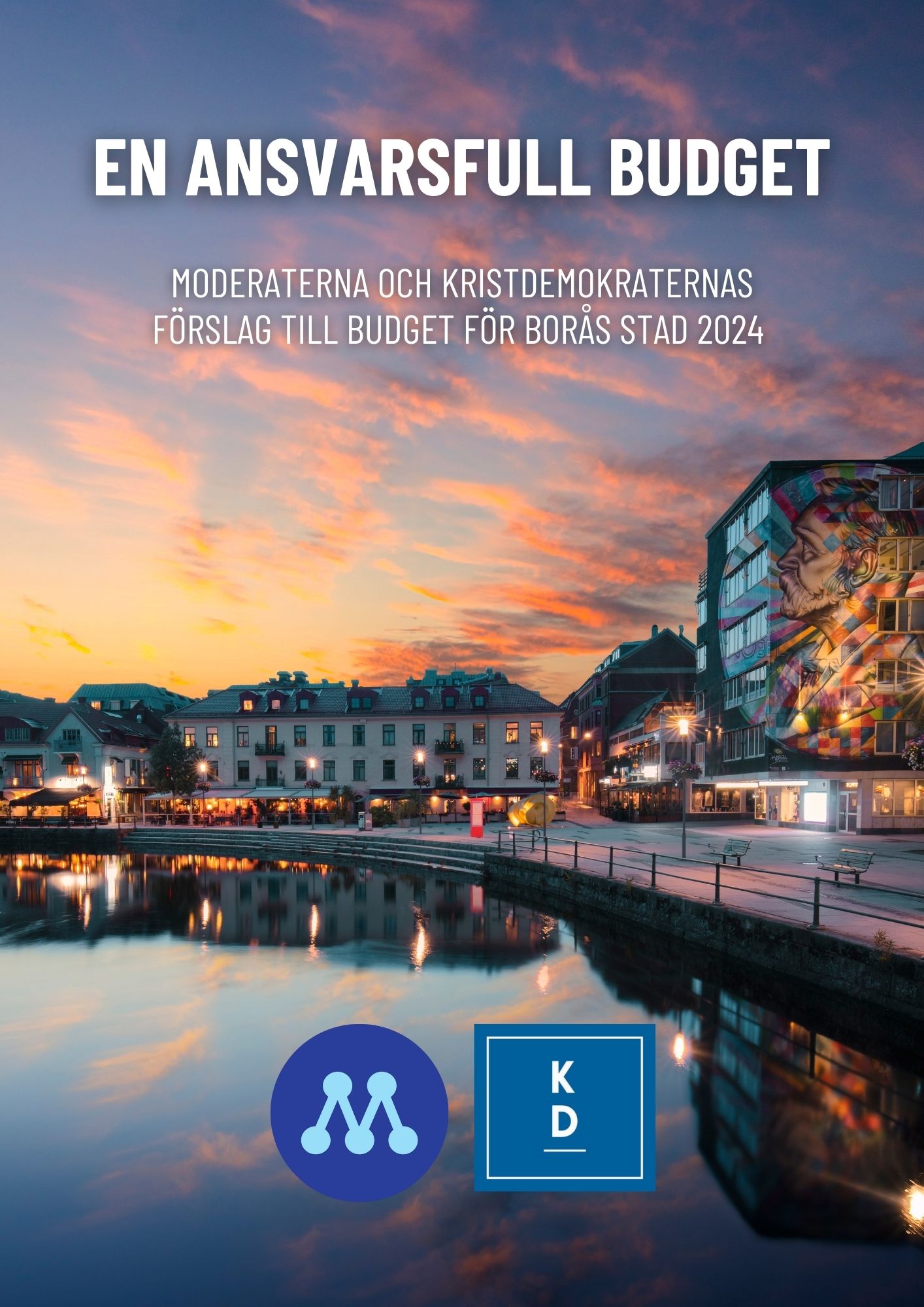 Tio år i sammandragEn ansvarsfull budget för Borås Inför år 2024 står Borås och Sverige inför stora utmaningar. Inflation, lågkonjunktur, krig i vår omvärld och osäkerhet kring nivån på den kommande vinterns elpriser. Moderaterna och Kristdemokraternas budgetförslag för  Borås Stad 2024 präglas i stor grad av dessa utmaningar. Vi tar sikte på att mildra konsekvenserna för kommunen och våra invånare, samtidigt som vi värnar att upprätthålla en god kvalitet i kommunens kärnverksamheter. Det är en realitet att det politiska reformutrymmet kommande år kommer att vara mer begränsat. Än mer än föregående år och i tider med begränsat ekonomiskt utrymme ställs än högre krav på att prioritera våra kommunala kärnverksamheter framför annat. Vi ser också ett stort behov av öka takten i arbetet med digitalisering. Detta för att kommunen ska klara av att även kommande år leverera den samhällsservice med förskola, skola, äldre- och social omsorg som boråsarna förväntar sig. Våra unga som är vår framtid och våra äldre som skapat vår nutid ska prioriteras.I Moderaterna och Kristdemokraternas budgetförslag för 2024 prioriterar vi:Välfärdsnämnderna med förskola, skola, äldreomsorg och socialtjänst. Genom prioriteringar kan dessa nämnder bibehålla dagens verksamhet utan att tvingas till omfattande besparingar.Stärkta förebyggande insatser för att motverka gängkriminalitet. Ansvar för skattebetalarnas pengar. 2024 medför ett stramare budgetutrymme. Då krävs politiska prioriteringar där vi vågar utmana vad som ligger i en kommuns kärnuppdrag.Ökad trygghet. Ordningsvakter på otrygga platser i kommunen. Ett utav de mest grundläggande värdena för att Borås ska vara en bra kommun att leva och bo i är att man känner sig trygg här. Vi brottas med stora utmaningar, bl a en ökande gängkriminalitet, som bidrar till att allt fler boråsare känner sig otrygga i sin stad. En ökande otrygghet kan få följden att man gör inskränkningar i sin vardag, funderar kring vilken väg man väljer hem, avstår löprundan i motionsspåret kvällstid eller tvekar kring att gå ut kvälls- och nattetid. Denna utveckling måste vändas. Tryggheten måste återtas. Följderna efter pandemin, den oroväckande utvecklingen med kraftigt ökade räntor och elbrist, som fick följden att elpriserna sköt i höjden, blev ytterligare en tuff ansträngning för lokala företag. Än är inte de oroliga tiderna förbi och kommunen behöver göra det som står i dess makt för att underlätta vardagen för företag genom att utveckla arbetet med att bli en mer företagsvänlig kommun. Det handlar dels om att säkerställa att vi har tillräckligt med industrimark i vår kommun och dels att den kommunala servicen till företagen är effektiv och smidig. Borås Stad ska vara lyhörd för hur vi som kommun kan bidra till att underlätta det ansträngda läget för det lokala näringslivet. 				  Moderaterna och Kristdemokraterna i Kommunstyrelsen					  Annette Carlson (M)							Niklas Arvidsson (KD)					  Marie Jöreteg (M)								Helena Ishizaki (KD)Visionen om framtidens BoråsBorås är stad och landsbygd, historia, nutid och framtid. I den här visionen beskriver vi framtidens Borås. Den bygger på ekologisk, ekonomisk och social hållbarhet.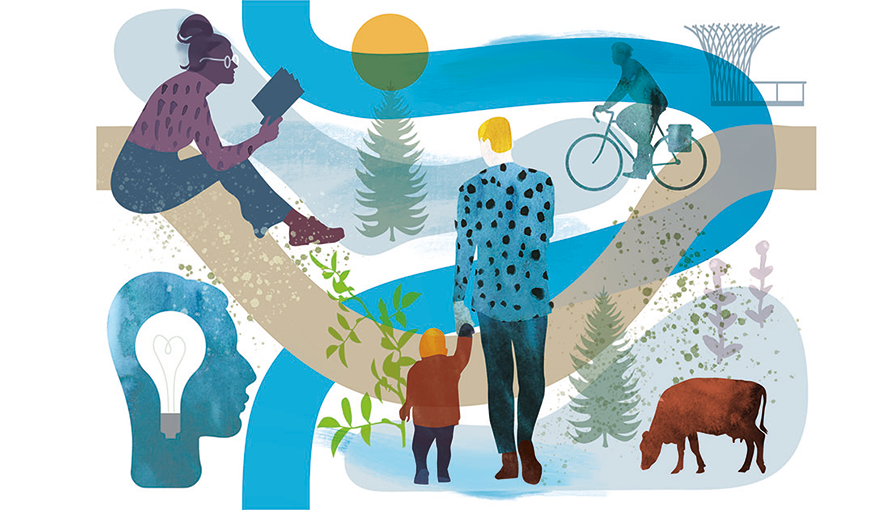 Omsorg om varandra och miljönI Borås tar vi ansvar genom att behandla varandra och vår miljö med omsorg. Vi lever i harmoni med en rik natur, vår omvärld och med andra människor. Social, ekonomisk och ekologisk hållbarhet är grunden för våra val och beslut.Att människor i Borås är olika är en styrka. Samtidigt har alla likvärdiga förutsättningar. Oavsett ålder och livssituation får invånarna stöd för att kunna leva ett rikt liv. Alla i Borås är viktiga och kan vara delaktiga i hur vårt samhälle utvecklas. Vi tar gemensamt ansvar för varandra genom att visa tillit och bjuda in till dialog.Vi tar gemensamt ansvar för miljön genom att återanvända och återvinna samt hantera energikällor och naturresurser på ett hållbart sätt. Insikt om det ömsesidiga beroendet mellan stad och landsbygd, människa, natur och omvärld finns hos oss alla. Lokalt är det enkelt att förflytta sig med kollektivtrafik, till fots och med cykel, men också längre resor kan vi göra klimatsmart.Ett tryggt och snyggt BoråsBorås är en snygg och trygg plats. Vi som bor, verkar och möts här har nära till det vi behöver i vardagen.Skulpturer och street-art ger Borås ett spännande yttre och internationell uppmärksamhet. Rena och snygga miljöer i våra gemensamma vardagsrum skapar trivsel och ger trygghet.Vi utformar våra bostadsområden tillsammans, och i hela Borås finns boenden som passar olika livssituationer och olika åldrar. Här finns service, fritidsaktiviteter, kultur, företag och närhet till natur där människor bor och verkar.Möjligheter och mod att utvecklasI Borås är vi kreativa och har mod att tänka och handla i nya banor. Här är det lätt att förverkliga idéer och drömmar.Högklassig utbildning från förskola till universitet får människor och samhälle att växa. Tack vare samverkan mellan kommun, universitet, näringsliv och civilsamhälle finns det attraktiva utbildningar på alla nivåer. Goda möjligheter till bildning ger boråsarna möjlighet att utvecklas och lära livet ut.Borås utveckling vilar på ett arv inom textil och handel. Vi ligger i topp inom miljöteknik, IT och digitalisering, och vågar satsa på nya områden. Bredden av branscher och en stark entreprenörsanda skapar möjlighet att ta tillvara på den kunskap som finns här och att utvecklas som person.Människor möts i BoråsI Borås finns gott om platser för människor att mötas under dygnets flesta timmar. I Borås möts vi till vardags och till fest, spontant eller planerat.De många mötesplatserna är våra offentliga vardagsrum som finns i stad, på landsbygd och digitalt. Här finns möjlighet att enkelt uppleva ett brett utbud av kultur, vår fina natur, att idrotta och att träffa andra människor.Stora möten och evenemang, många internationellt uppmärksammade, sätter Borås på kartan som en mötes- och evenemangsstad.I Borås är möten ett sätt att leva.Vi utvecklar Borås tillsammansModeraterna och Kristdemokraterna samarbetar i opposition och vi lägger gemensamt ett budgetförslag. Ett förslag som visar vägen för hur vi på ett ansvarsfullt sätt kan uppfylla Borås Stads olika uppdrag. Ett alternativ till den styrande konstellationens budget, som prioriterar kärnverksamheten före annat. Särskilt i ekonomiskt prövande tider.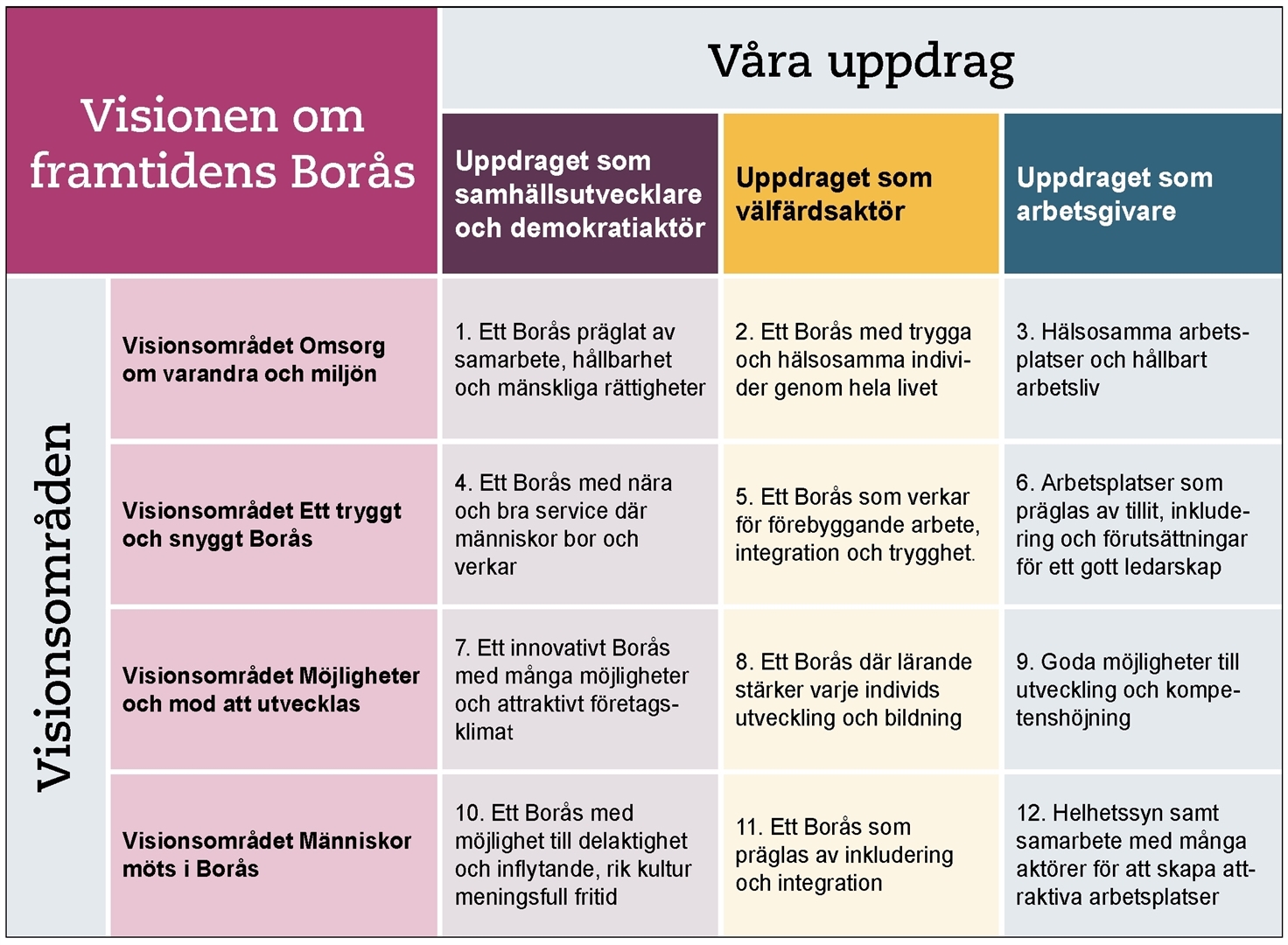 Omsorg om varandra och miljönFokusområde 1: Ett Borås präglat av samarbete, hållbarhet och mänskliga rättigheterSocialt hållbart Borås Socialt hållbart Borås är en gemensam kraftsamling där alla nämnder och bolag samarbetar och hjälps åt för att öka den sociala hållbarheten. Arbetet utgår från de tre områdena; God start i livet och goda uppväxtvillkor, Förutsättningar för arbete samt Boende och närmiljö.För att den sociala hållbarheten ska stärkas krävs tydliga mål som följs upp för att bedöma ifall arbetet bidrar till förändring. Insatser som visar sig ge liten effekt ska ersättas med sådana som är evidensbaserade.Det ska inte finnas några områden som klassas som utsatt eller särskilt utsatt område i Borås. En plan behövs för hur detta ska bli verklighet, eftersom det krävs mer än endast generella insatser för att få till en förändring.Insatser ska sättas in tidigt i barns liv. Konkreta åtgärder som kan genomföras är stöd till familjer, ett utvecklat samarbete med BVC och att ge goda förutsättningar för förskola och skola att ge stöd till barn och elever i behov av det. Att arbeta språkutvecklande i tidig ålder samt ta tillvara på fritidshemmens möjligheter att arbeta för ökad måluppfyllelse. Förebyggande arbete ska ske för att förhindra skolfrånvaro och psykisk ohälsa. Inom Individ- och familjeomsorgsnämndens verksamhet ska det förebyggande arbetet utvecklas genom att nämndens samordningsuppdrag förändras från barn och unga i riskzon till alla barn och unga. Genom tidiga och både riktade och generella insatser ska socialtjänsten medverka i arbetet med att stoppa rekryteringen till kriminell verksamhet. Arbete ska ske i nära samarbete med familjer, skola, näringsliv, föreningsliv och öppen ungdomsverksamhet. Avhopparverksamheten, som arbetar med personer som vill lämna den kriminella miljön, ska erbjuda kontakt med en person dygnet runt.Fritid- och folkhälsonämnden ska vara en viktig aktör i att skapa mötesplatser för unga och förebygga rekrytering till gängkriminalitet. Det är därför viktigt att påbörja det förebyggande arbetet inom öppen ungdomsverksamhet i syfte att förhindra utanförskap och kriminalitet. Samarbete för att nå miljö- och klimatmåletBorås Stad ska ta sitt ansvar för att möta klimatutmaningen utan att moralisera över människors livsval. Behovet av klimatanpassning har blivit allt mer uppenbart, till följd av allt mer frekvent förekommande naturkatastrofer. Arbetet för att säkra Borås mot översvämningar ska fortsätta. Delar av Borås Stads markinnehav har historiskt utsatts för stora föroreningar. Kommunen har ett ansvar att ta hand om dessa. Sanering är ett nödvändigt arbete för att möjliggöra byggnation på attraktiv mark.Stadens lokaler och fastigheter ska fortsatt energieffektiviseras. Kommunens kök ska fortsätta arbetet med minskat matsvinn. Genom kravställning vid upphandling av livsmedel har Borås Stads verksamheter nått de mål som satts upp för inköp av ekologiska livsmedel. Mått om andelen ekologiska livsmedel har därför spelat ut sin roll. Istället ska arbetet utvecklas så andelen närproducerade livsmedel ökar vilket också förbättrar vår krisberedskap. Genom att öka radien för när livsmedel anses vara närproducerade kommer utbudet också vara större.Elektrifieringen i kommunen ska fortgå. Behovet av el ökar. Kommunen är en aktör som kan bidra till ökad elproduktion. Kommunens elnät ska klara det behov som finns. Laddinfrastrukturen behöver byggas ut för att kunna tillgodose både den kommunala verksamheten, men också för att möjliggöra att fler människor har möjlighet att välja elbil och nyttja laddinfrastruktur i hela kommunen. Fokusområde 2: Ett Borås med trygga och hälsosamma individer genom hela livetSocial omsorgAlla människor har en inneboende förmåga, kraft och potential och en rätt att vara med i samhället på lika villkor. Sociala omsorgsnämnden står inför stora utmaningar framöver. Det handlar om brukare med allt större behov och ökande förväntningar. Samtidigt blir allt fler inom nämndens målgrupp allt äldre. Konkurrensen om personalen är hög vilket gör det centralt att kommunen upplevs som attraktiv att arbeta inom. Språkkrav för anställda inom Sociala omsorgsnämnden är ett viktigt redskap för att stärka verksamheten samt öka tryggheten och kvaliteten för brukarna. Våra partier understryker vikten av att kommunen värnar intentionerna i LSS-lagstiftningen. En pågående utredning i Sociala Omsorgsnämnden om den höga avslagsfrekvensen för insatsen LSS-bostad genomförs under året. Under kommande år behöver steg tas för att fler ska få rätt till insatsen.God kvalitet är viktigare än vem som är utförare. Därför ska omsorg i egen regi ges utifrån samma kvalitetskrav som ställts för upphandlad verksamhet. Borås Stad ska fortsätta att investera i bostäder för att möta det behov som finns. För att Borås Stad ska klara de kommande investeringarna i välfärden ska externa aktörer ges möjlighet att bygga och driva boenden. Ramupphandling och markanvisning är verktyg för att fortare få fler bostäder till de kommuninvånare som idag får vänta olagligt länge eller bor i icke fullvärdiga bostäder.Idag saknar flera bostäder rätt brandskydd. I väntan på att brandskyddet är tillräckligt ska trygghetslarm som kombineras med brandlarm användas.Individ- och familjeomsorgBarn och vuxna som kan behöva stöd ska uppmärksammas tidigt och erbjudas en trygg och rättssäker socialtjänst som använder bästa tillgängliga kunskap för att fatta beslut om vård (evidensbaserad). Det ska alltid prövas ifall en utredning ska inledas när socialtjänsten fått en orosanmälan, besked om att ungdom gripits för brott eller omhändertas enligt lagen för berusning. Vårdnadshavare ska kontaktas inom 24 timmar efter att minderårig gripits för brott. Ett exempel på god samverkan är när socialtjänsten tidigare hade socialsekreterare med uppdrag att arbeta nära polisen, en person med tjänstgöring förlagd till polishuset. Ett sådant arbetssätt ska återinföras. På så vis kan broar byggas mellan polis och socialtjänst och insatser snabbare sättas in.Nämnden ska utveckla samarbete med omgivande samhälle i syfte att tidigt kunna identifiera ungdomar i riskzon. Fältverksamheten ska utvecklas och stärkas.Egenregins insatser ska kvalitetssäkras så att de lever upp till Socialstyrelsens krav på externa utförare. SSPF-arbetet (socialtjänst, skola, polis och fritid) är framgångsrikt och ska utvecklas. Borås Stad ska säkerställa att finansiering finns för att kommunen ska kunna omhänderta barn i utsatta och kriminella miljöer. Borås Stad ska erbjuda rådgivning, behandling, rehabilitering och boende för vuxna och unga som vill ta sig ut missbruk. Stöd ska även ges till anhöriga. Borås Stad ska särskilt arbeta med att motverka att unga provar och brukar narkotika. Här är samverkan med sjukvården viktigt liksom ett nära samarbete med Mini-Maria.  För att kunna arbeta med frågor som rör hemlöshet och utestängning från bostadsmarknaden är det viktigt att skaffa sig en god överblick och god kännedom om bostadssituationen och situationen för människorna som lever i hemlöshet. Barnperspektivet och situationen för äldre ska särskilt beaktas. Borås Stad har blivit beviljade statsbidrag för Bostad först. Det är viktigt när arbetet utvecklas att helt och hållet arbeta enligt modellen för att få avsedd effekt.ÄldreomsorgI Borås ska alla kunna åldras med värdighet samt mötas av en vård med värme och kvalitet. Alla ska bemötas med respekt och ha makt och inflytande över hela sin livssituation. Äldreomsorgen ska kännetecknas av hög kvalitet, värdighet, trygghet och valfrihet. Ingen äldre ska behöva mötas av orden ”det finns inte plats för dig”. Borås har brist på äldreboendeplatser och klarar inte att leva upp till det lagstadgade kravet om bostad inom tre månader från det att insats beviljats. Borås behöver därför öka takten i planeringen av en fler vård- och omsorgsboenden samt korttids- och växelvårdsplatser i hela kommunen. Borås ska kunna erbjuda boende i en demensby som är ett boende med både inom- och utomhusmiljö där personer med demenssjukdom kan röra sig fritt. Allt från vårdinsatser till inredning och aktiviteter ska vara anpassade för personer med demenssjukdom. Det kommer vara ett bra alternativ för yngre dementa att flytta till. En lokaliseringsstudie ska genomföras för att finna lämpligaste platsen för en demensby.I Borås är det viktiga inte vem som erbjuder tjänsten, utan att den erbjuds till rätt kvalitet. Vi vill säkerställa att det finns en valfrihet bland utförare, så att den äldre har makt att välja, men även att välja bort utförare.Arbetet med en tryggare hemtjänst för den äldre ska fortgå och målsättningen ska vara att tydligt minska antalet hemtjänstpersonal per hemtjänsttagare, vilket bland annat kan uppnås med små arbetsgrupper som arbetar med ”sina” äldre. Det ska finnas ett stort mått av lyhördhet för hemtjänsttagares åsikter och önskemål. Fysisk aktivitet på äldre dagar och dessförinnan är en förutsättning för god hälsa. Det förebygger många åldersrelaterade sjukdomar och leder till bevarad funktion och förebygger fall. Äldreomsorgen ska stärka möjligheterna till utomhusvistelse och fysisk aktivitet utifrån var och ens förmåga.Bristande kunskaper i svenska språket är en riskfaktor inom äldreomsorgen. Språkkrav för anställning är därför ett viktigt redskap för att stärka äldreomsorgen i Borås Stad. Genom språkkrav ökar tryggheten för de äldre och kvalitén på genomförda insatser ökar, bland annat genom förbättrad dokumentation och minskade risker för felmedicinering. Trygghet ska inte vara en kostnadsfråga. Därför ska trygghetslarmen vara avgiftsfria men med en depositionsavgift för att användning av trygghetslarmen ska ske ändamålsenligt. Trygghetslarm som kombineras med brandlarm ska vara en standard i Borås. För att ytterligare sänka tröskeln för en ökad trygghet till hjälp ska boendestöd vara avgiftsfritt.Hemsjukvårdens uppdrag är att vårda människor, oavsett ålder, som behöver vård i hemmet och omfattas av den kommunala hälso- och sjukvårdens ansvar för omvårdnad och rehabilitering. Sjukdomsbilden skiljer sig från person till person vilket kräver en välfungerande samverkan mellan äldreomsorg, primärvård och slutenvård. Det behöver därför säkerställas att tillräckligt med sjuksköterskor finns anställda för att garantera patientsäker vård.Ofrivillig ensamhetDen ofrivilliga ensamheten är förenad med lidande för den enskilde och innebär stora kostnader för samhället. Borås Stad ska utveckla arbetet mot ofrivillig ensamhet och erbjuda ensamhetssamtal. Ensamheten är ett samhällsproblem, då den ökar risken för kärlkramp, hjärtinfarkt och stroke Äldre boråsare, som ännu inte har beviljad insats, ska erbjudas hembesök av kommunen för ett samtal om livssituationen och om de sociala nätverk och aktiviteter som kommunen och civilsamhället kan erbjuda. Samtalet blir på så vis ett sätt att tidigt upptäcka sociala behov hos den äldre. Kommunen ska använda det nya riktade statsbidraget till detta ändamål. AnhörigstödAtt som anhörig ge vård och omsorg till en närstående kan vara en positiv och berikande erfarenhet, men det kan även innebära stora påfrestningar, oro, sorg och stress. Det är också ofta kvinnor som står för omfattande anhörigomsorg. Anhörigas insats ska uppvärderas och uppmärksammas. Information om vilka stödinsatser som finns ska alltid förmedlas till den anhörige när bistånd beviljas.Fokusområde 3: Hälsosamma arbetsplatser och hållbart arbetslivPersonalen är den viktigaste resursen och personalförsörjning är en av nyckelfrågorna för kommunens verksamhet. Borås Stad ska vara en attraktiv arbetsgivare där de anställda trivs och utvecklas. Ledarskapet är mycket viktigt – tydliga ansvarsområden till chefer som delegerats ansvar och befogenheter. Borås Stad arbetar aktivt med att främja en god organisationshälsa. Frisk organisation är ett pågående projekt. Målet med satsningen är att den ska leda till mindre sjukfrånvaro och god hälsa hos alla anställda i kommunen. För att förbättra de anställdas hälsa och minska sjukfrånvaro, är det också viktigt att stimulera fysisk aktivitet bland de anställda med hjälp av friskvårdsbidrag. Ny modern teknik i form av digitala lösningar skall tas till vara för att frigöra tid för våra medarbetare så att de kan finnas där en levande människa verkligen behövs.Borås Stad erbjuder heltidsanställningar och sammanhängande arbetstid. Även möjligheten till deltidsanställningar ska finnas. Ett tryggt och snyggt Borås Stad Fokusområde 4: Ett Borås med nära och bra service där människor bor och verkarBorås växerBorås ska vara en attraktiv kommun att bo och verka i. Det ställer krav på att kommunen, i takt med tillväxten, också säkerställer att människors behov av bostäder, rekreation, parker och naturliga mötesplatser tillgodoses. För att Borås Stad ska kunna se det totala investeringsbehovet över en lång tid behövs det en investeringsplan som tydliggör de investeringsbehov som kommunen övergripande kommer att ha under de kommande tio åren. I ett sådant dokument kan bland annat behov av nya verksamheter, infrastruktur och omvandling av områden redovisas. Även behov av och kostnader för marksanering ska redovisas. BostäderFör att Borås ska växa med nya invånare behöver det byggas fler bostäder. Fler människor ska kunna förverkliga sin husdröm. För att det ska vara möjligt behöver fler tomter för villor och småhus tas fram, samt helt nya områden planeras. Det ska finnas en variation så Borås kan erbjuda bostäder i olika storlek för både unga och familjer att flytta till och för äldre att åldras i. Det behöver finnas en variation av hyresrätter vad gäller både standard och hyresnivå. Det ska finnas hyresrätter, bostadsrätter och tomter för eget byggande i hela kommunen. Borås Stad ska se till att fler får möjlighet att flytta dit de vill genom att se positivt på byggnation på landsbygden, i orters randzon och i sjönära lägen. I arbetet för en mer levande landsbygd har också Samhällsbyggnadsnämnden en avgörande uppgift i att säkerställa tillgängligheten av detaljplaner, vilka ska möjliggöra varierad bostadsbyggnation i varje ort. Det ska finnas områden som ska vara “fribyggnadsområde” med färre regleringar för byggnation. Under året ska markanvisning för fribyggnadsområde ske.Kommunen ska främja hållbart byggande och även att bruka det som redan finns. Detta för att minska klimatavtryck och ta tillvara på redan existerande tillgångar samt för att främja variationen av bostäder i våra områden. Inga kommunala särregler, som gör det svårare och avsevärt dyrare att bygga, ska finnas.Livskraftig stadskärna I arbetet för att skapa en mer attraktiv kommun är en levande stadskärna viktigt. Det ska vara enkelt att ta sig till och från centrum. Det ska även vara enkelt att starta och bedriva verksamhet där. Parkeringssituationen i centrum ska regelbundet ses över för att underlätta för centrumhandel och besökare. Det ska vara enkelt att nå stadens centrum, både med bil och med andra färdmedel. För en student på Högskolan i Borås kan livet i staden vara en bidragande faktor till att, efter examen, stanna kvar för att fortsätta att bygga ett liv i Borås. Fokusområde 5: Ett Borås som verkar för förebyggande arbete, integration och trygghetEtt tryggt och snyggt BoråsDet behövs ett ökat trygghetsperspektiv i Borås. Tillsammans med medborgare, näringslivet och genom trygghetsvandringar kan otrygga platser identifieras. Belysning är viktigt för att skapa trygghet i parker och gatumiljö, samt för att skapa trygghet på skol- och förskolegårdar. Det finns områden i Borås där otryggheten är särskilt hög. Många beskriver hur de upplever ett obehag och känner sig tvingade att hålla sig borta från centrum eller ta omvägar. Arbetet med ökad trygghet och minskat utanförskap kräver en mängd olika insatser på olika nivåer och områden. Ordningsvakter är en sådan insats. Västtrafik har beviljats tillstånd från Polismyndigheten om ordningsvakter, men arbetet kan inte bedrivas effektivt, eftersom kommunen inte har ansökt i närliggande områden. Borås Stad ska samverka med polisen och Västtrafik för att identifiera och föreslå områden för LOV3-ansökningar och se över möjligheten att införa ordningsvakter även nattetid. Det behövs fler trygghetskameror, inte enbart i centrum utan även i orter utanför staden där otrygghet upplevs. Med fler kameror klaras fler brott upp, samtidigt som brott kan förebyggas.God vård av den offentliga miljön minskar förstörelse och i förlängningen annan brottslighet. Det behövs ett samlat grepp för att motverka klotter. Nolltolerans för all form av klotter och skadegörelse ska gälla för all kommunal egendom. Det handlar om allt från klotter på konstverk till vattentorn, transformatorstationer, skolor, förskolor och andra lokaler där kommunen bedriver verksamhet i. Sedan tidigare har Tekniska nämnden ansvar för klottersaneringen på allmän platsmark så som broar, gångtunnlar, skyltar och belysningsstolpar inom Borås Stad. Det behöver tydliggöras vem som ska ansvara för att klotter saneras inom 24 timmar på all egendom. Snabb reaktion för att ta bort rasistiskt eller annat stötande klotter är ovillkorligt. Otillåten affischering ska hanteras på motsvarande sätt som klotter.Bostäder och närmiljöAtt ha en trygg boendemiljö, att känna tillhörighet, att ha en bra bostad samt en god närmiljö är en grundförutsättning för en god livsmiljö. Det ska vara möjligt för personer, även med försörjningsstöd, att kunna byta bostad inom det kommunala bostadsbeståndet. Vidare ska kontrollen över olovlig andrahandsuthyrning för att motverka trångboddhet, missbruk av bostad och kriminalitet skärpas. Borås Stad ska arbeta tillsammans med stadens alla fastighetsägare för att motverka sociala problem. ”En väg in” för myndigheter, bostadssökande, bostadsbolag ska finnas till kommunen genom exempelvis en boendesamordnare. Det är viktigt att all lägenhetsförmedling i bostadsbolagens fastighetsbestånd sker enligt reglerna. Alla ska vara folkbokförda där de faktiskt bor. Enligt lagen om eget boende (EBO) har asylsökande möjlighet att själva ordna bostad. Ungefär hälften väljer denna modell och erfarenhet har visat att de ofta söker sig till områden där släkt, vänner och landsmän redan bor. Dessa områden präglas ofta av hög arbetslöshet, låg utbildningsnivå och en stor andel försörjningsstöd. Vissa områden har haft stora inflyttningar vilket har ökat trångboddheten, segregationen och en svart bostadsmarknad. Därför ska Borås Stad tillskriva Länsstyrelsen om att undanta Hässleholmen/Hulta, Norrby och Sjöbo från Lagen om eget boende till dess lagen avskaffats. Allt för många människor drabbas av våld i nära relation. Stöd och hjälp till våldsutsatta personer ska säkerställas genom kommunala och ideella stödinsatser och tillgång till boenden. Samverkan med andra kommuner krävs för att snabbt kunna få fram skyddat boende. Stödet till jourer och andra frivilligorganisationer som erbjuder dessa insatser är av stor vikt. Det finns människor som av olika anledningar hamnar i prostitution. Dessa personer ska erbjudas hjälp och stöd. Motverkande av köp av sexuella tjänster, sexhandel och trafficking ska vara en prioriterad uppgift i Borås Stad. Beredskap om krisen kommerBorås Stad behöver öka sitt fokus på krisberedskap. Här kan det handla om krig och kriser i vårt närområde, klimat- och väderrelaterade kriser eller att försörjningsvägar blir avskurna. Detta fokus måste stadens hela organisation, men även företag, organisationer och enskilda boråsare, ha med sig för att öka tryggheten i att grundläggande behov av värme, vatten och mat kan klaras även i nödlägen. För Borås Stad handlar det bland annat om skyfallsplanering. Borås Stad ska prioritera närproducerad elektricitet och närproducerade livsmedel med sikte på en ökad självförsörjningsgrad. Samarbeten med producenter i närområdet ska utvecklas, så att deras produktion kan fortsätta att användas lokalt även i händelse av större kriser och katastrofer. Borås Stad ska ha god förmåga att klara värme och elförsörjning lokalt, även om det överordnade nätet skadas. Våra elfordon och laddpunkter ska betraktas som kritisk infrastruktur och ska säkras så att de fungerar även i händelse av stora långvariga elavbrott.Svenska Skyttesportförbundet och de ca 100 000 medlemmarna i drygt 1000 föreningar är en frivillig försvarsorganisation. Ett samlat skyttecenter bidrar till ett stärkt civilförsvar i Borås. Fokusområde 6: Arbetsplatser som präglas av tillit, inkludering och förutsättningar för ett gott ledarskapEn allt äldre befolkning och stora pensionsavgångar innebär stora förändringar på arbetsmarknaden. Det kommer att råda arbetskraftsbrist inom många yrken och den yngre generationen kommer att ställa krav på flexibilitet och i större utsträckning byta arbete mer ofta. För Borås Stad innebär detta en utmaning där det måste utvecklas nya, flexibla arbetsformer som attraherar framtidens arbetskraft. Anställda ska uppmuntras till att lämna förslag till förbättringar i kommunen. Borås Stad ska arbeta aktivt för att motverka tystnadskultur, otillåten påverkan och självcensur samt motverka diskriminering på grund av könsöverskridande identitet eller uttryck, etnisk tillhörighet, religion eller annan trosuppfattning, funktionshinder, sexuell läggning och ålder. Fokusområde 7: Ett innovativt Borås med många möjligheter och attraktivt företagsklimatFöretagande växer genom samverkanI Borås ska det vara enkelt att starta och driva företag. Kommunen ska vara tillåtande, tillmötesgående, opartisk och rättvis i kontakter med såväl små som stora företag. Borås ska vara det självklara valet när det kommer till företagande.Det är viktigt att kommunen för en aktiv dialog med företag, både med de som redan är etablerade i kommunen men också de som planerar att bli det. Likvärdiga konkurrensvillkor mellan olika aktörer ska gälla och kommunen ska sätta ett serviceperspektiv framför ett myndighetsperspektiv genom att erbjuda en dialogbaserad, effektiv handläggning. För att förbättra kommunens service till företag, ska personer som dagligen möter företag i sin yrkesroll vara utbildade i företagares förutsättningar så att servicen gentemot näringslivet blir så bra som möjligt. Företagandets villkor och företagens betydelse för att skapa välstånd och arbetstillfällen ska vägleda beslutsfattandet och samhällsplaneringen i kommunen. Kommunens egna verksamheter ska inte bidra till en osund konkurrens med näringslivet. Det finns ett stort behov av mark för att kunna möta näringslivets efterfrågan och behov. Det är därför viktigt att kontinuerligt arbeta för att markreserven är tillräckligt stor. Verksamhetsmark ska kunna erbjudas i hela kommunen. Borås ska vara en trygg kommun att driva företag i. För att motverka och bekämpa brottslighet riktad mot företag och näringsidkare krävs många åtgärder, inte minst på lokal nivå. Kommunen ska integrera trygghetsfrågorna i näringslivsarbetet och regelbundna trygghetsgenomgångar ska göras tillsammans med näringslivet.DigitaliseringOffentlig sektor har ett viktigt uppdrag i att utföra service och välfärd gentemot invånarna. Samtidigt står sektorn inför stora utmaningar med kompetensförsörjning och demografiska förändringar. För att kommunen ska klara sitt uppdrag är det viktigt med nya innovativa lösningar och digitalisering för att upprätthålla hög kvalitet. Smarta digitala lösningar underlättar för staden att erbjuda hög service och kvalitet i välfärden och att ha effektiva verksamheter. Allt fler kommuner övergår till mer digitala lösningar för att kunna möta invånarnas behov och det är viktigt att Borås Stad följer digitaliseringens utveckling. Nämnderna ska identifiera utvecklingsområden med åtgärder för att ytterligare utveckla arbetet med digitalisering. Kommunstyrelsen ska leda och samordna arbetet samt redovisa detsamma fortlöpande.Fokusområde 8: Ett Borås där lärande stärker varje individs utveckling och bildningEn trygg start i livetFamiljen, förskolan och skolan är alla viktiga pusselbitar för att skapa goda uppväxtmiljöer för våra yngre kommuninvånare. Stöd och rådgivning till familjer är en viktig insats för att bygga trygga familjer och ge barn en god start i livet. För att föräldrar ska hitta ett alternativ som passar just dem och deras barn måste det finnas en mångfald av barnomsorgsformer med olika inriktning och huvudmän. Kommunen ska erbjuda likvärdiga villkor för alla godkända barnomsorgs- och förskoleverksamheter.Borås har en förskola att vara stolta över, men det finns utmaningar som vi inte kan blunda för. Det är brist på utbildad personal och allt för många barngrupper är för stora. Det är problem som inte får kvarstå. Inför år 2024 ställs Borås också inför en ny utmaning med minskande barnkullar vilket på sina hålla i staden medför en omorganisation på förskolorna. Resursfördelningen till förskolan måste vara bäst anpassad till verksamheten. Därför ska Förskolenämnden revidera resursfördelningsmodellen så att den tar hänsyn till både barnens ålder och vistelsetid på förskolan.Förskolans språkutvecklande arbete ska ha hög prioritet. Det är genom språkutveckling i tidiga åldrar som utanförskapet bryts. För att underlätta det språkutvecklande arbetet, ska språkkrav ställas på all personal.  För att skapa en tryggare och lugnare vistelsemiljö på stadens förskolor, ska också huvudregeln vara att barn har rätt till förskola från ett års ålder, i stället för dagens sex månader. Barn som inte fyllt ett år kan ändå ha rätt till förskola enligt de möjligheter som finns i lagen.Andelen barn som är i behov av särskilt stöd ökar med tiden och det är viktigt att de barn som redan i förskoleåldern uppmärksammas ha dessa behov får tidiga insatser.I Borås ska det finnas kommunal service nära boråsarna, oavsett vart i kommunen man har valt att bo och leva. Det ska finnas variation och mångfald bland kommunens förskolor, beträffande såväl pedagogisk inriktning som enheternas storlekar. Barn är olika och har olika behov. Därför är det viktigt att det finns förskolor i varierande storlek. En utbildning med kunskap i fokusSkolans kunskapsuppdrag kan aldrig åsidosättas. Skolan ska möjliggöra för alla elever att nå dit de vill och kunna ta sig vidare till gymnasiet. Ungdomar som fullföljer en gymnasieexamen har bättre chanser att bli en del av samhället och hamnar mer sällan i utanförskap. Borås Stad ska ha en nolltolerans mot kränkningar och stök i skolan. När otrygghet uppstår är det eleverna som har det svårast som drabbas. Elever som är i behov av särskilt stöd måste få det stöd och den hjälp som krävs, i tidigt skede. Varje elev behöver dessutom utmanas på olika nivåer. Det innebär att skolan behöver stimulera både de som har svårt i skolan, men också de elever som är särskilt begåvade och behöver extra stimulans. För att förebygga skolmisslyckande ska det språkutvecklande arbetet i skolan prioriteras, speciellt i tidig ålder. För att öka måluppfyllelsen och ge eleverna mer lärarledd tid i tidig ålder ska Grundskolenämnden införa ytterligare en timmes undervisning i svenska och matematik i de tidiga skolåren.Den psykiska ohälsan bland unga är oroväckande hög. Det är en av vår tids största utmaningar. Unga behöver känna sig trygga med att prata med vuxna i skolan. Därför måste skolan arbeta för att vända den nedåtgående trenden. Självmedicinering med droger, för att lindra psykisk ohälsa, förekommer även i Borås. Drogförsäljning på och i närheten av skolor kan aldrig accepteras.För att elever ska orka genom hela skoldagen krävs det att de får lunch på en rimlig tid och i en god miljö. Ingen elev ska behöva slänga i sig maten eller inte få lugn och ro under måltiden. Den fysiska miljön samt möjligheter till skollunch vid rimliga tider behöver säkerställas på alla kommunens skolor. Det fria skolvalet möjliggör att eleverna själva har möjlighet att välja den skola som passar dem bäst. Ambitionen är att alla elever som vill få en plats på en skola i närheten av hemmet ska få det. Därför kommer skolor runt om i kommunen att behöva renoveras och byggas ut och nya kommer att behöva byggas. En skolverksamhet som det talas om allt för lite i utbildningssammanhang är fritidshemmen. En stor andel av alla elever i förskoleklassen och årskurserna 1–3 är inskrivna i fritidshem och det är av stor vikt att dessa får rätt förutsättningar för att klara sitt uppdrag enligt läroplanen. Med rätt verktyg har fritidshemmen potential att vända elevernas kunskapsresultat och bidra till att fler elever får bättre måluppfyllelse i skolan. Därför ska det arbetas kontinuerligt för att fritidshemmen får likvärdiga förutsättningar. Inte minst gällande barngruppers storlek och andel personal med pedagogisk högskoleexamen.Matchningen mellan arbetslivets behov av kompetent arbetskraft gentemot utbildningarnas utbud och elevers vilja och intresse är komplex. För att möta kommande behov av kompetensförsörjning och därmed förändrat söktryck behöver gymnasieskolornas lokallösningar vara flexibla. Gymnasie- och vuxenutbildningen ska samarbeta med Lokalförsörjningsnämnden för att kunna hantera konsekvenser av att växla perspektiv från att dimensionera utifrån elevers möjlighet att gå på de program de vill till att erbjuda plats utifrån arbetsmarknadens behov.För att nå bästa resultat är det viktigt att vuxenutbildningen har en nära samverkan med Högskolan i Borås och näringslivet, på så sätt möts behoven på arbetsmarknaden enklare. Exempel på detta är att ta fram lärlingsutbildningar som möter företagens behov samt erbjuda SFI-utbildningar på arbetsplatser för att maximera utveckling. För studerande på SFI ska krav ställas på närvaro. Resultat och hur lång tid det tar tills nivå C är uppnådd ska följas i syfte att SFI-eleverna på så kort tid som möjligt ska kunna lära sig språket och bli självförsörjande genom arbete. Fokusområde 9: Goda möjligheter till utveckling och kompetenshöjningFör att möta personalbristen ska Borås Stad ständigt verka för att vara en intressant och attraktiv arbetsgivare. Alla anställda ska ha möjlighet till kompetensutveckling och kompetensutveckling ska uppmuntras. Det ska finnas möjlighet för kommunens anställda att kombinera arbete med utbildning och ledarskapsutbildning ska alltid erbjudas första linjens chefer.Språkkrav för anställda inom förskola, social omsorg och äldreomsorg är ett viktigt redskap för att stärka verksamheten. Omsorgspersonal ska klara språknivån B2 samt ha en gymnasieexamen. Språkkraven vid nyanställningar ska kompletteras med erbjudande om språklig kompetensutveckling för de med en redan befintlig anställning. Människor möts i BoråsFokusområde 10: Ett Borås med möjlighet till delaktighet och inflytande, rik kultur och meningsfull fritidKulturBorås Stad ska upplevas som modern, nyskapande och tillåtande samt attrahera de kreativa näringarna. Kulturen stärker kommunens attraktivitet som turist-och evenemangsstad. Borås Stad ska ha en tillgänglig biblioteksverksamhet. Genom att folkbiblioteken utvecklar olika profiler och verksamheter med spets, erbjuds ett skarpare innehåll till kommuninvånarna. Det är viktigt att den konstnärliga utsmyckningen av staden fortsätter så att fler boråsare kan ta del av konst och kultur i sin vardag. Kulturnämnden har en viktig uppgift i att möjliggöra för kulturutövare, kulturföreningar och näringsliv att erbjuda kulturupplevelser till kommuninvånarna. Utbudet i kommunens lokaler kan mycket väl arrangeras och genomföras av andra än nämndens förvaltning.FritidDet civila samhällets roll och mötesplatser kan inte nog understrykas. Utan alla föreningar och organisationer skulle samhället se helt annorlunda ut, eftersom de kommunala verksamheterna inte drivs av idealitet. Därför är det nödvändigt att kommunen tar till vara vad föreningslivet kan erbjuda som komplement till det som kommunen ansvarar för.Det ska vara attraktivt för föreningslivet att etablera sig i kommunen. Vid nybyggnationer och utveckling av olika anläggningar ska det finnas möjlighet för näringslivet att vara en del av detta. God samverkan är positivt för hela kommunen. Säker och Trygg förening är en kvalitetsmärkning för bättre hälsa, minskad skadefrekvens och ökad säkerhet och trygghet i föreningslivet. Idag finns det ungefär 100 godkända föreningar. För att vara berättigad till lokalbidrag måste föreningen vara "säker och trygg". Arbete så att fler föreningar ska bli säkra och trygga ska bedrivas aktivt. Borås Stads Program för Öppen ungdomsverksamhet ska revideras så att verksamheten ges uppdraget att arbeta förebyggande mot kriminalitet.Fokusområde 11: Ett Borås som präglas av inkludering och integrationEn öppen och tolerant stad Borås Stad ska vara en jämställd kommun, med jämställda friheter, rättigheter, möjligheter och skyldigheter. Så är det inte i dag. Oavsett om du bor i Borås eller någon annanstans i Sverige är det en lång väg kvar innan både kvinnor och män behandlas lika. Idag utmanas jämställdheten framförallt av ett omfattande utanförskap, många lever på bidrag i stället för att arbeta. När möjligheterna till jobb och egen försörjning är för få, riskerar också jämställdheten att minska. Alla ska ha lika rättigheter oavsett kön, könsidentitet eller sexuell läggning. Fördomar och normer som utestänger människor hör inte hemma i Borås Stad. Från vaggan till äldreboendet ska det vara självklart att var och en kan vara sig själv fullt ut. Att bryta det hedersrelaterade förtrycket är en av vår tids största frihetsfrågor. Det handlar om att alla, oavsett kön och familjebakgrund, ska kunna få bestämma över sitt eget liv och sin framtid. Borås Stads skolor och förskolor har en viktig uppgift att upptäcka elever som utsätts för hedersrelaterat våld och förtryck. Föreningar som inte tar avstånd från och motverkerar hedersförtryck och därmed upprätthåller hedersförtryck ska inte få ta del av kommunala bidrag.En kommun där människor försörjer sig genom eget arbeteAlltför många barn som växer upp i utsatta miljöer löper stor risk att ärva sina föräldrars problem och utsatthet. För att avvärja hotet om social ärftlighet ska andelen barn, i familjer som uppbär försörjningsstöd, minska. Att ha ett eget arbete stärker människors känsla av kontroll över det egna livet och deras delaktighet i samhället. Alla som kan och vill ska kunna arbeta. Det ska som regel krävas motprestation motsvarande sysselsättning på heltid för att kunna ta del av försörjningsstöd. Kommunen ska aktivt verka för att underlätta för det livslånga lärandet och sänkta trösklar in på arbetsmarknaden genom såväl utbildningsinsatser som enklare arbeten. De som saknar tillräcklig utbildning för att kunna stå till arbetsmarknadens förfogande ska utbilda sig för att kunna få försörjningsstöd. De personer som har arbetsförmåga som söker ekonomiskt bistånd men saknar gymnasial utbildning ska anvisas till vuxenutbildning för kompetenshöjande aktivitet. I dag gäller det kravet endast för de som saknar grundskoleutbildning.Ökad samverkan med näringslivet krävs för att människor med ekonomiskt bistånd, personer med arbetsmarknadsinsatser och i daglig verksamhet ska få in en fot på den reguljära arbetsmarknaden. Arbetslösheten är märkbart högre bland utrikesfödda, särskilt kvinnor. Kommun ska arbeta med att minska andelen som lever på försörjningsstöd genom att utveckla arbetet att växla bidrag mot jobb. Svenska språket och samhällsorientering är nycklar till integration. När nyanlända ska etablera sig i Borås erbjuds 100 timmars samhällsorientering. För att få till ett lyckat integrationsarbete behöver Borås Stad säkerställa krav på närvaro och examination vid samhällsorientering och SFI. Fokusområde 12: Helhetssyn samt samarbete med många aktörer för att skapa attraktiva arbetsplatserUtanförskapet för människor som står långt från arbetsmarknaden ska brytas genom att kommunen samverkar med näringslivet sociala företag och ställer kvar på socialt ansvar vid upphandling. En bra upplevelse av sin praktik kan avgöra valet av arbetsgivare och därför ska kommunen tillhandahålla praktikplatser med utbildade handledare. Så långt det är möjligt ska var och en utifrån sina förutsättningar kunna leva ett självständigt liv och ha en sysselsättning. Borås Stad ska aktivt arbeta för en högre delaktighet för personer med funktionsnedsättning genom att tillsvidareanställa personer med arbetshinder och arbeta för att fler från daglig verksamhet kan få ett jobb.Ansvar för skattebetalarnas pengarBorås Stad växer och det krävs ett ledarskap som klarar av att förena höga ambitioner för välfärden och omfattande investeringar med en stabil och långsiktigt hållbar ekonomi. Därtill ska kommunen också vara effektiv med sina resurser. För att tydliggöra och minska förväntansgapet mellan kommunen, företag och medborgare ska tjänstegarantier upprättas. Tjänstegarantier är konkreta och överskådliga beskrivningar av olika kommunala tjänster. De tydliggör vilken service företagare och andra kan förvänta sig för skattepengarna. Tjänstegarantierna ska vara en del av kommunernas kvalitetsarbete.  Exempel på garantier är tjänster som rör vård och barnomsorg men det finns även exempel på områden som rör företagande. Tjänstegarantier kan gälla för att en ansökan om bygglov ska behandlas inom lagstadgad tid eller att en ansökan om tillstånd att servera livsmedel på ett annat ställe än i livsmedelslokal behandlas inom en vecka.Borås Stad har att ett ansvar att hantera skattebetalarnas pengar med omsorg och att inte ta ut mer i skatt och avgifter än vad som är nödvändigt för att tillhandahålla kommunens kärnverksamhet. Taxor för tillsyn och kontroll ska skickas först när den är gjord. Den kommunala skattesatsen för 2024 lämnas oförändrad och fastställs till 21:31 kronor. För att hålla nere kostnadsutvecklingen ska alla nämnder, i budgetuppföljningar, redovisa vad som fortsatt inte behöver utföras. I redovisningen ska också alla utgifter och arbetsuppgifter som inte kan motiveras med grunduppdrag, lagstiftning eller politiska beslut listas.Kommunen har ett stort skogsinnehav och äger nästan 10 000 hektar skog. En andel av kommunens skogsinnehav är dock beläget utanför kommungränsen. Produktionsskog i annan kommun ska försäljas.Kommunen har ingen egennytta av att äga fastigheter som inte kan användas till kommunal verksamhet. Sundholmen och Rockborgen är två sådana exempel. Kommunen ska förbereda och pröva försäljning av dylika fastigheter.Budgetens förutsättningarBudgetens grunderBudgeten är en ekonomisk plan som ska visa kommunens samlade inkomster och utgifter samt hur den finansiella ställningen förändras under året. Budgeten är också ett internt resursfördelningsinstrument då ekonomiska ramar fördelas och resurser ges till olika verksamhetsområden. Budgeten ska vara utformad och kopplad till de olika verksamheterna på ett sådant sätt att den utgör en bra grund för styrning och uppföljning på alla nivåer.En annan viktig budgetförutsättning är Kommunfullmäktiges beslut om de övergripande och långsiktiga mål för Borås som finns i visionen och som har brutits ned till indikatorer för att kunna mätas och följas i uppföljningssystemet. En snabbare koppling mellan resultat och nya prioriteringar kommer då också att bli möjlig.Den övergripande finansiella strateginEn god ekonomi är viktig för kommunen och ett grundläggande villkor för att kunna uppnå de sociala eller välfärdspolitiska mål som är det primära syftet med kommunens verksamhet. På samma sätt är en svag ekonomi ett hinder eller en begränsning för kommunen när det gäller att tillgodose angelägna behov inom olika verksamhetsområden. En balanserad finansiell utveckling är därför en förutsättning för att kommunens service ska kunna behållas och utvecklas. Långsiktiga resultatmål, soliditetsmål, avsättning till resultatutjämningsreserv och en plan för den dolda pensionsskulden är instrument som Borås Stad använder i dessa sammanhang. Borås Stad har länge haft strategin att ”det ekonomiska målet är överordnat andra verksamhetsmål”. Detta markerar tydligt att ekonomin ytterst ger förutsättningarna för verksamheten men också utgör grunden till ett förhållningssätt som framgångsrikt präglat organisationen.Som beskrivits ovan ger de ekonomiska ramarna, och antagandena i dessa, förutsättningarna för verksamheten. Verksamheten blir mest effektiv om den har stabila förutsättningar och långsiktighet. Därför bör den finansiella strategin, som påverkar ramarna, kunna utformas så att de ekonomiska målen kan ha ett både långsiktigt och kortsiktigt perspektiv. Utgångspunkten måste vara att ramarna i möjligaste mån, och över en konjunkturfas, kan stötta en jämn och planerad verksamhet. Förutsättningarna för att kunna göra avsteg från de långsiktiga målen måste tydligt redovisas.Finansiell strategi i ansträngda budgetlägenStrategin för Borås Stad har varit att skapa förutsättningar för en jämn verksamhetsutveckling över tid. Lägre budgeterade resultatnivåer än vad de finansiella målen anger kan accepteras i budgetläget utifrån tidigare års goda resultat jämte det faktum att resultaten i boksluten varit klart över de finansiella målen. En av förklaringarna till detta är att realisationsvinster inte budgeteras av försiktighetsskäl. Under 2000-talet har Borås Stad ökat sitt egna kapital ifrån 2,1 mdkr för att i Bokslut 2022 vara cirka 6,2 mdkr. Samtidigt har stora avsättningar kunnat ske till bland annat pensionsskuldens ansvarsförbindelse och medfinansiering av flera statliga vägprojekt.God ekonomisk hushållningBorås Stad arbetar utifrån kommunallagens regler om ”god ekonomisk hushållning”. Detta innebär att det för ekonomin och verksamheten ska anges mål och riktlinjer som är av betydelse för en god ekonomisk hushållning. I Borås Stad har det under flera år arbetats med finansiella nyckeltal för att analysera kommunens övergripande ekonomi. Denna analys har sedan legat till grund för vilket verksamhetsutrymme kommunen kan tillåta inom fastställda finansiella mål. Detta har varit en framgångsrik och politiskt accepterad princip som lett till att kommunens resultat legat på en sådan nivå att balanskravet inte äventyrats. Vad gäller denna del har lagkraven inte inneburit några större förändringar mer än att de fokuserade finansiella målen tydligare lyfts fram. Kommunen har även tagit ett samlat grepp om de övergripande verksamhets- och kvalitetsmålen i en ny styrmodell. Dessa redovisas i ett särskilt avsnitt.En god ekonomi är ett viktigt mål för Borås Stad. En god ekonomi är ett grundläggande villkor för att kunna uppnå de sociala eller välfärdspolitiska mål som är det primära syftet med kommunens verksamhet. På samma sätt är en svag ekonomi ett hinder eller en begränsning för kommunen, när det gäller att tillgodose angelägna behov inom olika verksamhetsområden. En balanserad finansiell utveckling är därför en förutsättning för att kommunens service kan behållas och utvecklas.Kommunfullmäktige beslutade 2022-01-20 om riktlinjer för god ekonomisk hushållning som avser hela kommunkoncernen. De övergripande finansiella nyckeltal som Borås Stad och dess bolag ska förhålla sig till är årets resultat, självfinansieringsgrad för investeringar, soliditet, räntetäckningsgrad och nettolåneskuld. Borås Stad har en god ekonomisk hushållning vad gäller såväl ekonomi som verksamhet. De finansiella målen uppnåddes med god marginal 2022 men för 2023 blir det svårare, om än bättre än utgångsläget, att nå de finansiella målenPrognosen för 2023Budgeten för 2023 antogs med ett historiskt svagt resultat på -64 mnkr. Prognosen för resultatet 2023 är i delårsrapporten per augusti +213 mnkr. Nämnderna beräknas sammantaget redovisa ett underskott på -83 mnkr jämfört med tilldelade kommunbidrag. Centralt finns avsatt 80 mnkr för bl.a. ökade elkostnader så nettot för nämndverksamheten förväntas bli en marginell avvikelse. Största anledningen till den positiva budgetavvikelsen för staden som helhet är ökade skatteintäkter och hög nivå på realisationsvinster vid markförsäljning, främst det nya Rättscentret.MakroekonomiSveriges Kommuner och Regioner (SKR) räknar i sin senaste prognos med en något starkare nominell skatteunderlagstillväxt under hela prognosperioden som i huvudsak beror på en starkare utveckling av lönesumman i närtid samt högre pensioner 2024 och därefter till följd av högre inflation.SKR bedömer att den globala ekonomin även fortsättningsvis kommer att präglas av hög inflation och penningpolitisk åtstramning. Bakgrunden är de störningar som rubbat utbud och efterfrågan där pandemin, Rysslands anfallskrig mot Ukraina och expansiv ekonomisk politik utmynnat i den exceptionella inflationsutveckling som utspelat sig sedan början av 2022. Effekten väntas ge två år av svagare global tillväxt 2023–2024. Den ekonomiska politiken, och penningpolitiken i synnerhet, har lagts om för att få kontroll över inflationen. Det som förvånar är att arbetsmarknaderna ännu står så starka.I likhet med omvärlden har även svensk arbetsmarknad visat sig motståndskraftig men SKRs bedömning är att den lägre efterfrågan i år kommer leda till en avmattning på arbetsmarknaden framöver. Efterfrågan tar fart igen under 2024 då inflationen sjunker tillbaka och centralbankerna anpassar politiken med att inleda räntesänkningar. Utvecklingen för svensk inflation tyder på ett bredare och mer varaktigt förlopp än i tidigare prognoser. För kommuner och regioner bidrar den relativt starka arbetsmarknaden med ett starkare skatteunderlag. I reala termer har bilden dock inte förändrats. Sektorns köpkraft faller i år och blir svag nästa år. Förutom att priser och löner stiger och därigenom påverkar kommuner och regioners kostnader för verksamheten så ökar också pensionskostnaderna. Det är främst prisbasbeloppets förändring och hur det slår på värderingen av sektorns pensionsskuld som påverkar resultaten negativt men även det nya pensionsavtalet för sektorn bidrar.InvesteringarEtt av Borås Stads ekonomiska mål är att minimera kapitalanvändningen. Bakgrunden är att investeringar i princip är långsiktiga åtaganden där lånekostnader kraftigt kan förändras över tiden. Med en stor andel bundna kostnadsposter i budgeten kan manöverutrymmet för maximal verksamhet på sikt försämras. Därför har Borås satt en riktpunkt på varje års investeringsvolym. Denna teori bör dock inte gälla för lönsamma investeringar. Utifrån att kommande investeringar normalt genererar nya nettokostnader för verksamheten måste de som i stället påverkar ekonomin positivt stimuleras. Lönsamma investeringar bör därför bedömas utanför den investeringsram som normalt gäller.Resultat och finansiella målBudget 2024Resultatbudget, mnkrBalansbudget, mnkrFinansieringsbudget, mnkrResultatanalysDet budgeterade resultatet för 2024 är lagt på en låg nivå och långt ifrån våra finansiella mål. Anledningen är givetvis det svåra ekonomiska läget som alla kommuner befinner sig i. Hög inflation kombinerat med höga elpriser och pensionskostnader gör att det är mycket svårt detta år att lägga ett resultat i enlighet med våra finansiella mål utan allvarliga ingrepp i våra verksamheter. Ett eventuellt underskott kommer att finansieras i bokslutet för 2024 genom att ta i anspråk resultatutjämningsreserven (RUR) som vid ingången av 2023 uppgår till 500 mnkr.Finansiella målÅrets resultat i förhållande till skatteintäkter och generella statsbidragAtt resultatet över tiden bör uppgå till lägst 2 procent av skatteintäkter och generella statsbidrag är för Borås del grunden till en god ekonomisk hushållning. Målet innebär ett resultat som är cirka +160 mnkr för 2024. Detta resultat behövs för att långsiktigt kunna finansiera nödvändiga investeringar utan att behöva låna till hela beloppet. En annan viktig aspekt är pensionsskulden, intjänad till och med 1997-12-31, den så kallade ansvarsförbindelsen som enligt redovisningslagen inte får upptas i balansräkningen. För Borås Stads del har den årliga skulduppräkningen tidigare inneburit en ökning varje år. Skuldökningen har nu börjat avta men belastningen på utbetalda pensioner har då istället ökat. Borås Stad har under ett antal år sammantaget avsatt 832 mnkr för att möta ökade pensionskostnader ur ansvarsförbindelsen. Avsättningarna följer pensionsstrategin som syftar till att få en jämnare och mer förutsägbar belastning på resultatet. Resultatnivån är också normalt att betrakta som en fallhöjdsmarginal för att klara balanskravet om oförutsedda händelser inträffar. För 2024 budgeteras ett svagt resultat på 0 mnkr för kommunen vilket innebär att det finansiella målet inte beräknas att uppnås under 2024.SoliditetDet andra övergripande finansiella målet är att soliditeten, med vilket menas den del av kommunens tillgångar som finansieras med egna medel, ska uppgå till cirka 80 procent. Soliditetens utveckling beror på två faktorer: dels det årliga resultatet, dels tillgångsökningen. Soliditeten sjunker om tillgångarna ökar i snabbare takt än det egna kapitalet. En sänkt soliditet innebär en ökad lånefinansiering och på sikt högre finansiella kostnader som tar resurser från kärnverksamheterna. En ökad soliditet innebär å andra sidan en ökad egenfinansiering av tillgångarna och lägre finansiella kostnader. Soliditetens utveckling styrs till stor del av hur mycket av investeringarna som kan finansieras med medel från den egna verksamheten. Egna medel definieras i budgetläget som resultatet på sista raden plus avskrivningar. Tillsammans blir det den summa som kommunen kan betala sina investeringar med. Målet är att investeringarna till 80 procent ska kunna betalas med pengar som kommer från den egna verksamheten.Resultatet för 2024 är budgeterat till 0 mnkr och avskrivningarna till 335 mnkr. Detta innebär att det finns 335 mnkr tillgängligt att finansiera den beräknade investeringsnivån på 800 mnkr med. Självfinansieringsgraden beräknas uppgå till 41,9 procent. Målet att självfinansiera till 80 procent nås då inte budgetmässigt under 2024. Detta innebär allt annat oförändrat att den finansiella likviditetsbelastningen blir cirka -400 mnkr vilket kan innebära att även staden och dess nämnder kommer att redovisa en långfristig låneskuld. Av erfarenhet får kommunen tillskott till resultatet i form av obudgeterade realisationsvinster varje år med varierad storlek. Detta förbättrar då självfinansieringsgraden.Utveckling de kommande åren 2025-2026Framskrivning av resultatet 2025-2026Skatte- och bidragsintäkterna är hämtade från Sveriges Kommuners och Regioners prognos för Borås Stad. Nettokostnadsberäkningen bygger på 2024 års budget uppräknad med hänsyn till den förväntade löne- och prisutvecklingen och det utrymme som skatteintäkterna medger.Den årliga genomförda investeringsvolymen förutsätts att ligga på cirka 800 mnkr under hela perioden. För att bibehålla och inte ytterligare öka investeringsvolymen är det viktigt att effektivare nyttja de befintliga tillgångarna och därigenom hålla tillbaka behovet av investeringar. En effektivare kapitalanvändning, alltså att bättre nyttja det kapital som bundits i verksamheten och att avyttra tillgångar som inte är nödvändiga för kommunens verksamhet, är ett alternativ till besparingar och neddragningar.Framskrivningen ovan visar en resultatnivå som inte uppfyller de finansiella målen under planperioden och beror till största delen beror på hög kostnadsnivå som inte matchas med lika stora ökningar av skatter- och generella statsbidrag. Framskrivningen bygger också på att de generella statsbidragen är nominellt oförändrade.Borås Stad har de senaste åren haft en positiv befolkningsutveckling. Tillväxten medför att efterfrågan på kommunens tjänster ökar och därmed också kostnaderna. Om skatteintäkterna inte får den förväntade positiva utvecklingen som förutsägs ställer detta särskilda krav för att kunna möta efterfrågan av mer service. Handlingsberedskap måste byggas in i ekonomin för att kunna möta nedgångar på intäktssidan utan alltför negativa konsekvenser för verksamheten.Nämndernas verksamhetBudgeten 2024 bygger i grunden på att lönekostnaderna ökar sammantaget med 3,3 procent, medan övriga kostnader räknas upp med 1,8 procent. Det ekonomiska målet för nämnderna är normalt noll, det vill säga att kommunbidraget motsvarar nettokostnaderna. Det ekonomiska målet är överordnat andra verksamhetsmål. Investeringsbudgeten 2024 är på 861 mnkr exklusive utbyggnad av nya industri- och bostadsområdenI detta avsnitt redovisas Kommunstyrelsens budgetförslag för kommunens olika interna redovisnings- eller ansvarsenheter: Kommunfullmäktige - den högsta beslutande församlingen, Kommunstyrelsen och de övriga nämnderna. Längre fram i detta budgetdokument har var och en av nämnderna sitt eget kapitel, där bland annat grunduppdrag och ekonomiska förutsättningar framgår mer detaljerat.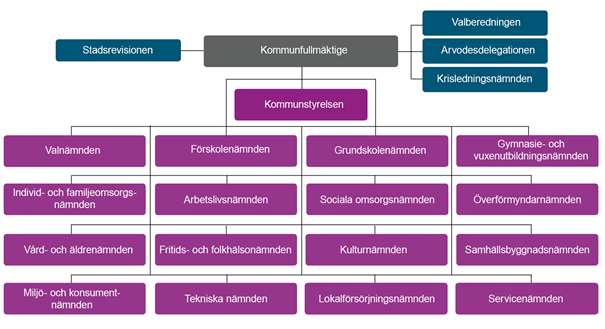 DriftbudgetEkonomiska mål och ekonomiskt ansvarI driftbudgeten budgeteras nämndernas planerade intäkter och kostnader. Nettokostnaderna täcks när det gäller anslagsfinansierad verksamhet med kommunbidrag. Kommunbidraget motsvarar normalt den budgeterade nettokostnaden per nämnd.Nämndernas ansvar omfattar samtliga intäkter och kostnader. Inom ramen för kommunens internhyressystem omfattar ansvaret även lokalkostnaderna. Nämnderna beslutar själva med vissa begränsningar om sin lokalanvändning. Begränsningarna avser att säkerställa ett för kommunen som helhet effektivt lokalutnyttjande. Ansvaret omfattar också kapitalkostnaderna. Detta innebär bland annat att ökade kapitalkostnader på grund av investeringar inkräktar på utrymmet för övriga verksamhetskostnader. En effektivare kapitalanvändning, att mindre kapital binds i verksamheten ger å andra sidan utrymme för ökad verksamhet.Nämndernas ansvar gäller över tiden och är alltså inte begränsat till budgetåret. De årliga resultaten balanseras över till nästkommande år. Detta gäller såväl över- som underskott. Beslut om resultatöverföring fattas av Kommunfullmäktige vid behandlingen av årsredovisningen. En förutsättning för överföring av positiva budgetavvikelser är att fastställda verksamhetsmål uppnåtts.Det ekonomiska målet för respektive nämnd är det budgeterade resultatet efter kommunbidrag i den av Kommunfullmäktige fastställda årsbudgeten. Det budgeterade resultatet är i normalfallet noll, det vill säga budgeten baseras normalt på att kommunbidraget motsvarar nettokostnaderna. Vissa undantag förekommer dock. Det handlar då främst om att nämnderna i budgeten finansierar verksamheten med överskott från tidigare år eller arbetar in underskott från tidigare år.I vissa fall är nämndernas verksamhet uppdelad i olika ansvarsområden. Det ekonomiska målet gäller då för respektive ansvarsområde. Om en nämnd tilldelas mer än ett kommunbidrag, kan inte kommunbidragen omfördelas mellan respektive ansvarsområde.Det ekonomiska målet är överordnat andra verksamhetsmål. För att inte riskera att viktiga verksamhetsmål äventyras och för att undvika alltför dramatiska besparingar i verksamheten, bör inarbetning av underskott ske under planerade former. Inarbetning av större underskott kan ske över en längre period. Detta innebär att underskott i sin helhet inte måste täckas in redan under det följande året. Beslut om fördelning av underskottstäckning fattas av Kommunfullmäktige i samband med årsredovisningen då det ackumulerade resultatet för nämnderna fastställs.Liksom föregående år gäller att nämnderna inom sin budget ska avsätta lägst 1,0 procent av kommunbidraget till oförutsedda händelser/buffert. Syftet med buffertar är att nämnderna under året ska ha en beredskap för oförutsedda händelser. Innan bufferten får tas i anspråk för att täcka ett underskott ska en åtgärdsplan ha upprättats och alla andra åtgärder ska ha prövats. Innan buffert tas i anspråk ska Kommunstyrelsens godkännande inhämtas.Kommunbidrag 2024Kommunstyrelsen fastställde i juni, med utgångspunkt från beräknade resurser och inriktning på verksamheten, ekonomiska ramar för nämndernas budgetarbete 2024. Ramarna bygger på de förutsättningar som den ekonomiska utvecklingen ger. Budgetramarna till nämnderna uppgick till sammanlagt 7 779 645 tkr. Höjningen bygger på en kompensation för lönekostnadsökningar på 3,3 procent medan övriga kostnader räknas upp med 1,8 procent. I ramuppräkningen ingick också ett effektiviseringskrav till nämnderna på 73,3 mnkr. Totalt innebar ramarna att kommunbidragen till nämnderna höjdes med 200 595 tkr jämfört med 2023 års budget, vilket motsvarar 2,6 procent. I Kommunstyrelsens slutliga budgetförslag uppgår kommunbidragen till 7 960 900 tkr. Sammantaget har kommunbidragen till nämnderna ökat med 4,97 procent jämfört med budget 2023.Kommunbidrag per nämnd KF Budget nov/dec. tkrInvesteringsbudgetSammanlagt uppgår de totalt planerade nettoinvesteringarna under åren 2024-2026 till
2 525 mnkr, varav 861 mnkr 2024, 879 mnkr 2025 och 785 mnkr 2026.Investeringsanslag beviljas antingen direkt i årsbudgeten eller genom särskilt beslut i Kommunstyrelsen efter anslagsframställan. Anslag genom särskilt beslut ska grundas på inkomna anbud. Projekteringsframställan ska godkännas av berörd verksamhetsnämnd avseende projektets omfattning och ekonomiska konsekvenser innan anbudsförfrågan. I de fall projektet beräknas överstiga Kommunfullmäktiges investeringsbudget krävs särskilt projekteringsgodkännande av Kommunstyrelsen.Om projekterings- eller anslagsframställan avviker med mer än 10 mnkr eller 15 procent krävs även särskilt beslut i Kommunfullmäktige.Finansieringsbudgeten och de finansiella avstämningarna bygger på en årlig genomförd investeringsvolym på i genomsnitt cirka 800-850 mnkr för åren 2024-2026. Erfarenhetsmässigt sker alltid tidsförskjutningar i investeringsprogrammet. Samtidigt tillkommer nya projekt, av vilka ett flertal är under utredning och inte är medtagna i budgeten.För att bedömningen av investeringsvolymen ska bli rätt i förhållande till de åtaganden som investeringar normalt innebär så beaktas även externa projekt som till exempel Borås Arena och andra större inhyrningar som till exempel förskolor kalkylmässigt. Projekt som direkt påverkar kommunens resultaträkning bör bedömningsmässigt betraktas som om de vore egna investeringar. I nedanstående tabell redovisas de planerade investeringsprojekten. I de fall anslag anvisas direkt i budgeten eller tidigare har anslagsbeslutats har detta markerats med "B".Investeringsplan 2024-2028Inhyrningar som är aktuella fr o m 2024I tabellen ovan visas nya större inhyrningar som kommer att starta under 2024.Exploateringsprojekt 2024-2028 (avser tomtförsäljning)Utrednings- eller förstudieprojekt 2024-2028KommunfullmäktigeEkonomiskt sammandrag, tkrEkonomiska förutsättningarKommunbidraget till Kommunfullmäktiges verksamhet inklusive partistöd, förtroendemannautbildning, representation samt lokalkostnader räknas upp med 0,9 mnkr till 17,4 mnkr inför 2024, varav 0,5 mnkr avser ökade lokalkostnader. Verkligt utfall regleras varje år till noll då Kommunfullmäktige saknar möjlighet att hantera avvikelser.Nämndens grunduppdragKommunfullmäktige styr och fördelar grunduppdrag till Borås Stads nämnder genom reglemente, program och planer samt beslutar i principiella frågor som formar grunduppdraget. Kommunfullmäktige ansvarar för att säkerställa att nämndernas definition av grunduppdrag överensstämmer med fullmäktiges fördelning.Kommunfullmäktige följer upp grunduppdraget för nämnderna genom löpande uppföljning i bland annat budgetprocessen och redovisning av uppdrag.Kommunfullmäktige representerar invånarna och beslutar om Borås Stads inriktning, verksamhet och ekonomi. Det ingår även att bestämma hur den politiska organisationen och dess verksamhetsformer ska se ut, välja ledamöter och ersättare till Kommunstyrelsen, nämnder och bolagsstyrelser.Kommunfullmäktiges beredningsgrupp för medborgarinflytande
Beredningen innehåller en ledamot från varje parti i Kommunfullmäktige och leds av fullmäktiges presidium. Beredningen ska främja och ge förutsättningar att kunna vidareutveckla demokratifrågor och öka dialogen mellan medborgare och politiker.Under året ska en utvärdering göras för att belysa om arbetet har gett avsedd effekt. RevisorskollegietEkonomiskt sammandrag, tkrEkonomiska förutsättningarKommunbidraget till revisorskollegiet uppgår till 6,7 mnkr. För 2024 omfattar den egna personalstyrkan totalt 5 heltidsanställda revisorer. Den egna personalstyrkan kommer likt tidigare år att kompletteras med köp av externa revisionskonsulter. Revisionskontoret har också upphandlat och tecknat avtal med en revisionsbyrå avseende konsultation gällande redovisnings- och bokföringsfrågor. Nämnden erhåller kompensation för höjt personalomkostnadspålägg med 50 tkr.Nämndens grunduppdragStadsrevisionen är Kommunfullmäktiges och ytterst medborgarnas kontrollinstrument i det demokratiska systemet. Det innebär bland annat att den verksamhet som bedrivs i Borås Stad årligen granskas och prövas enligt god revisionssed av Stadsrevisionen.I uppdraget ingår kontroll, uppföljning och att främja hela den kommunala verksamheten, det vill säga den verksamhet som bedrivs såväl i de kommunala nämnderna som i de kommunala bolagen. Stadsrevisionen är oberoende och granskar på Kommunfullmäktiges och därigenom indirekt också på medborgarnas uppdrag.I genomförandet av grunduppdraget följer Stadsrevisionen policyer, program och andra styrande dokument som antagits av Kommunfullmäktige.KommunstyrelsenKommunstyrelsens uppdrag är fördelat på två kommunbidrag. Det första avser Kommunstyrelsens förvaltning som redovisas under Stadsledningskansliet. Det andra kommunbidraget avser kommungemensamma verksamheter, som inte har något direkt samband med Kommunstyrelsens egen verksamhet men som ändå ansvarsmässigt budgeteras här.StadsledningskanslietEkonomiskt sammandrag, tkrEkonomiska förutsättningarStadsledningskansliets totala ram för 2024 till 170,8 mnkr. Detta inkluderar ett tillskott till ramen för medel för att finansiera detaljplaner för kommunal mark (5 mnkr), bidrag för ställplats för lastbilar, byte av finansieringsmodell för distributionsterminalen (2,2 mnkr) och kompensation för höjt PO-påslag (1,2 mnkr). Tidigare fattat beslut om att upprätta fyra kommunala råd för klimat, innovation- och digitalisering, upphandlingsfrågor, samt kollektivtrafik upphävs. Nämndens grunduppdragKommunstyrelsen ska leda och samordna förvaltningen av kommunens angelägenheter och ha uppsikt över övriga nämnders verksamhet. Kommunstyrelsen ska också ha uppsikt över kommunal verksamhet som bedrivs i kommunala företag, stiftelser och kommunalförbund. Kommunstyrelsen ska bereda och yttra sig i ärenden som ska handläggas av fullmäktige i enlighet med kommunallagen. Kommunstyrelsen ska i samråd med nämnderna följa upp de fastställda målen och återrapportera till fullmäktige.Kommunstyrelsen ska arbeta med kvalitetsuppföljning, utvecklings- och innovationsarbete samt informera, aktivera och följa upp arbetet med Visionen om framtidens Borås. Kommunstyrelsen arbetar med att främja mänskliga rättigheter med ett särskilt uppdrag kring unga.Kommunstyrelsens uppdrag är att leda, samordna och utveckla den övergripande och strategiska personal-, löne- och arbetsgivarpolitiken.Kommunstyrelsen ansvarar för strategisk intern och extern kommunikation. Uppdraget innebär att forma strategi, vara ett övergripande kommunikationsstöd samt förvalta och utveckla kommunens övergripande kanaler för kommunikation.Kommunstyrelsen ska i enlighet med Kommunfullmäktiges meddelade föreskrifter ansvara för finansverksamheten samt ha hand om övrig ekonomisk förvaltning. Kommunfullmäktige har beslutat att inrätta en internbank med uppdrag att säkerställa kommunkoncernens kapitalförsörjning och att upprätthålla en låg finansieringsrisk. Kommunstyrelsen ansvarar för de av Borås Stad förvaltade donationsstiftelserna.Kommunstyrelsen ska vara kompetenscentrum för stadens upphandlings- och inköpsverksamhet och ansvarar för kommunövergripande upphandlingsverksamhet.Kommunstyrelsen har det övergripande ansvaret för kommunens IS/IT-miljö och arkitektur samt att denna utvecklas på ett kontrollerat sätt och att gjorda investeringar nyttjas. Kommunstyrelsen arbetar övergripande med styrningsfrågor inom IT/digitalisering och informationssäkerhet.Kommunstyrelsen ansvarar för övergripande fysisk planering, infrastruktur, energiplanering, trafikplanering och kollektivtrafik samt klimat- och miljöfrågor. Kommunstyrelsen ska även upprätthålla en tillfredsställande markberedskap samt säkerställa att bostadsförsörjning och samhällsbyggande främjas.I Kommunstyrelsens uppdrag ingår att främja sysselsättningen och näringslivet i kommunen. Uppdraget innebär att arbeta med tillväxt, etablering, näringslivsutveckling och internationell samordning.Kommunstyrelsen ansvarar för åtgärder inför och vid extraordinära händelser i fredstid och höjd beredskap samt för krisberedskap, civilt försvar, säkerhetsskydd och evenemangssäkerhet.Kommunstyrelsen ansvarar övergripande för Borås Stads samlade säkerhetsarbete. Uppdraget omfattar både Borås Stads verksamheter samt invånare och besökare till Borås.Indikatorer för att följa upp grunduppdragetVerksamhetsmåttInvesteringarPumpstation Gässlösa
För ombyggnad av Gässlösa deponi/lakvattenpumpstation avsätts 4,6 mnkr.

Inköp av fastigheter
För inköp av fastigheter för utbyggnadsområden budgeteras ett belopp på 30 mnkr. Budgeten används till strategiska markinköp för främst verksamheter, bostäder samt allmänna ändamål.Utbyggnad av övriga industriområden
Utbyggnad av övriga industriområden avser främst exploatering av kvarteren för nya rättscentrum. Nabbamotet
Exploateringen orsakar ökad trafik i Nabbamotet och kapacitetshöjande åtgärder genom ramper och rondeller behöver göras. Detta medför projektering och anläggningskostnader på 35,5 mnkr, varav 14 mnkr avser medfinansieringsåtgärder i Trafikverkets anläggning. Resterande 21,5 mnkr avser kommunens totala investering i Nabbamotet. För år 2024 avsätts 5 mnkr.Kommungemensam verksamhetEkonomiskt sammandrag, tkrEkonomiska förutsättningarDe kommungemensamma verksamheternas totala ram för 2024 är 142,4 mnkr. Verksamheten har fått kompensation med 3 mnkr med anledning av förändrad prismodell för SÄRF:s medlemskommuner.ÖverförmyndarnämndenEkonomiskt sammandrag, tkrEkonomiska förutsättningarKommunbidraget för Överförmyndarnämnden budgeteras till 10 mnkr för 2024. Nämndens kommunbidrag har förstärkts med 0,365 mnkr för att kompensera för bland annat ökade kostnader för ersättning till ställföreträdare samt för effektiviseringskravet i rambeslutet.Nämndens grunduppdragI reglementet anges: "Överförmyndarnämnden fullgör kommunens uppgifter inom överförmyndarverksamheten enligt föräldrabalken, samt vad som i övrigt åvilar överförmyndare eller överförmyndarnämnd enligt annan lag och författning".Överförmyndarnämnden är en tillsynsmyndighet med uppdrag att genom sin granskning se till att den som har en ställföreträdare inte lider rättsförluster på grund av ställföreträdarskapet. Enligt lag måste varje kommun i landet vara organiserad med en överförmyndare eller överförmyndarnämnd. Verksamheten är starkt lagstyrd, främst genom bestämmelserna i föräldrabalken.När det gäller ställföreträdarens förvaltning av en persons ekonomi och egendom krävs Överförmyndarnämndens tillstånd till många av åtgärderna.I övrigt består verksamheten av handläggning av godmanskaps-, förvaltarskaps-, samt förmynderskapsärenden enligt föräldrabalkens regler. Nämnden har också till uppgift är att rekrytera ställföreträdare som är villiga att ta uppdrag som god man eller förvaltare. Nämnden är också skyldig att erbjuda ställföreträdare relevant utbildning. Nämnden har även vissa tillsynsuppgifter vad gäller så kallade framtidsfullmakter.InvesteringarÖverförmyndarnämndens investering på 0,1 mnkr avser ett digitalt redovisningsverktyg som ska effektivisera hanteringen av ställföreträdarnas ekonomiska redovisningar.ValnämndenEkonomiskt sammandrag, tkrEkonomiska förutsättningarNämndens kommunbidrag uppgår till 7,35 mnkr 2024 för att ombesörja valet till Europaparlamentet. Kostnaderna består främst av arvoden till valförrättare och lön till anställda.Nämndens grunduppdragValnämnden är på kommunal nivå ansvarig för genomförandet av de allmänna valen till riksdag, kommunfullmäktige, regionfullmäktige och valet till Europaparlamentet samt för av riksdagen, kommunfullmäktige samt regionfullmäktige beslutade folkomröstningar. Nämnden ska även vara rustad för att kunna genomföra eventuella extraval/omval inom 3 månader från att det beslutas.LokalförsörjningsnämndenEkonomiskt sammandrag, tkrEkonomiska förutsättningarLokalförsörjningsnämndens kommunbidrag för 2024 uppgår till 41,1 mnkr. I kommunbidraget ingår en buffert på 4,0 mnkr för att finansiera eventuella underskott på sociala boenden, oförutsedda intäktsminskningar eller kostnadsökningar. Nämnden erhåller kompensation för höjt personalomkostnadspålägg med 0,3 mnkr. Nettoinvesteringar avser beslutade investeringar för 2024 exklusive omdisponeringar från föregående år.Den största delen av nämndens verksamhet finansieras via internhyressystemet. Grundprincipen är att internhyrorna ska motsvara kostnader för lokaler över tid. De flesta av verksamhetslokalerna bär en solidarisk schablonhyra per kvadratmeter inom avgränsade lokalgrupper. Dessa lokalgrupper är framtagna utifrån den verksamhet som bedrivs inom lokalerna samt vilken nämnd som har verksamhetsansvaret. Det utgår även olika hyror beroende på om lokalerna är nya eller inte.Nedan listas de lokalgrupper som är framtagna samt hyreskostnad per nivå och lokalgrupp för 2024. Den genomsnittliga hyran är viktad efter ytfördelning mellan ny och standard lokalgrupp inom respektive lokalgrupp.Internhyrorna baseras på kapitalkostnader, driftkostnader, fastighetsskötsel och löpande underhåll.

Internhyror per lokalgrupp, kronor/kvadratmeter (m2)Verksamhetsfastigheter – inhyrda och ägda
Borås Stads internhyresfastigheter budgeteras till 876,7 mnkr (799,3 mnkr) och en total yta på 773 958 m2 (757 945 m2), vilket ger kostnaden 1 132 kr/m2 (1 055 kr/m2).Nämndens grunduppdragLokalförsörjningsnämnden har till huvuduppgift att svara för Borås Stads lokal- och anläggningsförsörjning där det inte särskilt ankommer på annan. Nämnden ska ansvara för den tekniska och ekonomiska förvaltningen och vara samordnande och verkställande organ vid ny- och ombyggnationer av verksamhetsfastigheter samt anläggningar för motion, rekreation och tävlingsverksamhet.Lokalförsörjningsnämnden ska pröva Borås Stads nämnder och styrelsers lokal- och anläggningsbehov ur ett kommunövergripande och totalekonomiskt perspektiv. Investeringar ska beslutas av Kommunstyrelsen/Kommunfullmäktige. Samma beslutsordning gäller för inhyrningar som är långsiktiga och så omfattande att de ur ekonomisk synpunkt kan jämställas med investeringar.För att genomföra nämndens uppdrag krävs en strategisk lokalplanering för samtliga Borås Stads verksamheter. Genom nämndens lokalplaneringsprocess som genomförs i samarbete med övriga nämnder identifieras lokalbehov ur ett mycket långsiktigt perspektiv. Planeringen omfattar inte bara större investeringar och inhyrningar utan också åtgärder för att bevara fastigheternas status och därmed öka livslängden.Indikatorer för att följa upp grunduppdragetVerksamhetsmåttInvesteringarLokalförsörjningsnämndens investeringsbudget 2024 är 595,6 mnkr. Investeringarna fördelar sig enligt följande:Investeringar i gemensamma funktioner och projekt för externa hyresgäster beskrivs nedan. Övriga investeringsprojekt kommenteras under respektive nämnd.Underhållsinvesteringar
En följd av att komponentavskrivning infördes 2017 är att planerat underhåll flyttades från driftsbudgeten till investeringsbudgeten. Medlen avsätts för att genomföra uppkomna behov, myndighetskrav samt utbyte av komponenter. I underhållsinvesteringar är det även avsatt medel för tillgänglighetsanpassning i syfte att öka tillgängligheten för personer med funktionsnedsättning. Det ingår även medel till investeringar i brandsäkerhet som beror på förändrade myndighetskrav samt säkerhetsinvesteringar för att kunna hantera ej planerade uppkomna behov eller myndighetskrav. Totalt avsätts 95,5 mnkr för dessa investeringar 2024, vilket är en ökning med 16,5 mnkr i jämförelse med föregående år.Energi- och miljöåtgärder
Totalt avsätts 30,0 mnkr för dessa investeringar 2024, vilket innebär att budgeten är oförändrad jämfört med 2023. Utöver energibesparande åtgärder/energioptimering samt installation av solceller ingår även medel för utbyggnad av Borås Stads infrastruktur för uppladdning av elfordon samt åtgärder för att minska exponeringen av kemikalier som kan skada hälsa och miljö i Borås Stads lokaler.Hyresgästanpassning
I investeringsbudgeten finns avsatt medel för mindre investeringar i fastighetsbeståndet. Anslaget ska användas till akuta och viktiga verksamhetsförändringar under innevarande år. Medlen syftar till att verksamheterna ska fungera bättre genom att möjliggöra flexibilitet vid verksamhetsförändringar. I beloppet ingår även medel för eventuella moduletableringar. Totalt avsätts 18,0 mnkr för dessa investeringar 2024, vilket är en minskning med 2,0 mnkr jämfört med 2023.IT-investeringar
Här avsätts medel för att ansluta Borås Stads fastigheter till fibernätet samt IT-investeringar i inhyrda fastigheter i syfte att uppnå Borås Stads standard. Totalt avsätts 5,0 mnkr för 2024, vilket är på samma nivå som föregående år.Hyresgästanpassningar externa hyresgäster
Här avses hyresgästanpassningar där investeringen finansieras av ökade hyresintäkter från externa hyresgäster. För 2024 avsätts 1,0 mnkr, vilket är på samma nivå som föregående år.Investeringsutrymme 2025-2027 volymbaserade projektMed volymbaserade projekt avses investeringar i välfärden, vård, skola och omsorg, eftersom investeringsbehovet till stor del beror på befolknings- och volymökningar.Dessa investeringar har oftast en lång planeringshorisont under ett flertal år, från det att behovet identifieras tills dess att investeringen är klar att tas i bruk. Det är inte heller ovanligt att hinder och problem uppstår under genomförandet som leder till förseningar för det aktuella objektet och som även kan påverka andra objekt.För att möjliggöra en flexibilitet och framförhållning i investeringsprocessen tilldelas Lokalförsörjningsnämnden ett preliminärt planeringsutrymme på 1 200 mnkr under perioden 2025-2027, vilket innebär ett genomsnitt på 400 mnkr per år.SamhällsbyggnadsnämndenEkonomiskt sammandrag, tkrEkonomiska förutsättningarKommunbidraget för Samhällsbyggnadsnämnden budgeteras till 38,1 mnkr för 2024. Inom tilldelad budget har nämnden en viktig uppgift att förbereda för en god infrastruktur samt skapa förutsättningar för en industriell utbyggnad, kommunal service samt en attraktiv boendemiljö.Nämndens tillgängliga resurser har förstärkt med 5,0 mnkr för att kunna genomföra nödvändiga detaljplaner på kommunal mark. Medlen tillförs nämnden genom beställning från Kommunstyrelsen och ej som utökat kommunbidrag. Nämnden erhåller även kompensation för höjt personalomkostnadspålägg med 0,45 mnkr. Nämnden ges möjlighet att under 2024 använda ackumulerat resultat för anpassning till volymförändringar i verksamheten.Med anledning av organisatoriska förändringar inom samhällsbyggnadsprocessen har delar av Samhällsbyggnadsprocessen flyttas från Kommunstyrelsen till Samhällsbyggnadsnämnden. Denna ram har förstärkts för ökad internränta med 5,6 mnkr. Kostnader för strategisk skyfallsutredning, samt för förstudier järnvägsstråket, allmän platsmark, exploateringsområden och trafikfrågor finansieras via nämndens ackumulerade resultat för de faktiska kostnader som inte ryms i tilldelad ram.Nämndens grunduppdragSamhällsbyggnadsnämnden har som huvuduppgift att utöva inflytande över hur kommunens områden planeras och bebyggs.Nämnden är myndighet för plan- och bygglovsärenden samt tillsynsmyndighet för byggnadsverksamheten.Samhällsbyggnadsnämnden ska verka för en långsiktigt god boende-, arbets- och livsmiljö för kommunens invånare samt verka för att plan- och bygglagens och miljöbalkens intentioner beträffande hushållande med naturresurser, arkitektonisk kvalitet och estetik i bebyggelse och miljö uppfylls.Nämnden svarar också för kommunens samlade kartproduktion samt den övergripande verksamheten med datorbaserade geografiska informationssystem.Indikatorer för att följa upp grunduppdragetVerksamhetsmåttServicenämndenEkonomiskt sammandrag, tkrEkonomiska förutsättningarServicenämndens verksamhet budgeteras med ett resultatkrav på 9,0 mnkr för 2024. Det ökade resultatkravet ska finansieras genom effektiviseringar i verksamheten. Servicenämnden är en utförarnämnd som helt finansieras med uppdragsersättningar från andra nämnder och bolag. Detta ställer krav på att inte automatiskt kostnadskompensera priserna till kunderna. Verksamheten måste löpande rationaliseras för att möta utvecklingen. Kommunfullmäktige förutsätter att Servicenämnden bidrar till att uppfylla de effektivitets- och rationaliseringskrav som ställs på de tekniska verksamheter som är nämndens huvudbeställare och övriga nämnder/förvaltningar när det gäller de administrativa tjänsterna.Nämndens grunduppdragServicenämnden ansvarar för servicetjänster, administrativa och tekniska tjänster som utförs på uppdrag av Kommunstyrelsen, övriga nämnder i Borås Stad samt de kommunala bolagen. Dessa omfattar såväl nyanläggning som drift, fastighetsskötsel och lokalvård i kommunala fastigheter, reparationer i fordonsverkstad och mekanisk verkstad, tryckeri- och budtjänster, IT-tjänster, service inom ekonomiredovisning, personal- och löneadministration, telefonväxel samt flera andra tjänster av teknisk och administrativ karaktär.Servicenämnden äger och administrerar merparten av kommunens maskin- och fordonspark samt kommunens IT-infrastruktur.Servicenämnden är Borås Stads operativa krishanteringsresurs vid samhällsstörningar.Indikatorer för att följa upp grunduppdragetVerksamhetsmåttInvesteringarPantängen nybyggnation
Avser nybyggnation av kontorslokaler i anslutning till befintlig anläggning på Pantängen. Planerad inflyttning är senhösten 2024. Totalt beräknad investeringsutgift uppgår till 61,0 mnkr varav 8,0 mnkr är budgeterat 2024.Pantängen nybyggnation, möblering
Avser inredning till nybyggnationen på Pantängen och omfattar kontorsmöbler, konferensmöbler samt möbler till offentliga utrymmen. Totalt avsätts 3,0 mnkr för ändamålet.Fordon och maskiner
Servicenämnden håller genom sin fordonsenhet samtliga förvaltningar och en del bolag med fordon och maskiner. För utbyte av fordon och maskiner budgeteras 16,5 mnkr för 2024 och inkluderar ismaskin i den nya ishallen. Vid nyinköp ska miljöfordon, där så är möjligt, upphandlas. Nivån är att betrakta som ett förslagsanslag. Finns absoluta behov kan anslaget överskridas ett enskilt år.Utskriftenheter och kontorsutrustning
Avser utskriftsenheter och annan kontorsutrustning, till exempel infoskärmar. Servicenämnden ansvarar för merparten av denna utrustning som köps in och hyrs ut genom internhyresavtal till de beställande förvaltningarna. För 2024 avsätts 4,0 mnkr till Servicenämndens förfogande.Mobiltelefoner
Borås Stad har ändrat modellen för hantering av mobiltelefoner och kringutrustning från leasing till ägda mobiltelefoner som ett led i att kostnadseffektivisera och förenkla hantering och distribution. Det nya upplägget innebär för 2024 ett investeringsanslag på 13,6 mnkr för inköp av utrustning.IT-infrastruktur
Den gemensamma IT-infrastrukturen består av dataservrar och annan kommunikationsutrustning Till nämndens förfogande avsätts normalt 2,0 mnkr årligen till förnyelse och utbyte av denna utrustning. Under 2024 planeras en större uppgradering av datacenter och därmed beräknas investeringsbudgeten för den gemensamma IT-infrastrukturen till 5,0 mnkr under 2024.Tekniska nämndenTekniska nämndens verksamheter är indelade i två ekonomiska ramar: Väghållning, skog och parker samt Persontransporter.Väghållning, skog, parker mmEkonomiskt sammandrag, tkrEkonomiska förutsättningarKommunbidraget budgeteras till 194,7 mnkr för 2024. Nämnden erhåller kompensation för höjt personalomkostnadspålägg med 0,6 mnkr. Nämnden förväntas höja avkastningen av skogsbruket med 5,0 mnkr. Till följd av det höjda avkastningskravet på skogsbruket, sänks nämnden kommunbidrag med 3,0 mnkr.Nämndens grunduppdragNämndens uppdrag är att vara väghållare för kommunala gator, ansvara för drift och underhåll av gator, torg, parker och gång- och cykelvägar samt myndighetsutövning inom trafikområdet. Uppdraget innebär att boråsare och besökare ska uppleva en trygg, ren och attraktiv stad med en smidig infrastruktur.Vidare är nämndens uppdrag att bedriva en certifierad skogsförvaltning, hantera frågor om jakt och fiske, kalkning av försurade vattendrag samt beredning av arbete för personer i arbetsmarknadspolitiska åtgärder. Uppdraget innebär ett skogsbruk med en ekonomisk avkastning, naturvård med biologisk mångfald samt tillgängliga och natursköna strövområden för boråsare såväl som för besökare.Nämnden är huvudman för det kommunala lantmäteriet. Det innebär att nämnden ansvarar för en effektiv och rättssäker fastighetsindelning och ansvarar därmed för fastighetsbildning och fastighetsregistret med tillhörande registerkarta. Myndigheten har även hand om adressättning och lägenhetsregistret inom kommunen.Nämnden ansvarar också för persontransporter vilket innebär att samordna samhällsbetalda persontransporter som skolskjuts och färdtjänst.Indikatorer för att följa upp grunduppdragetVerksamhetsmåttVäghållningArbetsmarknadspolitiska åtgärderSkogsdriftParkLantmäteriInvesteringarBeläggningsunderhåll, inklusive GC-vägar
För 2024 avsätts 30 mnkr i investeringsbudgeten. Potten avser såväl beläggningsunderhåll som gång- och cykelvägar, vilket även innefattar upprustning eller reinvestering i befintliga GC-vägar. Även GC-vägar där Trafikverket är väghållare kan bli aktuella. Borås Stad är beredd att bidra till finansieringen om detta är angeläget och innebär en tidsmässig tidigareläggning.Attraktiv stad
För den fortsatta förnyelsen av stadskärnan finns ett behov av att hitta en samsyn bland de aktörer som finns inom centrum samt att upprätta ett program för den fortsatta utvecklingen av stadscentrum. Under 2024 finns behov av att genomföra en upprustning på del av Sandwalls plats då granithällarna blivit sönderkörda av tunga fordon vilket har fått till följd ständigt återkommande lagningar samt skaderisk för fotgängare. Åtgärder behövs också för att begränsa biltrafiken på platsen. För 2024 avsätts 2,0 mnkr inom detta konto.Diverse mindre gatu- och broarbeten
Projektet avser ombyggnads- och nyanläggningsarbeten för gator och broar som ur investeringssynpunkt är av mindre omfattning. Genom att årligen avsätta en summa kan administrativa tids- och kostnadsbesparingar erhållas genom att undvika ett förfarande där Kommunfullmäktige- eller Kommunstyrelsebeslut ska inväntas för varje enskilt projekt. Under 2024 planeras bl.a. trafiksäkerhetsåtgärder, upprustning gångbanor och utbyggnad av cirkulationsplatser vid Druveforsvägen. Anslaget för 2024 är 5,5 mnkr. Om en enskild insats ett år gör att anslaget överskrids så avräknas detta från nästa års volym.Program för tillgänglighet
Programmets intentioner preciseras i en handlingsplan som pekar ut Tekniska nämndens roll att identifiera återstående hinder i den fysiska miljön samt i samråd med företrädare för handikapporganisationerna prioritera i vilken ordning dessa ska avhjälpas utifrån. För projekten avsätts 1,0 mnkr årligen.Reinvestering gatubelysning
Investeringsutrymmet avser reinvestering i större anläggningar som vid röt- eller rostskadebesiktning har visat sig vara till stor del utdömda för fortsatt drift. Även utbyte av belysningskablar i centrala staden omfattas av investeringsutrymmet. För 2024 avsätts 5,0 mnkr. Medel från fiberdragande aktörer kan användas till kabelutbyte om det är orsakat av fibergrävningarna.Energi- och miljöeffektivisering av gatubelysning
Borås Stads gatubelysning består av 20 000 ljuspunkter och utvecklingen går fort både vad det gäller energieffektivitet och teknik. Enligt Borås Stads miljömål ska energianvändningen för bland annat gatubelysning minska med 15 procent och för att nå detta behöver takten på utbytet öka de närmsta åren. Vid besiktningar har det uppdagats att gamla kablar genererar stora energiförluster. Energiförbrukningen har varit uppemot 30 procent högre än den installerade effekten. För 2024 avsätts 4,0 mnkr. Utöver detta kan tillkommande lönsamma investeringar genomföras.Utbyggnad av kabelskåp - gatubelysning
När gatubelysningen en gång i tiden anlades var det nätbolagen som byggde och sedan ägde den. Belysningen (belysningsnätet) kopplades då in direkt i nätbolagens transformatorstationer. Energiförbrukningen räknas ut teoretiskt utifrån installerad effekt och antal brinntimmar, så kallad ackordsbelysning. Att mäta gatubelysningen innebär att vi kan tillgodoräkna oss de ekonomiska besparingar som görs vid ett utbyte till LED-armaturer. LED-belysning är generellt inställd att effektsänkas nattetid, vilket inte tas hänsyn till vid beräkning. Att mäta gatubelysningen skulle innebära att vi får en bättre koll på belysningsanläggningen; vi kan se var det finns stora förluster och på så vis reinvestera i nätet där det behövs. För 2024 avsätts 2,5 mnkr för ändamålet.Kollektivtrafik (stadstrafiken)
I takt med att förbättringar görs för kollektivtrafiken krävs infrastrukturåtgärder i form av investeringar. I takt med att förbättringar görs för kollektivtrafiken krävs infrastrukturåtgärder i form av investeringar. Ytterligare tillgänglighetsanpassning av hållplatser är planerade att genomföras under 2024. Målet är att få en mer tillgänglig kollektivtrafik vilket möjliggör ett ökat resande. För åtgärderna avsätts ytterligare 3,0 mnkr under 2024.Borås flygplats
Borås flygplatsförening har tagit fram en framtidsplan för Borås flygplats och har certifiering för närvarande till 2028. Inom detta konto avsätts 0,5 mnkr årligen.Ny Nybro 
Den befintliga Nybron över Viskan har fel riktning med hänsyn till att cityringen och korsningen med Västerlånggatan är otydlig till sin funktion. Genom att bygga en ny bro kan brons riktning mot Yxhammarsgatan förbättra framkomligheten på cityringen vilket också ger bättre förutsättningar för kollektivtrafiken att trafikera den mest robusta leden i city. För projektet har medel tidigare beviljats för gångstråket Resecentrum–Borås Kongress/Högskolan och nu återstår själva bron. Totalt beräknad utgift för bron uppskattas nu till 80 mnkr varav 12,0 mnkr budgeteras under 2024.Grönområdesplanen
Projektet avser genomförande av de åtgärder som omfattas av grönområdesplanen för Borås Stad. De åtgärder som föreslås i planen avser bland annat att förstärka grönområden till mer sammanhängande stråk samt att tillskapa nya områden ingående i grönstrukturen inom Borås stad. För 2024 avsätts 1,0 mnkr.Lekplatser
Tekniska nämnden förvaltar 161 lekplatser inom kommunen. En del av lekplatserna är slitna och uppfyller inte längre säkerhetskraven. För säkerheten på lekplatser gäller i dag särskilda normer. Lekplatserna ska besiktigas en gång om året och ska dessutom ha kontinuerlig tillsyn. För upprustning och renovering av lekplatser avsätts 10,0 mnkr under 2024. Här ingår också offentliga toaletter i anslutning till lekplatserna.Diverse mindre parkinvesteringar
Åtgärder inom parkverksamheten som nämnden förfogar över kan bland annat avse utbyte av träd, upprustning av trappor och renovering av parkvägar. För ändamålet avsätts årligen 5,0 mnkr.Handlingsplan för trygga fysiska miljöer
Tekniska nämnden har initierat arbetet med att ta fram en handlingsplan inom uppdraget ”Trygga fysiska miljöer” inom BRÅ. Tillsammans med flera andra nämnder och Borås City är målet att ta fram ett verktyg för att på ett strukturerat och kunskapsbaserat sätt arbeta med trygghetsfrågan på lång sikt. Åtgärder som omfattas av planen är bland annat att förbättra områden och platser som upplevs som otrygga av invånarna både genom upprustning och/eller nyprojektering och genomföra fler snabba och effektiva punktinsatser kopplat till felanmälningar och synpunkter. För ändamålet avsätts årligen 3,0 mnkr.Gåshult - upprustning byggnader
Avsikten med projektet är att iordningställa gårdsmiljön i reservatet med åtgärder för att öka besöksvärdet, tillgänglighetsanpassa byggnaderna, yttre och inre renoveringar av byggnaderna, renovering av sågen samt tillskapande av såväl toaletter som utställningslokal.Totalt avsätts 0,5 mnkr för projektet under 2024 med slutpunkt 2026.Viskans park
I mars 2021 antogs stadsbyggnadsprogrammet "Staden vid parken". I samband med att Borås firade 400 år fick parken namnet "Viskans park" efter en nomineringsprocess med efterföljande omröstning bland boråsarna. För en jämn utbyggnad av parken under lång tid föreslås att det löpande genomförs en blandning av de komplexa, mer kostsamma åtgärderna och de enklare, mindre kostsamma och därmed snabbare åtgärderna. Eftersom utbyggnaden av Viskans Park kommer att ta betydligt längre tid än fem år kommer en komplettering av 5-årsperioden framåt tillkomma. I befintlig budget ingår inte kostnaderna för att anlägga broar och  överbyggnader. Investeringen beräknas i dagsläget till ca 90,0 mnkr. För 2024 avsätts 17,0 mnkr till projektet.Klimatanpassningsinvesteringar
Klimatanpassningsinvesteringar avser olika åtgärder för att motverka negativa effekter av klimatförändringarna. Exempel på åtgärder kan vara iordningsställande av dagvattenpark, klimatsäkring av park- och gångvägar, reinvestering av park- och gångvägar/grusytor efter skyfallsskador, grävning av dämmande vallar, återvätning av dikad skogsmark och klimatanpassade skogsodlingsmetoder. Totalt avsätts 5,0 mnkr årligen för projekten.Bokningssystem för resor
Avser ett nytt tillgänglighetsanpassat bokningssystem för resor i form av bokning via webben och genom en applikation för bokning/avbokning av samhällsbetalda resor. Beräknad investeringsutgift för bokningssystemet uppgår till 1,2 mnkr och avsätts i Budget 2024.PersontransporterEkonomiskt sammandrag, tkrEkonomiska förutsättningarNettokostnaderna budgeteras till 92,6 mnkr för 2024. Kommunbidraget fastställs till 82,2 mnkr och har förstärkts med 1,8 mnkr till färdtjänsten för indexerade kostnader och volymökning. Överstigande indexerade kostnader för färdtjänst kompenseras för i bokslut. Indikatorer för att följa upp grunduppdragetVerksamhetsmåttMiljö- och konsumentnämndenEkonomiskt sammandrag, tkrEkonomiska förutsättningarKommunbidraget för Miljö- och konsumentnämnden uppgår till 27,5 mnkr för 2024. Nämnden erhåller kompensation för höjt personalomkostnadspålägg med 0,4 mnkr.Projektet med myndighetssamverkan mot fusk, osund konkurrens och organiserad brottslighet ska permanentas. Finansiering av arbetet får ske inom tilldelad ram.Nämndens grunduppdragMiljö- och konsumentnämnden fullgör Borås Stads uppgifter inom miljö- och hälsoskyddsområdet. Myndighetsutövning och tillsynsarbete syftar till att skydda boråsarnas miljö, säkerställa boråsarnas hälsa och säkerhet, en effektiv och hållbar samhällsplaneringsprocess, lika och rättvisa regler för företag samt för att motverka brottslighet.Nämnden ansvarar även för kommunens budget- och skuldrådgivning, konsumentrådgivning samt energi- och klimatrådgivning.Miljö- och konsumentnämnden ansvarar för miljövården och naturvårdsfrågorna i kommunen i den mån det inte ankommer på annan.Indikatorer för att följa upp grunduppdragetVerksamhetsmåttLivsmedelskontrollMiljötillsynMiljö- och naturvårdKonsument BoråsTillstånd - och juridikFritids- och folkhälsonämndenFritids- och folkhälsonämndens verksamheter är indelade i två ekonomiska ramar: Fritid- och folkhälsa samt Föreningsbidrag.Fritid och folkhälsaEkonomiskt sammandrag, tkrEkonomiska förutsättningarNettokostnaderna för Fritid- och folkhälsonämnden budgeteras till 287,1 mnkr. Nämndens kommunbidrag har förstärkts med 23,6 mnkr för ökade interna och externa hyror, inklusive nya tillförda anläggningar. Det höjda kommunbidraget kompenserar även för att badverksamheten skall kunna anpassas till nya momsregler, samt att nämnden ska ha förutsättningar att kunna fortsätta verksamheten vid Alidebergsbadet. Vidare omfattar det utökade kommunbidraget stöd för förberedelse inför genomförandet av SM-veckan vinter 2025 samt för brottsförebyggande arbete.I samband med beslutet om ekonomiska ramar 2024 fick Fritids- och folkhälsonämnden 0,3 mnkr i ökad målgruppsefterfrågan enligt volymberäkning för fritidsgårdarna. Nämnden erhåller även kompensation för höjt personalomkostnadspålägg med 0,9 mnkr.Nämndens grunduppdragFritids- och folkhälsonämndens uppdrag utgår från de nationella övergripande folkhälsomålen. Nämnden ska främja fritidsverksamheten i kommunen och tillgodose allmänhetens och organisationers behov av mötesplatser och öppen ungdomsverksamhet samt anläggningar för motion, rekreation och tävlingsverksamhet. Nämnden har också ansvar för samarbetsuppdraget kring mötesplatser, demokrati och lokalt inflytande samt överenskommelsen med civilsamhället. I budget anmodas nämnden att arbeta förebyggande inom Öppen ungdomsverksamhet.

Nämndens uppdrag utifrån reglementet handlar om att verksamheten tillsammans, både internt och externt med andra, skapar förutsättningar för god hälsa och meningsfull fritid för alla invånare.Indikatorer för att följa upp grunduppdragetVerksamhetsmåttInvesteringarKonstgräsplaner
Nämnden följer den utbytesplan som finns för de befintliga konstgräsplanerna. Nästa års plan omfattar byte av konstgräs på två planer sam asfaltering runt konstgräs. Inom verksamheten genomförs också miljöförbättrande åtgärder med mera för att uppdatera planerna. Totalt avsätts 4,5 mnkr 2024.Aktivitetsplatser och näridrottsplatser
Avser utveckling av näridrottsplatser och utebad i enlighet med utredningen "Näridrottsplatser och badplatser i Borås Stad". För 2024 avsätts 0,8 mnkr inom detta konto.Badplatser
Årligt anslag med syfte att genomföra förbättringar på stadens badplatser. För 2024 avsätts sammanlagt 0,6 mnkr inom detta konto.Idrottsanläggningar, simhallar och mötesplatser
Avser inventarier och utrustning till idrottsanläggningar, simhallar och mötesplatser. Inom detta konto avsätts årligen 1,5 mnkr.Spår och leder
Arbetet följer planen för spår och leder som beslutades 2020. Inriktningen är att underlätta för allmänheten att röra sig i grönområden och skogar just där de bor oavsett om de bor nära centrum eller i något mindre samhälle utanför staden. För 2024 avsätts sammanlagt 0,5 mnkr för att bl.a. färdigställa mountainbike på Kranmossen med barnområde.Evenemangsstaden Borås
Avser insatser för att underlätta för föreningar att arrangera stora tävlingar och mästerskap.
Insatserna kan variera beroende på vilka arrangemang som tilldelas staden. Under 2024 genomför bland annat fiber på motorstadion, tält IP-skogen och andra prioriterade åtgärder på anläggningarna. För projekten avsätts 0,75 mnkr under 2024.SM-veckan 2025
Under januari 2025 genomförs SM-veckan i Borås med cirka tjugo SM-tävlingar på våra olika arenor. Evenemanget TV-sänd och innehåller flertalet kringarrangemang. Förberedande investeringar för att kunna genomföra arrangemanget utförs under 2024 För projektet avsätts sammantaget 2,0 mnkr 2024.Åtgärder utifrån Trygghetsplanen
För 2024 planeras att förbättra skyltning, belysning, hjärtstartare mm efter inventeringslistor från bland annat trygghetsvandringar. För projekten avsätts 0,5 mnkr 2024.Boda aktivitetspark
Satsningen på Boda fortgår för att färdigställa aktivitetsparken samt förstärka tryggheten i området med bland annat ny och kompletterande belysning. Beräknad totalutgift för projektet är 8,85 mnkr och beräknas slutföras under 2025.Mindre anläggningsinvesteringar
Under 2024 genomför nämnden ett antal mindre investeringar på anläggningarna av engångskaraktär. Exempelvis underhåll på Ryavallen, passagesystem på idrotshallar och anpassningar på Brämhults IP. För projekten avsätts 2,25 mnkr under 2024.Boråshallen ombyggnad etapp 2
Boråshallen erbjuder både bredd- och elitidrott med en publikkapacitet på cirka 2 900 besökare. Hallen är 65 år gammal och har stora behov av underhålls- och renoveringsinsatser, men också en potential att ytterligare utvecklas. Projektet är en fortsatt utveckling på Boråshallen som en eventarena och innefattar att göra den mer tillgänglig och ändamålsenlig, samt att renovera omklädningsrummen. För projektet avsätts sammantaget 25,0 mnkr varav 20,0 mnkr finns tillgängligt under 2023. Sannolikt kommer merparten av medlen att flyttas till 2024.Nya isytor i Borås
Nybyggnation av två nya isytor i Knallelandsområdet som kompletterar utbudet i det idrottsliga klustret i området. Färdigställande beräknas ske under 2024. För projektet avsätts 120,0 mnkr varav 45,0 mnkr beräknas förbrukas under 2024.Inredning nya Ishallen
Avser inredning som inte ingår i själva byggnationen t.ex. musikanläggningar, TV, möbler, kök mm. För ändamålet avsätts 2,0 mnkr som ett engångsbelopp under 2024.Bodavallen ombyggnad
Nybyggnad och/eller tillbyggnad av omklädningsbyggnad med tillhörande biutrymmen åt olika föreningar på Bodaområdet. Arbete med detaljplanen pågår. För projektet avsätts sammantaget 14,0 mnkr varav 2,0 mnkr bedöms förbrukas under 2024.Ny idrottshall Boda
En kompletterande förstudie ska genomföras kring ny idrottshall Boda med syfte att planera byggnation för nödvändiga behov. Arbete med detaljplanen pågår. För förstudien avsätts sammantaget 0,5 mnkr under 2024.Skyttecenter
Förstudie ska genomföras kring ett samlat skyttecenter på Ängen/Kranshult. För förstudien avsätts 0,5 mnkr i investeringsbudgeten under 2024.FöreningsbidragEkonomiskt sammandrag, tkrEkonomiska förutsättningarTotalt beräknas kommunbidraget för föreningsbidragen till 46,8 mnkr för budgetåret 2024. Då kostnaderna inom verksamheten nästan uteslutande styrs av de regler fullmäktige fastställt, brukar eventuella budgetavvikelser regleras i nästkommande bokslut.VerksamhetsmåttKulturnämndenEkonomiskt sammandrag, tkrEkonomiska förutsättningarKulturnämndens verksamhet budgeteras till 209,3 mnkr för 2024. Nämndens kommunbidrag har tillförts 0,7 mnkr för skolbibliotek i nya Fredriksborgsskolan. Nämnden erhåller även kompensation för höjt personalomkostnadspålägg med 0,9 mnkr. Nämndens grunduppdragNämnden ska främja ett levande kulturliv för alla och bevara kulturarvet i Borås kommun, samt vara huvudman för stadens kulturinstitutioner i den mån detta inte ankommer på annan.Dessutom åligger det nämnden att handlägga ansökningar om bidrag från institutioner, organisationer eller enskilda, inom nämndens verksamhetsområde. Att besluta om förvärv av konst för utsmyckning/gestaltning av offentliga platser och byggnader och anskaffa konstverk inom ramen för anvisade medel. Att verka för ett bevarande av för samhällsbilden värdefulla byggnader och bebyggelsemiljöer.Nämnden ansvarar också för att bevara och förmedla kulturarvet och göra det mer tillgängligt samt att stödja lokalhistorisk forskning. Nämnden ansvarar även för samordning av barn- och ungdomskultur.Indikatorer för att följa upp grunduppdragetVerksamhetsmåttInvesteringarInventarier och diverse mindre investeringar
Ett årligt anslag avsätts i investeringsbudgeten för inköp av inventarier och andra diverse mindre investeringar. För 2024 finns 1,5 mnkr tillgängligt.Konstmuseet och Textilmuseet konstinköp
Ett anslag på 4 mnkr avsätts i investeringsbudgeten för konstnärlig gestaltning, samt för inköp av konst till Konstmuseet och Textilmuseet.Konstbiennalen
Årligt anslag för beställningar och inhyrning av verk till kommande års konstbiennal. För 2024 avsätts 3 mnkr. Kulturhuset entréhallen
Kulturhusets stora entréhall med reception byggs om så att arbetsmiljön för personalen förbättras och att entrén till Konstmuseet blir mer tydlig ur ett besöksperspektiv. För projektet avsätts 3,0 mnkr varav 2,1 mnkr beräknas förbrukas under 2024.FörskolenämndenEkonomiskt sammandrag, tkrEkonomiska förutsättningarFörskolenämndens kommunbidrag för 2024 är 930,9 mnkr. Inom kommunbidraget ansvarar nämnden för fördelning av resurser till sina verksamheter. Antal barn i förskoleålder förväntas minska med 2,3 procent. För dessa volymförändringar har nämndens tilldelning i vårens ekonomiska ramar minskat med -20,6 mnkr.Förskolenämnden tillförs 15,8 mnkr i allmän förstärkning av kommunbidraget. Därutöver får nämnden kompensation för höjt personalomkostnadspålägg med 6,2 mnkr. Med anledning av att centrala kostnader för distributionscentralen inte kommer att fördelas ut minskas nämndens kommunbidrag med -0,5 mnkr. Nämnden får under 2024 möjlighet att efter godkännande av kommunstyrelsen, använda ackumulerat resultat för anpassning till volymförändringar i verksamheten.Förskolenämnden erhåller ett flertal olika riktade statsbidrag som inte ingår i nämndens tilldelade kommunbidrag.Nämndens grunduppdragFörskolenämnden ansvarar för uppgifter avseende kommunal förskola som åligger kommunen enligt skollagen och andra skolförfattningar. Nämnden beslutar om godkännande av fristående förskolor och beslut angående rätt till bidrag för bedrivande av fristående pedagogisk omsorg samt för kommunens tillsyn av fristående förskolor och pedagogisk omsorg. Nämnden ansvarar även för samordningen av familjecentraler.Syftet med nämndens verksamhet är att lägga grunden för ett livslångt lärande samt erbjuda barnen en god pedagogisk utbildning.Nämnden ansvarar för kost-, lokalvård- och vaktmästeriorganisationen inom sitt verksamhetsområde, med undantag för de uppgifter som åvilar Kommunstyrelsen.Indikatorer för att följa upp grunduppdragetVerksamhetsmåttInvesteringarÄventyrets förskola, Sparsör
Ny förskola med 120 platser. Förskolan är lokaliserad till Vinkelvägen i Sparsör. I samband med etablering av en ny förskola med sex hemvister på Vinkelvägen kommer Trollevi förskola (fyra hemvister) att avvecklas Förskolan beräknas vara klar 2024.Strandkullens förskola
Ny förskola med 120 platser. Förskolan är lokaliserad till Badstrandsvägen i Sjömarken.
I samband med etablering av en ny förskola med sex hemvister på Badstrandsvägen kommer Sjögårdens förskola med tre hemvister att avvecklas.Aplaredsskolan
Tillbyggnad för 20 förskoleplatser i den befintliga skolbyggnaden i den delen där förskolan idag bedriver sin verksamhet. Syftet är att kunna flytta verksamheten som bedrivs i Aplaredsgårdens förskola, som idag är inhyrt i klubbstugan.Hässlegården utbyggnad kök
Projektet syftar till en utbyggnad av förskolans befintliga kök samt att se över varumottagning utifrån ett arbetsmiljöperspektiv.Lokalförsörjningsnämnden ansvarar för ovanstående objekt med en total budget på 208 mnkr varav 74 mnkr för år 2024.I investeringsbudgeten har det avsatts 1,4 mnkr till inköp av inventarier vid nybyggnation.GrundskolenämndenEkonomiskt sammandrag, tkrEkonomiska förutsättningarGrundskolenämndens kommunbidrag för 2024 är 1 859,3 mnkr. Inom kommunbidraget ansvarar nämnden för fördelning av resurser till sina verksamheter. Barnantalet i åldersgruppen 6-15 år förväntas minska med 0,1 procent. Nämnden har erhållit kompensation för dessa volymförändringar med -3,9 mnkr i vårens ekonomiska ramar.Grundskolenämnden erhåller kompensation för höjt personalomkostnadspålägg med 12,3 mnkr. Nämnden kompenseras också med 36 mnkr i allmän förstärkning av budgetramen. Med anledning av att centrala kostnader för distributionscentralen inte kommer att fördelas ut minskas nämndens kommunbidrag med -0,8 mnkr. Nämnden får möjlighet att under 2024 efter godkännande av Kommunstyrelsen, använda ackumulerat resultat för anpassning till volymförändringar i verksamheten.Grundskolenämnden erhåller ett flertal olika riktade statsbidrag som inte ingår i nämndens tilldelade kommunbidrag.Nämndens grunduppdragGrundskolenämndens uppdrag omfattar verksamheterna förskoleklass, grundskola, anpassad grundskola och fritidshem samt övriga uppgifter som åligger kommunen enligt skollagen och andra skolförfattningar.Nämnden ansvarar även för elevhälsan inom det offentliga skolväsendet för barn och ungdom som nämnden ansvarar för.Grundskolenämnden ansvarar vidare för Bemanningsenheten Pedagogik.Skolan har även ett kompensatoriskt uppdrag som innebär ett ansvar för att undervisningen anpassas utifrån elevers olika behov och att stöd till elever utformas så att alla elever ges goda utvecklingsmöjligheter.Nämnden ansvarar för kost-, lokalvård- och vaktmästeriorganisationen inom sitt verksamhetsområde, med undantag för de uppgifter som åvilar Kommunstyrelsen.Indikatorer för att följa upp grunduppdragetVerksamhetsmåttInvesteringarFredrikborgskolan
Nybyggnad av en F-9-skola inklusive grundsärskola och kommunikationsklass. Skolan beräknas vara klar 2024.Gula skolan
Inom befintlig skolbyggnad byggs gamla idrottshallen om till fritidsverksamhet. Det frigör lokaler till lektionssalar så att skolan kan anpassas till en rak tvåparallellig F-6-skola. Ombyggnaden beräknas vara klar 2025.Särlaskolan
Ombyggnad till en sjuparallellig 7-9-skola. Skolan beräknas vara klar 2024.Erikslundsskolan
Om- och tillbyggnad. Projektet innefattar en nybyggnation för expansion av elevkapaciteten till 2-parallellig F-6 och 4-parallellig 7-9, samt anpassad grundskola och beräknas vara klart 2026.Tummarpskolan
Om- och tillbyggnad. Byggnaderna är slitna och lokalerna är dåligt anpassade för dagens undervisningsverksamhet. Behov finns därför av modernisering och upprustning, samtidigt som ett framtida behov av fler elevplatser i upptagningsområdet finns.Trandaredskolan med idrottshall
Ombyggnad av befintlig skola för att strukturellt få en renodlad 3-parallellig F-6 och funktionella lokaler. Flera av klassrummen inklusive idrottshallen är underdimensionerade, vilket gör att det inte går att ha en rak klasstruktur genom alla sju åren.Lokalförsörjningsnämnden ansvarar för ovanstående objekt med en total budget på 1 233 mnkr varav 202 mnkr för år 2024.I investeringsbudgeten har det avsatts 20 mnkr för inköp av inventarier till nya skolor.Gymnasie- och vuxenutbildningsnämndenEkonomiskt sammandrag, tkrEkonomiska förutsättningarGymnasie- och vuxenutbildningsnämndens kommunbidrag för 2024 är 691,8 mnkr. Inom kommunbidraget ansvarar nämnden för fördelning av resurser till sina verksamheter. Antal i aktuell skolåldersgrupp förväntas öka med 2,5 procent. Gymnasieskolan har erhållit kompensation för dessa volymförändringar med 12,5 mnkr i vårens ekonomiska ramar.Gymnasie- och vuxenutbildningsnämnden erhåller kompensation för höjt personalomkostnadspålägg med 4,8 mnkr. Med anledning av att centrala kostnader för distributionscentralen inte kommer att fördelas ut minskas nämndens kommunbidrag med -0,2 mnkr. Tidigare fattat beslut om att erbjuda alla gymnasieelever busskort, oavsett avstånd till skolan, återtas. Nämndens kommunbidrag minskas med 9 mnkr vilket motsvarar kostnaden för tidigare fattat beslut. Gymnasie- och vuxenutbildningsnämnden erhåller ett flertal olika riktade statsbidrag som inte ingår i nämndens tilldelade kommunbidrag.Nämndens grunduppdragGymnasie- och vuxenutbildningsnämnden ansvarar i enlighet med skollagen för gymnasieskola, anpassad gymnasieskola, kommunal vuxenutbildning (grundläggande och gymnasial nivå), särskild utbildning för vuxna, utbildning i svenska för invandrare samt yrkeshögskolan.Gymnasie- och vuxenutbildningsnämnden ansvarar även för ledningen av den kommunala hälso- och sjukvården inom elevhälsan i gymnasieskola och anpassad gymnasieskola.Utöver att ansvara för uppräknade skolformer är nämndens ansvar att följa upp ungdomar upp till 20 år som saknar fullgjord gymnasieexamen.Indikatorer för att följa upp grunduppdragetVerksamhetsmåttInvesteringarBäckängsgymnasiet campus 
Bäckängsgymnasiet har behov av ett utökat antal lärosalar med tillhörande grupprum samt vissa specialsalar och lärararbetsrum. Befintligt storkök är underdimensionerat och behöver byggas om och till. Även kapaciteten för matsalsplatser behöver utökas  Att utreda placering av lokaler för dans, teater och musikundervisning ingår även i projektet som beräknas vara klart 2026.Sven Eriksonsgymnasiet, utökade lokaler
En ny byggnad som innehåller lärosalar, grupprum, lärararbetsrum och studenttorg tillskapas på skolan. Investeringen beräknas vara klar 2025.Lokalförsörjningsnämnden ansvarar för ovanstående objekt med en total budget på 211 mnkr varav 9,2 mnkr för år 2024.I investeringsbudgeten har avsatts 2,0 mnkr för inköp av inventarier på grund av utökade lokaler.Individ- och familjeomsorgsnämndenEkonomiskt sammandrag, tkrEkonomiska förutsättningarKommunbidraget för Individ- och familjeomsorgsnämnden budgeteras till 448,95 mnkr för 2024. Nämndens kommunbidrag har fått en allmän förstärkning med 19,2 mnkr. Individ- och familjeomsorgsnämnden erhåller även kompensation för höjt personalomkostnadspålägg med 1,6 mnkr.Nämndens grunduppdragIndivid- och familjeomsorgsnämnden ska fullgöra kommunens uppgifter inom Individ- och familjeomsorgens delområde barn och unga och vuxna samt för ensamkommande barn. Nämnden har även ett kommunövergripande samordningsansvar vad avser boendesituationen för människor som är socialt utsatta och långt ifrån den ordinarie bostadsmarknaden. Programmet mot hemlöshet beskriver en del av nämndens uppdrag inom detta område.Nämnden har dessutom två av Kommunfullmäktige fastställda samarbetsuppdrag. Ett särskilt samarbetsuppdrag för barn och unga i riskzonen samt ett särskilt samarbetsuppdrag för boendeprocessens mjuka frågor. Reglementet ändras så nämndens samordningsuppdrag gäller för alla barn och unga.Nämnden ska medverka med socialrådgivarkompetens i de familjecentraler som finns och de som kommer att etableras i Borås Stad.

Avhopparverksamheten är ett viktigt uppdrag för nämnden för att stödja personer att bryta med kriminella grupper. Nämnden bedriver ett Mobilt team för unga 13-20 år med missbruk/normbrytande och verksamheten Mini-Maria i samarbete med regionen för unga som har ett missbruk. Nämnden ansvarar även för verksamheten Barnahus i samverkan med regionen, polisen och kommunerna i Borås regionen.

Relationsvåldsenheten med uppdragen Hederssamordning, MIKA-mottagningen (stöd till personer som har sex mot ersättning), Hedersvåld och förtryck ingår sedan  januari 2023 i Individ- och Familjeomsorgsnämndens grunduppdrag. Programmet mot hedersrelaterat våld och förtryck anger betydande uppgifter för nämndens verksamhet.Kommunens huvudmannaskap gäller oavsett om omsorgen drivs i kommunens egen regi eller om den överlämnats till privat utförare.Indikatorer för att följa upp grunduppdragetVerksamhetsmåttArbetslivsnämndenEkonomiskt sammandrag, tkrEkonomiska förutsättningarKommunbidraget för Arbetslivsnämndens verksamhet budgeteras till 260,5 mnkr 2024. Arbetslivsnämnden erhåller kompensation för höjt personalomkostnadspålägg med 2,6 mnkr.Kommunbidraget har minskats med 1,0 mnkr. I budget för 2023 förstärktes nämndens ram med motsvarande belopp för arbetet med Mobile info center. Om bolagen eller nämnd som har nytta av tjänsten ser ett värde av en fortsättning på tjänsten ska Arbetslivsnämnden fakturera berörda bolag/nämnd för kostnaderna.Nämndens grunduppdragArbetslivsnämndens grunduppdrag är att fullgöra kommunens arbetsmarknads- och sysselsättningspolitiska insatser. Nämnden ansvarar för att bidra till att motverka arbetslösheten i kommunen genom att verksamheten svarar mot arbetsmarknaden och den enskildes behov.Nämnden ansvarar för försörjningsstödet och för att nå syftet med att den enskilde ska nå egen försörjning, nämnden arbetar med utredande, aktiverande och arbetsförberedande åtgärder.Nämnden ansvar för kommunens insatser och åtgärder vid flyktingmottagning och etableringsinsatser för nyanlända samt har ett samordningsansvar för integration i samhället och på arbetsmarknaden. Dessutom har nämnden även ett samordningsansvar för stadens arbete med nationella minoriteter och Finskt förvaltningsområde.Nämnden administrerar och finansierar alla Borås Stads feriearbeten.Nämnden ansvarar för Borås Stads del i Sjuhärads samordningsförbund, där övriga parter är Arbetsförmedlingen, Försäkringskassan och Västra Götalandsregionen. Samordningsförbundet beslutar om mål och inriktning för den finansiella samordningen och stödjer samverkan mellan parterna.Till nämndens uppgifter hör också ansvaret för personligt ombud samt representera Borås Stad när det gäller tolkförmedlingen Väst.Indikatorer för att följa upp grunduppdragetVerksamhetsmåttSociala omsorgsnämndenEkonomiskt sammandrag, tkrEkonomiska förutsättningarSociala omsorgsnämndens verksamhet budgeteras till 850,95 mnkr. Nämndens kommunbidrag har fått en allmän förstärkning med 19 mnkr. Därutöver erhåller nämnden kompensation för höjt personalomkostnadspålägg med 4,6 mnkr. Nämnden har i vårens ekonomiska ramar erhållit kompensation för befolkningsförändringar motsvarande 0,2 mnkr.Under 2021 tillkom ett statsbidrag som innebar en långsiktig bred satsning för att säkerställa en god vård och omsorg av äldre personer. Bidraget löper vidare och för Borås Stad motsvarar det 42,5 mnkr år 2024. Bidraget fördelas som tidigare mellan Vård- och Äldrenämnden och Sociala omsorgsnämnden, där Sociala omsorgsnämndens del är 4,0 mnkr.Nämndens grunduppdragSociala omsorgsnämnden ansvarar för kommunens funktionshinderverksamhet som arbetar med stöd och insatser till enskilda personer som ges enligt Lagen om stöd och service till vissa funktionshindrade (LSS) eller Socialtjänstlagen (SoL). Nämnden ansvarar även för hälso- och sjukvården för de berörda målgrupperna. I uppdraget ingår dels att utreda och besluta om bistånd och insatser (myndighetsutövning), dels att verkställa och genomföra insatserna. Därutöver har nämnden i uppdrag att arbeta uppsökande och förbyggande.Nämnden är också en av flera nämnder i Borås Stad som utövar ledningen av hälso- och sjukvården inom sitt verksamhetsområde. Ansvaret för att ge hälso- och sjukvård är delat mellan regionen och kommunen och regleras i ett gemensamt hälso- och sjukvårdsavtal mellan kommunerna i Västra Götaland och Västra Götalandsregionen (VGR).All verksamhet som bedriver någon form av myndighetsutövning och ger insatser som rör vård och omsorg gentemot enskilda kommuninnevånare ska arbeta för att uppnå kvalitetskrav som regleras i lag och föreskrift.Nämnden har samarbetsuppdraget för tillgänglighet.Kommunens huvudmannaskap gäller oavsett om omsorgen drivs i kommunens egen regi eller om den överlämnats till privat utförare.Indikatorer för att följa upp grunduppdragetVerksamhetsmåttFunktionshinderverksamhet LSSFunktionshinderverksamhet SoLInvesteringarIdag finns personer som står i kö för att erhålla bostad enligt LSS. Förutom kön finns ett antal bostäder som inte uppfyller kriteriet att vara fullvärdiga och som successivt behöver bytas ut mot fullvärdiga lägenheter.Rydsvägen LSS
Nybyggnation av en gruppbostad innehållande fem lägenheter med särskild service enligt lagen om LSS. Placering av boendet är på Rydsvägen i Gånghester och det beräknas vara klart 2024.Gårda LSS
Nybyggnation av en gruppbostad med särskild service enligt LSS. Boendet ska innehålla sex lägenheter, lokaliseringen måste omprövas eftersom den tänkta placeringen på Boråsvägen i Dalsjöfors inte är möjlig.Åshagavägens LSS
Nybyggnation av en gruppbostad med särskild service enligt LSS innehållande sex lägenheter. Boendet beräknas vara klart 2024 och placeringen är på Åshagavägen i Viskafors.Gruppbostad Johannelundsgatan SoL 
Ett individuellt prövat boende med särskild service enligt SoL. Boendet innehåller 20 lägenheter och beräknas bli klart under 2024.Hemmansgatan LSS
Nybyggnation av 12 solitära lägenheter med särskild service enligt LSS på Hemmansgatan i Borås. Avsikten är att ersätta inhyrt objekt.Gruppbostad LSS (D,E,F,G)
Nybyggnation av en gruppbostäder. Boendena beräknas vara klara 2025-2027, i dagsläget finns inga tomter klara för bostäderna.I investeringsplanen 2024-2026 har inga medel avsatts. Byggnationerna ska markanvisas till externa utförare. Drift av bostäderna kommer upphandlas genom ramavtalsupphandling. Sprinklers och brandskydd gruppbostäder och äldreomsorgen
Påskynda investeringar i sprinklers och brandskydd på gruppbostäder och inom äldreomsorgen. Idag saknar flera bostäder rätt brandskydd. Förelägganden på bristande brandskydd riskerar att leda till att vi tvingas stänga gruppbostäder och andra bostäder. 5 miljoner kronor avsätts i investeringsbudgeten för att påskynda arbetet med att säkerställa tillräckligt brandskydd med sprinklers i våra gruppbostäder och i äldreomsorgens lokaler.Tillgång till internet gruppbostäder
1 miljon tillförs i investeringsbudgeten för att säkerställa tillgången till internet för boenden som saknar detta.I investeringsbudgeten har det avsatts 3,0 mnkr för inköp av inventarier vid nybyggnationVård- och äldrenämndenEkonomiskt sammandrag, tkrEkonomiska förutsättningarKommunbidraget för Vård- och äldrenämndens verksamhet budgeteras till 1 637,2 mnkr. Nämnden har i vårens ekonomiska ramar erhållit kompensation för befolkningsförändringar motsvarande 17,2 mnkr.Kommunbidraget har fått en allmän förstärkning med 20 mnkr inför 2024. Vård- och äldrenämnden erhåller även kompensation för höjt personalomkostnadspålägg med 11,1 mnkr. Med anledning av att centrala kostnader för distributionscentralen inte kommer att fördelas ut minskas nämndens kommunbidrag med -0,6 mnkr.Under 2021 tillkom ett statsbidrag som innebar en långsiktig bred satsning för att säkra en god vård och omsorg av äldre personer. Bidraget löper vidare och för Borås Stad motsvarar det 42,5 mnkr år 2024. Bidraget fördelas som tidigare mellan Vård- och Äldrenämnden och Sociala omsorgsnämnden, där Vård- och äldrenämndens del är 38,5 mnkr.Nämndens grunduppdragVård- och äldrenämnden ansvarar för kommunens uppgifter inom socialtjänsten vad avser omsorg om personer över 18 år med fysisk funktionsnedsättning, somatisk sjukdom eller demenssjukdom som har behov av bistånd i form av hemtjänst, vård- och omsorgsboende, korttidsvistelse, dagverksamhet, trygghetslarm och anhörigstöd.Vård- och äldrenämnden ansvarar för den kommunala hälso- och sjukvården inom sitt verksamhetsområde. En god vård ska kunna ges överallt där det bedrivs hälso- och sjukvårdsverksamhet, såväl i ordinärt boende som på vård- och omsorgsboende.I nämndens uppgifter ingår förebyggande hälsoarbete för äldre. Vård- och äldrenämnden ansvarar för biståndsbedömt anhörigstöd till nämndens målgrupp, men också för icke biståndsbedömt anhörigstöd i Borås Stad vilket även omfattar barn och unga under 18 år.Nämnden ansvarar för handläggning av bostadsanpassningsbidrag oavsett ålder.Nämnden ansvarar för kost-, lokalvård- och vaktmästeriorganisationen inom sitt verksamhetsområde, med undantag för de uppgifter som åvilar Kommunstyrelsen.Kommunens huvudmannaskap gäller oavsett om omsorgen drivs i kommunens egen regi eller om den överlämnats till privat utförare.Indikatorer för att följa upp grunduppdragetVerksamhetsmåttInvesteringarKristinegränd vård- och omsorgsboende
Nybyggnation av ett vård- och omsorgsboende på 73 platser. Boendet är lokaliserat till tomten för befintliga Kristinegården förskola och beräknas vara klart i början av 2025.I investeringsplanen avsätts totalt 190 mnkr varav 89 mnkr 2024.
Lokalförsörjningsnämnden ansvarar för objektet.Vård- och omsorgsboende 2 och 3
Nybyggnation av två vård- och omsorgsboende med 50-90 platser. Det första boendet är lokaliserat utmed Trandaredsgatan. I investeringsplanen avsätts totalt 215 mnkr varav 0,5 mnkr 2024. I investeringsbudgeten för 2024 avsätts ytterligare 0,5 mnkr för en förstudie av ytterligare ett nytt vård- och omsorgsboende.I investeringsbudgeten har avsatts 30 mnkr för inventarier till Kristinegränd vård- och omsorgsboende, varav 20 mnkr 2024.Demensby
Borås Stad ska kunna erbjuda boende i en demensby som är ett boende med både inom- och utomhusmiljö där personer med demenssjukdom kan röra sig fritt. Medel för förstudie avsätts under 2024.Sprinklers och brandskydd gruppbostäder och äldreomsorgen
Påskynda investeringar i sprinklers och brandskydd på gruppbostäder och inom äldreomsorgen. Idag saknar flera bostäder rätt brandskydd. Förelägganden på bristande brandskydd riskerar att leda till att vi tvingas stänga gruppbostäder och andra bostäder. 5 miljoner kronor avsätts i investeringsbudgeten för att påskynda arbetet med att säkerställa tillräckligt brandskydd med sprinklers i våra gruppbostäder och i äldreomsorgens lokaler.Ytterligare korttids- och växelvårdsplatser
Borås har brist på äldreboendeplatser. Medel avsätts 2024 för en förstudie om hur ytterligare korttids- och växelvårdsplatser kan tillskapas.Vård- och omsorgsboendeplatser, samt korttids- och växelvårdsplatser i serviceorterna
Borås har brist på äldreboendeplatser. Det ska vara möjligt att leva hela sitt liv i någon av våra serviceorter. Medel avsätts 2024 för en förstudie om hur fler vård- och omsorgsboendeplatser och korttids- och växelvårdsplatser kan tillskapas i serviceorterna.FinansieringEkonomiskt sammandrag, tkrVerksamhetsbeskrivningFör att tydliggöra nämndernas ekonomiska ansvar och för att redovisningen skall bli rättvisande, belastas de olika verksamheterna med vissa kalkylmässiga kostnader, främst kostnader för pensioner och för det kapital som användes i verksamheten. Motsvarande belopp redovisas som intäkt under huvudprogrammet Finansiering.Kostnaderna för under året intjänade pensionsrätter påförs nämnderna med ett pålägg på personalkostnaderna. Detta pålägg är en så kallad kalkylmässig kostnad hos nämnderna och redovisas som en intäkt under Finansieringsprogrammet. De verkliga pensionskostnaderna redovisas enligt den så kallade blandmodellen och består dels av utbetalningar av t o m 1997-12-31 intjänade pensioner och dels av årets intjänade pensionsförmåner.För att stimulera till en effektiv kapitalanvändning belastas nämnderna med kostnader för det kapital som bundits i verksamheten i form av kapitalkostnader för utnyttjade materiella anläggningstillgångar. Kommunen tillämpar fr.o.m. 2017 den så kallade raka metoden som innebär att kapitalkostnaderna beräknas som årlig avskrivning och räntekostnad baserad på bokfört värde vid årets början. Internräntan, som rekommenderas av SKR, föreslås fastställas till 2,5 % för 2024 vilket är en höjning med 1,25% -enheter jämfört med 2023. Kapitalkostnaderna belastar nämnderna normalt fr.o.m. budgetåret året efter det att investeringen skett.Ekonomiska förutsättningar 2024Intjänade pensionsförmåner har beräknats till 585,7 mnkr, som finansieras med ett påslag på 14,20 % inklusive löneskatt på lönesumman. Den avgiftsbestämda delen av ålderspensionen, i genomsnitt 7,2 % av lönesumman, avsätts individuellt medan 5,2 % avser förmånsbestämd ålderspension för inkomster över 7,5 inkomstbasbelopp. För den individuellt avsatta delen av pensionen budgeteras 367,9 mnkr medan den förmånsbestämda delen beräknas uppgå till 266,4 mnkr. Kostnaden för utbetalningarna av t o m 1997-12-31 intjänade pensioner inom ansvarsförbindelsen är budgeterad till 137,4 mnkr.De interna kapitalkostnaderna för utnyttjade anläggningstillgångar har beräknats till 420,0 mnkr, varav 35,0 mnkr avser investeringar under 2023. I de fall kommunen förhyr sådana särskilda boendeformer som anges i Socialtjänstlagen och Lagen om stöd och service till vissa funktionshindrade, erhålls ett särskilt momsstatsbidrag på 18 % av hyreskostnaden. Momsstatsbidraget är beräknat till 13,0 mnkr.Sammantaget är årets pensionskostnader budgeterade till 793,2 mnkr. Nämnderna har i kalkylmässiga kapital- och pensionskostnader med mera påförts 1 005,7 mnkr, som här neutraliseras genom en intäkt med samma belopp. Tillsammans med 13,0 mnkr i ersättning för viss mervärdesskatt, ökning av semesterlöneskulden, 7,0 mnkr och övriga poster med nettointäkt 5,2 mnkr uppgår de beräknade nettointäkterna under finansieringsprogrammet till 223,7 mnkr.Kommunfullmäktiges beslutI driftbudgeten anvisas normalt nämnderna ett anslag eller kommunbidrag. I investeringsbudgeten anvisas anslag antingen direkt i budgeten eller genom särskilda fullmäktigebeslut. I de fall anslag anvisas direkt i budgeten har detta särskilt markerats i investeringsbudgeten med "B".Kommunfullmäktige skall förutom kommunbidragen och investeringsanslagen fatta särskilda beslut om skattesatsen samt fastställa ett antal taxor och avgifter. I vissa fall redovisas förändringar i taxor och avgifter i budgeten, i vissa fall redovisas hela taxan i form av särskilda bilagor.Enligt av Kommunfullmäktige fastställda ”Riktlinjer för finansverksamheten Borås Kommunkoncern” skall Kommunfullmäktige årligen besluta om en ram för kommunkoncernens externa upplåning, samt besluta om en ram för kommunens egen upplåning. All upplåning i kommunkoncernen ska inrymmas inom de av Kommunfullmäktige beslutade ramarna och samordnas genom internbanken, som enligt riktlinjerna ska finnas under Kommunstyrelsen. I riktlinjerna framgår även att finansiell leasing i kommunkoncernen jämställs med upplåning. För 2024 föreslås en låneram för kommunens egna behov på 500 mnkr. Borås Stads vagnparks- finansiering sker genom finansiell leasing, vilket innebär att en ram för egen nyupplåning behövs samt att övrig belåning behöver göras i Borås Stad. För förmedlade lån till de kommunala bolagen föreslås Kommunstyrelsen bemyndigas att uppta nya lån upp till en ram på 600 mnkr. Kommunstyrelsen föreslås även få bemyndigande att omsätta befintliga lån, d v s låna upp belopp motsvarande belopp på de lån som förfaller till betalning.Kommunstyrelsen har sedan länge bemyndigats att i Kommunfullmäktiges ställe fatta beslut om investeringsanslag. En förutsättning för bemyndigandet är att projekten ifråga är medtagna i investeringsbudgeten och till såväl innehåll som utgifter och inkomster följer vad som angivits i budgeten och inte avviker med mer än 10 mnkr eller 15 %.Kommunstyrelsen föreslår att Kommunstyrelsen också bemyndigas att besluta om tilläggsanslag för oförutsedda kostnader och utgifter för sammanlagt högst 5 000 000 kr. Kommunstyrelsen föreslås också bemyndigas att besluta om fastighetsförvärv och fastighetsförsäljningar intill ett belopp på högst 10 000 000 kr per förvärv/försäljning. Ärenden av principiell betydelse förutsätts dock prövas av Kommunfullmäktige oavsett belopp.Kommunstyrelsen föreslås liksom föregående år också bemyndigas att besluta om dels förbud mot återbesättande av vakanta tjänster, dels placering av övertalig personal på vakanta tjänster.
Kommunfullmäktige beslutaratt i driftbudgeten bevilja nämnderna följande kommunbidrag (kr)att investeringsbudgeten skall ligga till huvudsaklig grund för kommunens investeringsverksamhet under perioden 2024-2026, varvid anslag i budgeten för år 2024 beviljas i enlighet med vad som särskilt markerats.
att bemyndiga Kommunstyrelsen att godkänna och besluta om anslag till de projekt som upptagits i investeringsbudgeten under förutsättning att utgiften för respektive projekt inte överstiger vad som avsatts i budgeten med mer än 10 000 000 kr eller 15 %. 
att fastställa skattesatsen för år 2024 till 21:31 %.
att fastställa nedanstående taxor och avgifter samt prisförändringar i enlighet med särskilda bilagor:        Bilaga A Taxa för Samhällsbyggnadsnämndens verksamhet        Bilaga B Taxa för Tekniska nämndens verksamhet med ändring gällande friflytande mobilitetstjänster - taxa 	   				  fastställs till 1200:-        Bilaga C Taxa för förskola, fritidshem och annan pedagogisk verksamhet        Bilaga D Taxa för prövning och tillsyn inom miljöbalkens område samt marknadskontroll        Bilaga E Taxa för bostad med särskild service för barn och ungdomar enligt 9 § 8 LSS        Bilaga F Taxa för vård och omsorg om äldre och personer med funktionsnedsättning med ändring gällande avgift 				  för trygghetslarm – larm ska vara avgiftsfria        Bilaga G Taxa för offentlig kontroll och annan offentlig verksamhet inom livsmedelsområdetatt lämna övriga taxor som skall beslutas av Kommunfullmäktige oförändrade under år 2024 förutom Återvinningstaxan och VA-taxan som läggs fram som särskilda ärenden.att Avsatta medel för sommarlovskort inom kollektivtrafiken omfördelas till Kommunstyrelsen för att  upphandla trygghetsvakter.att Kommunstyrelsen får i uppdrag att ändra erbjudande om generell rätt till förskola, från 6 månader till 12 månader, i Förskolenämndens reglemente.
att första året efter KUL-året i Kulturskolan avgiftsbeläggs.
att tidigare fattat beslut om att erbjuda alla elever oavsett avstånd till skolan busskort återtas.att bemyndiga Kommunstyrelsen att under 2024 ha rätt att omsätta lån, dvs låna upp belopp motsvarande belopp på de lån som förfaller till betalning under 2024.
att bemyndiga Kommunstyrelsen att under 2024 ha rätt att nyupplåna, dvs öka kommunens skulder under 2024, med totalt 500 000 000 kronor.
att bemyndiga Kommunstyrelsen att under 2024 ha rätt att nyupplåna, dvs öka kommunens skulder under 2024, för förmedling till kommunens bolag med totalt 600 000 000 kronor.
att bemyndiga Kommunstyrelsen att besluta om tilläggsanslag för oförutsedda kostnader och utgifter för sammanlagt högst 5 000 000 kr.
att bemyndiga Kommunstyrelsen att besluta om smärre fastighetsförvärv och fastighetsförsäljningar intill ett belopp på högst 10 000 000 kr per ärende.
att bemyndiga Kommunstyrelsen att besluta om fördelning av avsatta medel uppgående till högst 2 000 000 kr till stöd för lokal utveckling.
att bemyndiga Kommunstyrelsen att besluta om fördelning av avsatta medel uppgående till högst 55 000 000 kr avseende ej uttagna internhyror.
att bemyndiga Kommunstyrelsen att besluta om fördelning av statsbidrag avseende maxtaxa inom barnomsorgen till Förskolenämnden och Grundskolenämnden.
att bemyndiga Kommunstyrelsen att besluta om förbud mot återbesättande av vakanta tjänster.
att bemyndiga Kommunstyrelsen att placera övertalig personal på vakanta tjänster.
att bemyndiga Kommunstyrelsen att verkställa återstående budgetförändringar som konsekvens av redan fattade beslut inom samhällsbyggnadsprocessen.
att Resultatutjämningsreserven RUR alltid får användas vid ett negativt resultat för Borås Stad.
att i övrigt fastställa upprättat förslag till budget för år 2024.
att redovisade anmälningsärenden läggs till handlingarna. Moderaterna och Kristdemokraterna i KommunstyrelsenAnnette Carlson (M)							Niklas Arvidsson (KD)mnkr2015201620172018201920202021202220232024RESULTATRÄKNINGNettokostnader-5 086-5 428-5 687-5 771-6 142-6 237-6 340-6 807-7 443-7 836Avskrivningar-205-268-216-227-267-296-322-309-320-335VERKSAMHETENS NETTOKOSTNADER-5 291-5 697-5 903-5 998-6 409-6 533-6 662-7 116-7 763-8 171Skatteintäkter och generella statsbidrag5 4225 7826 0566 2256 4526 7787 0897 4887 6728 136Finansnetto29334591563945292735RESULTAT EFTER FINANSNETTO16011819831899284472401-640Extraordinära intäkter/kostnader0000000000ÅRETS RESULTAT16011819831899284472401-640NETTOINVESTERINGAR-416-314-495-821-620-419-632-750-800-800BALANSRÄKNINGAnläggningstillgångar4 1614 3824 8635 0405 4415 9445 5406 8497 1897 564Omsättningstillgångar1 7902 0321 5921 6841 6211 5382 2241 7101 5701 395SUMMA5 9516 4146 4556 7237 0627 4827 7648 5598 7598 959Eget kapital4 3304 4494 6464 9645 0635 3475 8186 2196 1556 155Avsättningar636742604591546603674844844844Långfristiga skulder0000000000Kortfristiga skulder9841 2241 2041 1681 4531 5321 2721 4961 7601 960SUMMA5 9516 4146 4556 7237 0627 4827 7648 5598 7598 959FINANSIELLA NYCKELTALSTORLEKSUTVECKLINGBruttokostnader6 4617 0787 4777 9157 9268 1228 2538 7139 5169 971- förändring %2,49,55,65,90,12,51,65,69,24,8Balansomslutning5 9516 4146 4556 7237 0627 4827 7648 5598 7598 959- förändring %-2,57,80,64,25,05,93,810,22,32,2BETALNINGSFÖRMÅGARörelsekapital8068083885151696952214-190-565Kassalikviditet %158145113130981001591028971SOLIDITETSoliditet  %72,869,472,073,871,771,574,972,770,368,7RESULTATSkatteintäktsutveckling %3,86,64,72,83,65,14,65,65,16,0Nettokostnadsutveckling %3,97,73,61,62,42,92,26,57,35,3Nettokostnader i % av skatteintäkterna97,698,597,596,499,396,493,995,0101,2100,0ÖVRIGTFolkmängd 31/12.resp år108 488109 880111 026112 178113 179113 714114 091114 445115 000115 500Skattesats %21,0621,3121,3121,3121,3121,3121,3121,3121,3121,31Bokslut 2022Budget 2023Budget 2024Verksamhetens intäkter1 817,12 072,62 134,8Verksamhetens kostnader-8 713,4-9 515,8-9 971,0Avskrivningar-309,1-320,0-335,0Verksamhetens nettokostnader-7 205,4-7 763,2-8 171,2Skatteintäkter5 775,15 963,06 176,4Generella statsbidrag och utjämning1 712,81 709,21 922,8Finansnetto29,227,035,0Resultat efter finansnetto311,7-64,00,0Realisationsvinster89,1--Årets resultat400,8-64,00,0Bokslut 2022Budget 2023Budget 2024TillgångarAnläggningstillgångar6 849,07 189,07 564,0Omsättningstillgångar1 710,11 570,11 395,1Summa8 559,18 759,18 959,1Eget kapital, avsättningar och skulderEget kapital6 219,46 155,46 155,4- därav årets resultat400,8-64,00Avsättningar843,8843,8843,8Långfristiga skulder000Kortfristiga skulder1 495,91 759,91 959,9Summa8 559,18 759,18 959,1Bokslut 2022Budget 2023Budget 2024Tillförda medelÖverskott från verksamheten876,0256,0335,0Förändring av rörelsekapital exkl likvida medel-691,0Försäljning av materiella anläggningstillgångar25,050,050,0Minskning av finansiella anläggningstillgångarÖkning av långfristiga skulderSumma210,0306,0385,0Använda medelInvesteringar i materiella anläggningstillgångar-750-800-800Ökning av finansiella anläggningstillgångar-10Minskning av långfristiga skulderSumma-760-800-800Förändring av likvida medel-550,0-494,0-415,0Bokslut 2022Budget 2023Budget 2024MålÅrets resultat, mnkr401-640Årets resultat/skatteintäkter och generella statsbidrag, %5,4-0,80,02-3Bokslut 2022Budget 2023Budget 2024MålSoliditet, %72,770,368,7Medel från den egna verksamheten, mnkr876256335Årets nettoinvesteringar, mnkr750800800Självfinansiering av investeringarna, %11732,041,980-100202420252026Verksamhetens nettokostnader-8 171-8 455-8 749- årlig förändring, %5,33,53,5Skatte- och bidragsintäkter8 0998 3948 698- årlig förändring , %5,63,63,6Resultat02366Nettoinvesteringar-800-800-800Resultat, % av skatteintäkter statsbidrag mm00,30,7Självfinansiering av investeringarna, %424857NämndBudget 2022Budget 2023Budget 2024Kommunfullmäktige16 10016 50017 403Revisorskollegiet6 2006 5006 694Kommunstyrelsen- stadsledningskansliet140 900164 900170 750- kommungemensam verksamhet128 550136 950142 400Valnämnden7 3503 0507 357Lokalförsörjningsnämnden38 95040 90041 136Servicenämnden000Fritids- och folkhälsonämnden- fritid och folkhälsa241 900255 950287 050- föreningsbidrag44 80045 90046 800Samhällsbyggnadsnämnden24 15030 00038 056Tekniska nämnden- väghållning skog parker m m169 300178 950194 710- persontransporter78 40080 40082 150Miljö- och konsumentnämnden33 25031 65027 502Kulturnämnden195 650207 900209 285Gymnasie- och vuxenutbildningsnämnden617 150665 100691 786Sociala omsorgsnämnden757 600801 350850 948Arbetslivsnämnden252 900253 950260 486Överförmyndarnämnden9 2009 45010 014Förskolenämnden855 950908 550930 936Grundskolenämnden1 658 6501 776 6501 859 326Individ- och familjeomsorgsnämnden357 400420 200448 948Vård- och äldrenämnden1 462 9501 549 2501 637 186Summa7 097 3007 584 0507 960 900ProjektTotal utgiftBudget 2024Plan 2025Plan 2026Plan 2027Plan 2028GEMENSAMMA FUNKTIONERSärskilda servicefunktionerUnderhållsinvesteringarLfn95 500B79 00079 00079 00079 000Energi- och miljöåtgärderLfn30 000B15 00015 00015 00015 000Hyresgästanpassning inkl. moduletableringLfn18 000B18 00018 00018 00018 000IT-investeringar i fastigheterLfn5 000B5 0005 0005 0005 000MC-banaLfn5 0005 000BPantängen nybyggnationSn61 0008 000BMöbler Pantängen nybyggnationSn3 0003 000BUtskriftsenheter / kontorsutrustningSn4 000B4 0004 0004 0004 000Fordon och maskinerSn16 500B15 00015 00015 00015 000IT-infrastrukturSn5 000B2 0002 0002 0002 000MobiltelefonerSn13 570B12 00012 00012 00012 000Pumpstation GässlösaKs4 6004 600BDigitalt redovisningsverktygÖfn100100BSUMMA GEMENSAMMA FUNKTIONER73 700208 270150 000150 000150 000150 000INFRASTRUKTUR OCH SKYDDMarkförsörjningInköp av fastigheterKs30 00030 00030 00030 00030 000SUMMA INFRASTRUKTUR OCH SKYDD30 00030 00030 00030 00030 000GATOR, VÄGAR OCH PARKERKommunikationerBeläggningsunderhåll inkl GC-vägarTn30 000B14 50014 50014 50014 500Attraktiv stadTn2 000B3 0003 0003 0003 000Div mindre gatu- och broarbetenTn5 500B5 5005 5005 5005 500Program för tillgänglighetTn1 000B1 0001 0001 0001 000Reinvestering gatubelysning inom/utom tätortTn5 000B5 0005 0005 0005 000Energi- och miljöeffektivisering av gatubelysningTn4 000B4 0004 0004 0004 000Utbyggnad av kabelskåp - gatubelysningTn2 500B2 5002 000Kollektivtrafik (stadstrafiken)Tn3 000B5 0005 0005 0005 000Borås flygplatsTn500B500500500500Ny NybroTn80 00012 000B12 000ParkverksamhetGrönområdesplanenTn1 000B1 0001 0001 0001 000Lekplatser/mötesplatserTn10 000B10 00010 00010 00010 000Diverse mindre parkinvesteringarTn5 000B5 0005 0005 0005 000Handlingsplan för trygga fysiska miljöerTn3 000B3 0003 000Viskans parkTn90 00010 00020 00030 00010 000Gåshult byggnaderTn500B500500KlimatanpassningsinvesteringarTn5 000B5 0005 0005 0005 000PersontransporterBokningssystem för resorTn1 2001 200BSUMMA GATOR, VÄGAR, PARKER171 200100 00097 50095 00069 50059 500FRITID OCH KULTURIdrotts- och fritidsanläggningarMiljöförbättrande åtgärder kring konstgräsplaner samt utbyte av gräsFoF4 500B5 0005 0005 0005 000Aktivitetsplatser och näridrottsplatserFoF800B800800800800Idrottsanläggningar, simhallar och mötesplatserFoF1 500B1 5001 5001 5001 500Spår och lederFoF500B500500500500BadplatserFoF600B600600600600Evenemangsstaden BoråsFoF750B750750750750Utveckling av Borås skidstadionFoF1 000500500500Åtgärder utifrån trygghetsplanFoF500B500500500500SM-veckan 2025FoF2 0002 000BBoda aktivitetsparkFoF8 8501 600Inredning nya ishallenFoF2 0002 000BMindre anläggningsinvesteringarFoF2 2502 250BAlmenäs badplatsFof2 0001 000Ny isyta BoråsLfn120 00045 000BBodavallen ombyggnadLfn14 0002 0006 5005 500Brämhults IP tillbyggnad, etapp 2Lfn9 5002 000  B7 500Ny idrottshall BodaLfn80 000 50070 000Ny idrottshall SandaredLfn65 0005003 50045 00016 000Dalsjöbadet ombyggnadLfn50 0003 00032 00015 000KulturverksamhetKulturhuset, entréhallenLfn3 0002 098BKonstnärlig gestaltning och utsmyckning, samt konstinköp till textilmuseum och konstmuseumKn4 000BKonstbiennalenKn3 000B1 5001 5001 5001 500Förvaltningsövergripande investeringarKn1 500B1 5001 5001 5001 500SUMMA FRITID OCH KULTUR358 60075 498103 75054 15073 15029 150AFFÄRSVERKSAMHETNäringslivUtbyggnad av industriområde Viared VästraKs3 000Utbyggnad av industriområde Viared NorraKs1 000Utbyggnad av industriområde NordskogenKs1 400Utbyggnad av bostadsområdenKs2 0002 0002 000Utbyggnad av övriga industriområdenKs6 0006 0004 0004 0004 000NabbamotetKs21 5005 0005 000Hyresgästanpassning externa hyresgästerLfn1 000B1 0001 0001 0001 000SUMMA AFFÄRSVERKSAMHET21 50012 00017 4007 0007 0007 000PEDAGOGISK VERKSAMHETFörskolaÄventyrets förskola, VinkelvägenLfnXBStrandkullens förskola, BadstrandsvägenLfnXXFörskola övre SjöboLfnX                X Aplaredskolan utökning förskolaLfnXXHässlegården utbyggnad kökLfnXXFörskolor inventarierFn1 350B1 9501 350GrundskolaFredrikborgskolanLfnXBSärlaskolan ombyggnadLfnXBGula skolan, ombyggnad idrottshallLfnXXErikslundskolan om- och tillbyggnadLfnXXXTummarpskolan om- och tillbyggnadLfnXXXTrandaredskolan med idrottshall ombyggnadLfnXXXXSandgärdskolan ombyggnadLfnXXXXAsklandaskolan tillbyggnadLfnXXXXDalsjöskolan anpassning 7-9LfnXXSandaredskolan ombyggnadLfnXXSärlaskolan 7-9, inventarierGrn6 0006 000BFredriksborgsskolan F-9, inventarierGrn16 00014 000B2 000Tummarpskolan F-6, inventarierGrn6 0006 000Bodavallen, inventarierGrn1 0001 000Erikslundskolan omb/tillb F-9, inventarierGrn10 0006 0004 000Trandaredskolan F-6, inventarierGrn4 0004 000Sandgärdskolan inventarierGrn6 0006 000GymnasieskolaBäckängsgymnasiet campusLfnXBXXSven Erikssongymnasiet utökade lokalerLfnXBXBäckänsgymnasiet, inventarierGvun4 500500B1 0002 000500Sven Eriksongymnasiet, inventarierGvun2 500500B2 000Vuxenutbildningen, inventarierGvun1 0001 000BSUMMA PEDAGOGISK VERKSAMHET2 119 322301 521416 480305 850289 00075 000VÅRD OCH OMSORGOmsorg om äldre- och funktionshindradeKristinegränd, Vård- och omsorgsboendeLfnXBXVård- och omsorgsboende 2 och 3LfnXXXXRydsvägens LSSLfnXBGårda LSSLfnXXÅsahagsvägens LSSLfnXBGruppbostad LSS (D)
Markanvisning och RamavtalLfnGruppbostad LSS (E)
Markanvisning och RamavtalLfnGruppbostad LSS (F)
Markanvisning och RamavtalLfnXGruppbostad LSS (G)
Markanvisning och RamavtalLfnXHemmansgatan LSS, ServicebostadLfnXXXJohanneslundsgatan SOLLfnXBRydsvägen LSS, inventarierSon500500BBjörkbo LSS, inventarierSon500500BJohannelundsgatan SOL, inventarierSon2 0002 000BHemmansgatan, inventarierSon500500Kristinegränd vård- och omsorgsboende, inventarierSprinkler och brandskydd social- och äldreomsorgTillgång till internet gruppbostäderVän30 00020 0005 000

1 000BB

B10 000SUMMA VÅRD OCH OMSORG733 442134 35564 000143 50080 0000SUMMA NETTOINVESTERINGAR3 477 764861 644879 130785 500698 650350 650LokaliseringSyfte/VerksamhetÅrshyra, mnkrAvtalslängd, årFabriksgatan 11Vuxenutbildning2,210SjöboSjöbohuset, mötesplats, bibliotek, fritidsgård2,630Projekt, utgifter tkrTotal utgiftBudget 2024Plan 2025Plan 2026Plan 2027Plan 2028Utbyggnad av industriområde Viared Västra434 70015 00018 0006 000Utbyggnad av industriområde Viared Norra50 0001 000Utbyggnad av industriområde Nordskogen80 0001 400Utbyggnad av övriga industriområden45 0006 0006 00011 00018 0004 000Utbyggnad av bostadsområden30 0005 0005 00010 00010 000Summa639 70021 00031 40022 00028 00014 000Projekt, inkomster tkrTotal utgiftBudget 2024Plan 2025Plan 2026Plan 2027Plan 2028Försäljning av industritomter projekt Viared Västra-525 000-30 000-20 000Försäljning av industritomter projekt Viared Norra-68 000-14 000Försäljning av industritomter projekt Nordskogen-127 950-10 000-20 000-20 000-10 000Försäljning av bostadstomter-2 000-2 000-2 000-2 000-2 000Summa-720 950-42 000-36 000-42 000-12 000-2 000ProjektAnsvarig nämndGator och vägarCentralbronTnIdrotts- och fritidsanläggningarNy idrottshall SandaredLfnBorås ishall, moderniseringLfnRyda idrottsplats, utökad anläggningSkyttecenterLfnFofKulturverksamhetArt center, dessutom nollalternativ och kostnader för ombyggnation av befintliga lokalerLfnFörskolorÄngsgården tillbyggnadLfnSkogsstjärnan tillbyggnadLfnGrundskolorAsklandaskolan tillbyggnadLfnTrandaredskolan ombyggnad, samt idrottshallLfnDalsjöskolan, anpassning 7-9LfnNy skola 2LfnSandgärdskolan, ombyggnadLfnSandaredskolan, ombyggnadLfnIdrottshallar grundskolorLfnOmsorg om äldre och funktionsnedsattaVård- och omsorgsboende 2LfnVård- och omsorgsboende 3 – DemensbyKorttids/växelvårdsplatserVård- och omsorgsboende-, samt korttids/växelvårdsplatser i serviceorterLfnLfnLfnÖvriga lokalerNy brandstation SÄRFLfnBokslut 2022Budget 2023Budget 2024Intäkter1678085Kostnader-16 635-16 580-17 485Nettokostnader-16 468-16 500-17 400Kommunbidrag16 10016 50017 400Resultat-36800Ackumulerat resultat---Nettoinvesteringar---Bokslut 2022Budget 2023Budget 2024Intäkter771772800Kostnader-6 949-7 272-7 500Nettokostnader-6 178-6 500-6 700Kommunbidrag6 2006 5006 700Resultat2200Ackumulerat resultat1 3271 327-Nettoinvesteringar---Bokslut 2022Budget 2023Budget 2024Intäkter142 09252 90562 325Kostnader-272 061-218 661-233 075Nettokostnader-129 969-165 756-170 750Kommunbidrag147 049165 756170 750Resultat17 08000Ackumulerat resultat5 0005 000-Investeringar-28 929-41 000-45 600Försäljning av exploateringsmark50 78027 00042 000IndikatorerUtfall 2019Utfall 2020Utfall 2021Utfall 2022Senaste utfall 2023Resultatet av det sammanfattande omdömet om näringslivsklimatet i Borås Stad ska öka. (Svar på fråga i Svenskt Näringslivs årliga enkät skala mellan 1 och 6).3,463,53,393,44Rankingen i SKR:s öppna jämförelser, företagsklimat - Nöjd Kund Index (NKI) ska öka72727877Antal gästnätter i Borås ska öka.225 846124 774162 841235 154240 857Andel sjukfrånvaro av ordinarie arbetstid ska minska, %.2,83,12,83,54,4Andel anställda som nyttjar Borås Stads friskvårdsbidrag ska öka, %6358,15968OmrådeVerksamhetsmåttÅrsutfall 2021Årsutfall 2022Budget 2023Budget 2024BostäderFörtätning av stadskärnan, antal nyinflyttade till centrum.2764200200BostäderAntal nyproducerade bostäder i Borås tätort135480480480BostäderAntal nyproducerade bostäder utanför Borås tätort112129120120SysselsättningSysselsättningsgrad (20-64 år), %.817777Bokslut 2022Budget 2023Budget 2024Intäkter8561 0001 000Kostnader-128 252-137 950-143 400Nettokostnader-127 396-136 950-142 400Kommunbidrag128 550136 950142 400Resultat1 15400Ackumulerat resultat---Nettoinvesteringar---Bokslut 2022Budget 2023Budget 2024Intäkter214180250Kostnader-8 915-9 630-10 250Nettokostnader-8 701-9 450-10 000Kommunbidrag9 2009 45010 000Resultat49900Ackumulerat resultat00-Nettoinvesteringar--100Bokslut 2022Budget 2023Budget 2024Intäkter3 23203 000Kostnader-11 989-3 050-10 350Nettokostnader-8 757-3 050-7 350Kommunbidrag7 3503 0507 350Resultat-1 40700Ackumulerat resultat---Nettoinvesteringar---Bokslut 2022Budget 2023Budget 2024Intäkter938 9701 009 2041 026 714Kostnader-950 849-1 050 104-1 067 814Nettokostnader-11 879-40 900-41 100Kommunbidrag38 95040 90041 100Resultat27 07100Ackumulerat resultat27 07127 071-Nettoinvesteringar-495 489-835 478-603 911NyStandardVägt genomsnittFörskola2 0459501 470Grundskola inkl. fritidshem och förskoleklass1 338757943Gymnasie- och vuxenutbildning1 404667832Äldreomsorg1 6841 1141 178Daglig verksamhet, m.m.1 1759201 062LSS-boenden1 8911 3601 515Bibliotek1 9179941 212Fritid1 5019941 169Kontor1 309711924Fritidsgårdar1 9179901 093Individ- och familjeomsorg1 6581 3791 580IndikatorerUtfall 2019Utfall 2020Utfall 2021Utfall 2022Senaste utfall 2023Psykosocial arbetsmiljö - HME ledarskap83,8%91,1%Psykosocial arbetesmiljö - HME styrning72,4%78%Den totala energiproduktionen från solenergi ska öka, MWh2306639091 077Andel sjukfrånvaro av ordinarie arbetstid ska minska, %.9,310,19,512,410,7Andel anställda som nyttjar Borås Stads friskvårdsbidrag ska öka, %7556,57070OmrådeVerksamhetsmåttÅrsutfall 2021Årsutfall 2022Budget 2023Budget 2024Ägda fastigheterAntal objekt265263266265Ägda fastigheterAntal objekt, kvadratmeter571 653576 795578 047602 333Ägda fastigheterTotal energianvändning för uppvärmning av kommunens fastigheter, kWh/kvadratmeter.73989090Ägda fastigheterTotal energiförbrukning i kommunens fastigheter, kWh/kvadratmeter133156150150Ägda fastigheterSumma konsumtionsavgifter per kvadratmeter169,4178,7195,8212,6Ägda fastigheterAntal objekt i verksamheten Fastigheter - lediga disponibla ytor (Lokalbank)18131212Inhyrda fastigheterAntal objekt201200202200Inhyrda fastigheterAntal objekt, kvadratmeter237 556236 382236 223238 792Inhyrda fastigheterAntal objekt i verksamheten Fastigheter - lediga disponibla ytor (Lokalbank)10344Budget 2024Budget 2023Gem funktioner inkl. externa projekt154,5135,0Fritids- och folkhälsonämnden49,5101,5Förskolenämnden66,640,8Grundskolenämnden202,3318,3Gymnasie- och vuxenutbildningsnämnden9,263,1Kulturnämnen2,10,5Sociala omsorgsnämnden18,485,2Vård- och äldrenämnden93,091,0Summa595, 6835,5Bokslut 2022Budget 2023Budget 2024Intäkter53 24938 07043 932Kostnader-79 620-68 070-81 988Nettokostnader-26 371-30 000-38 100Kommunbidrag24 15030 00038 100Resultat-2 22100Ackumulerat resultat20 10920 109-Nettoinvesteringar---IndikatorerUtfall 2019Utfall 2020Utfall 2021Utfall 2022Senaste utfall 2023Andel sjukfrånvaro av ordinarie arbetstid ska minska, %.5,64,343,14,1Andelen av ansökningarna om bygglov med fullständiga handlingar som fått beslut senast 8 veckor efter ansökan ska öka, %.9996938992Andel anställda som nyttjar Borås Stads friskvårdsbidrag ska öka, %54,955,461,774,7OmrådeVerksamhetsmåttÅrsutfall 2021Årsutfall 2022Budget 2023Budget 2024Plan och bygglovsavdelningenBygglov och förhandsbesked, antal1 147965950750Plan och bygglovsavdelningenAntagna detaljplaner, antal14101410Plan och bygglovsavdelningenStrandskyddsärenden, antal54695040GeodataMätningsuppdrag, antal1 1701 0151 000900BostäderPlanlagda bostäder som är klara för antagande i detaljplan i Borås Stad, antal425450850980BostäderPlanlagda bostäder som är klara för antagande i detaljplan inom utbyggnadsstrategins stadsutvecklingsområden, andel (%)52455075Bokslut 2022Budget 2023Budget 2024Intäkter691 875867 799941 323Kostnader-695 647-862 799-932 323Nettokostnader-3 7725 0009 000Kommunbidrag4 800-5 000-9 000Resultat1 02800Ackumulerat resultat29 82229 822-Nettoinvesteringar-53 509-36 800-50 070IndikatorerUtfall 2019Utfall 2020Utfall 2021Utfall 2022Senaste utfall 2023Andelen närproducerade livsmedel ska öka, %.18,216,320,615,9Andelen ekologiska livsmedel ska öka, %.34,230,727,536,634,7Andel sjukfrånvaro av ordinarie arbetstid ska minska, %.4,76,46,16,46,6Andel anställda som nyttjar Borås Stads friskvårdsbidrag ska öka, %39,839,23549,9OmrådeVerksamhetsmåttÅrsutfall 2021Årsutfall 2022Budget 2023Budget 2024Övergripande ServicekontoretExtern fakturering, tkr17 76514 85517 50017 500Fordon Förråd VerkstadAntal anmälda skador på fordon416428500500Fordon Förråd VerkstadAntal bilar i bilpoolen50505075Fordon Förråd Verkstadvarav elbilar i bilpoolen99915Bokslut 2022Budget 2023Budget 2024Intäkter103 375102 624111 413Kostnader-262 900-285 824-306 123Nettokostnader-159 525-183 200-194 710Kommunbidrag167 521183 200194 710Resultat7 99600Ackumulerat resultat40 08840 088-Nettoinvesteringar-95 861-124 876-112 700IndikatorerUtfall 2019Utfall 2020Utfall 2021Utfall 2022Senaste utfall 2023Andel sjukfrånvaro av ordinarie arbetstid ska minska, %.6,710,29,110,59,2Andelen medborgare som är positiva till skötseln av gator och vägar ska vara högre än genomsnittet i riket (%)65,365,365,3Andelen medborgare som är positiva till allmänna platser, parker, torg mm ska vara högre än genomsnittet i riket (%)84,884,884,8Andelen medborgare som är positiva till skötseln av naturområden ska vara högre än genomsnittet i riket (%)86,786,786,7Andelen sakägare som är nöjda eller mycket nöjda med handläggningen av lantmäteriförrättningar ska öka (%)90,3 %90,3 %90,3 %Andel anställda som nyttjar Borås Stads friskvårdsbidrag ska öka, %5435,73147,2OmrådeVerksamhetsmåttÅrsutfall 2021Årsutfall 2022Budget 2023Budget 2024Väghållning, driftkostnaderKostnad kronor/invånare och dag1,631,661,71,75Väghållning, driftkostnaderVinterväghållning (kr/m²)9,28,288Väghållning, driftkostnaderÖvrigt underhåll (kr/m²)11,1312,471313BeläggningsunderhållBelagd volym (m²)119 508107 070116 000118 000BeläggningsunderhållDel av total yta (%)3,63,23,43,5BeläggningsunderhållKostnad (kr/m²)136178125170TrafikbelysningAntal lampor19 17520 53220 50020 535TrafikbelysningEnergiförbrukning (MWh)7 1176 8666 8006 226ParkeringAntal avgiftsbelagda p-platser inom cityringen369369365365VerksamhetsmåttÅrsutfall 2021Årsutfall 2022Budget 2023Budget 2024Antal personer i arbetsmarknadsåtgärder56616565Dagsverken totalt12 02712 70012 50012 300VerksamhetsmåttÅrsutfall 2021Årsutfall 2022Budget 2023Budget 2024Förvaltad produktiv skogsmarksareal (ha)9 5009 50010 76610 766Avverkad volym totalt (m³ fub)35 10027 10039 00031 700VerksamhetsmåttÅrsutfall 2021Årsutfall 2022Budget 2023Budget 2024Total parkareal (ha)1 1061 1091 1071 103Parkyta per capita (m²/capita)9797,297,196,4Total planterad yta (m²)64 90065 00066 00065 000varav perenna planteringar (m²)5 0004 7005 5004 800Total parkkostnad (kr/m²)2,582,743,033,26Parkkostnad per capita (kr/capita)250267294315Antal lekplatser på allmän platsmark163161161161VerksamhetsmåttÅrsutfall 2021Årsutfall 2022Budget 2023Budget 2024Avslutade förrättningar (fastighetsbildning)162181150169Ärendebalans 31/1212911110095Bokslut 2022Budget 2023Budget 2024Intäkter20 16414 30714 637Kostnader-101 042-94 707-107 187Nettokostnader-80 878-80 400-92 550Kommunbidrag78 40080 40082 150Resultat-2 47800Ackumulerat resultat---Nettoinvesteringar---IndikatorerUtfall 2019Utfall 2020Utfall 2021Utfall 2022Senaste utfall 2023Andelen kunder som är nöjda, eller i högsta grad nöjd med färdtjänsten ska bibehållas eller öka (%)8585858595Andelen elever som tycker att den anpassade skolskjutsen är bra eller mycket bra ska bibehållas eller öka (%)8585858594Årsutfall 2021Årsutfall 2022Budget 2023Budget 2024Antal färdtjänsttillstånd4 2144 1094 6004 300Antal färdtjänsttillstånd/1000 invånare37364141Antal färdtjänstresor247 085284 075310 000330 000Kostnad per resa (kr)256239208200Antal resor för elever i anpassad skola35 53736 00033 00038 000Bokslut 2022Budget 2023Budget 2024Intäkter22 17830 62031 145Kostnader-55 192-62 270-58 645Nettokostnader-33 014-31 650-27 500Kommunbidrag35 65031 65027 500Resultat2 63600Ackumulerat resultat1 0551 055-Nettoinvesteringar---IndikatorerUtfall 2019Utfall 2020Utfall 2021Utfall 2022Senaste utfall 2023Andel sjukfrånvaro av ordinarie arbetstid ska minska, %.5,75,86,35,34,8Andel anställda som nyttjar Borås Stads friskvårdsbidrag ska öka, %5555,447,668,3VerksamhetsmåttÅrsutfall 2021Årsutfall 2022Budget 2023Budget 2024Antal livsmedelsverksamheter840860860860VerksamhetsmåttÅrsutfall 2021Årsutfall 2022Budget 2023Budget 2024Antal delegationsbeslut9451 0771 1001 300Antal inspektioner och personliga möten miljötillsyn255297500500Antal inspektioner och personliga möten enskilda avlopp58282400400Antal inspektioner och personliga möten hälsoskydd281400450450VerksamhetsmåttÅrsutfall 2021Årsutfall 2022Budget 2023Budget 2024Naturvårds- och hållbarhetsprojekt52Deltagare i miljöutbildning, ack för året596600600VerksamhetsmåttÅrsutfall 2021Årsutfall 2022Budget 2023Budget 2024Rådgivningsärenden, Budget- och skuldrådgivning639710675700Rådgivningsärenden, konsumentsrättslig, Konsumentvägledning1 0491 2011 2001 200Föreläsningar och informationstillfällen601015050OmrådeVerksamhetsmåttÅrsutfall 2021Årsutfall 2022Budget 2023Budget 2024AlkoholtillsynAntal inspektioner alkoholservering88140130AlkoholtillsynAntal befintliga stadigvarande serveringstillstånd111113110105Bokslut 2022Budget 2023Budget 2024Intäkter58 85565 53066 949Kostnader-306 574-321 830-354 049Nettokostnader-247 719-256 300-287 100Kommunbidrag241 950256 300287 100Resultat-5 76900Ackumulerat resultat00-Nettoinvesteringar-13 765-22 550-15 400202520262027Uppskattad volymkompensation, mnkr0,30,30,3IndikatorerUtfall 2019Utfall 2020Utfall 2021Utfall 2022Senaste utfall 2023Simkunnigheten ska öka82,6%75,5%0%Andel sjukfrånvaro av ordinarie arbetstid ska minska, %.8,69,57,97,88,4Arbetad tid för timavlönade omräknat till årsarbeten ska minska.12,811,76,210,711,3OmrådeVerksamhetsmåttÅrsutfall 2021Årsutfall 2022Budget 2023Budget 2024Öppen ungdomsverksamhet- fritidsgårdsverksamhetÖppethållande timmar per vecka, fritidsgård295295315315Öppen ungdomsverksamhet- fritidsgårdsverksamhetÖppethållande dagar per vecka6666Öppen ungdomsverksamhet- fritidsgårdsverksamhetAndel besökare som är flickor/kvinnor38%39%50%50%BadenhetenAntal besökare Stadsparksbadet82 599170 122240 000240 000BadenhetenAntal besökare Borås Simarena70 370129 681170 000140 000BadenhetenAntal besökare Sandaredsbadet42 27751 07865 00065 000BadenhetenAntal besökare Dalsjöbadet24 78133 21338 00030 000BadenhetenAntal besökare Alidebergsbadet24 67329 91630 000MötesplatserÖppethållande timmar per vecka, mötesplatser185185200200MötesplatserÖppethållande dagar per vecka6555MötesplatserAndel besökare som är flickor/kvinnor52%52%50%50%Bokslut 2022Budget 2023Budget 2024Intäkter194545Kostnader-43 590-45 945-46 845Nettokostnader-43 571-45 900-46 800Kommunbidrag44 80045 90046 800Resultat1 22900Ackumulerat resultat---Nettoinvesteringar---OmrådeVerksamhetsmåttÅrsutfall 2021Årsutfall 2022Budget 2023Budget 2024UngdomsföreningarBidragsberättigat medlemskap18 07317 92121 00019 500UngdomsföreningarBidragsberättigat föreningar167158150140UngdomsföreningarAntalet aktiviteter57 25064 57664 00066 000UngdomsföreningarAndel unika deltagare som är flickor/kvinnor41%41%41%41%UngdomsföreningarAndel unika deltagare som är pojkar/män59%59%59%59%UngdomsföreningarAndel föreningar som är certifierade som säkra och trygga55%43%50%55%Etniska föreningarBidragsberättigat medlemskap3 7393 8804 1003 900Etniska föreningarAntalet aktiviteter2 0001 9292 5002 300Etniska föreningarAndel unika deltagare som är flickor/kvinnor45%51%50%50%Etniska föreningarAndel unika deltagare som är pojkar/män55%49%50%50%Etniska föreningarAndel föreningar som är certifierade som säkra och trygga20%22%25%30%Föreningar vars medlemmar har någon form av funktionsnedsättningBidragsberättigat medlemskap3 4983 1023 8003 200Föreningar vars medlemmar har någon form av funktionsnedsättningAntal aktiviteter4001 2162 4002 000Föreningar vars medlemmar har någon form av funktionsnedsättningAndel unika deltagare som är flickor/kvinnor61%64%60%65%Föreningar vars medlemmar har någon form av funktionsnedsättningAndel unika deltagare som är pojkar/män39%36%40%35%Föreningar vars medlemmar har någon form av funktionsnedsättningAndel föreningar som är certifierade som säkra och trygga20%25%20%30%PensionärsföreningarBidragsberättigade medlemskap8 3007 6588 5007 600PensionärsföreningarAndel unika deltagare som är flickor/kvinnor64%69%60%68%PensionärsföreningarAndel unika deltagare som är pojkar/män36%31%40%32%PensionärsföreningarAndel föreningar som är certifierade som säkra och trygga10%12,5%20%20%ÖverenskommelsenAntal anslutna föreningar/organisationer87909090Bokslut 2022Budget 2023Budget 2024Intäkter33 05730 65130 144Kostnader-229 159-238 551-239 429Nettokostnader-196 102-207 900-209 285Kommunbidrag196 800207 900209 300Resultat69800Ackumulerat resultat8 5158 515-Nettoinvesteringar-6 263-12 159-9 508IndikatorerUtfall 2019Utfall 2020Utfall 2021Utfall 2022Senaste utfall 2023Andel sjukfrånvaro av ordinarie arbetstid ska minska, %.4,35,64,25,35,4Arbetad tid för timavlönade omräknat till årsarbeten ska minska.6,34,444,75,7OmrådeVerksamhetsmåttÅrsutfall 2021Årsutfall 2022Budget 2023Budget 2024FolkbibliotekAntal folkbibliotek11111111FolkbibliotekÖppethållande timmar per vecka, folkbibliotek360391430430Egen organisationAndel kulturaktiviteter för barn och unga, %.51575555BiblioteksverksamhetAntal medialån biblioteken i Borås683 803795 641700 000700 000BiblioteksverksamhetAntal medialån skolbiblioteken i Borås197 647203 572250 000250 000BiblioteksverksamhetAntal besökare biblioteken i Borås303 487466 652600 000500 000Museiverksamhet och kulturminnesvårdAntal besökare Borås museum21 09428 08625 00025 000Museiverksamhet och kulturminnesvårdAntal besökare Textilmuseet30 79464 57650 00050 000Konst och utställningsverksamhetAntal besökare Konstmuseet89 51353 91225 00025 000TeaterverksamhetAntal besökare Stadsteatern4 89212 77020 00020 000KulturskolaAntal elever Kulturskolan1 9902 2002 1002 100FilmverksamhetAntal besökare Röda Kvarn3 8146 98711 50011 500KulturhusetAntal besökare Kulturhuset122 109251 602330 000330 000Bokslut 2022Budget 2023Budget 2024Intäkter134 944125 316124 392Kostnader-983 054-1 033 866-1 055 328Nettokostnader-848 110-908 550-930 936Kommunbidrag861 700908 550930 900Resultat13 59000Ackumulerat resultat39 17839 178-Nettoinvesteringar--600-1 350202520262027Uppskattad volymkompensation, mnkr-15,1-0,8-10,0IndikatorerUtfall 2019Utfall 2020Utfall 2021Utfall 2022Senaste utfall 2023Antal barn som beviljats särskilt stöd utifrån tilläggsbelopp450Förskollärartäthet, antal barn/lärare med förskollärarlegitimation, %10,4Andel sjukfrånvaro av ordinarie arbetstid ska minska, %.9,611,61110,29,9Årsutfall 2021Årsutfall 2022Budget 2023Budget 2024Antal inskrivna barn från kommunen5 7815 7015 7505 560varav barn i fristående verksamhet446426445425Andel (%) inskrivna barn av samtliga barn i åldern 1-5 år90889393Bruttokostnad per inskrivet barn, kr161 015165 064171 489178 093Antal barn per årsarbetare i egen regi4,855,45,8Bokslut 2022Budget 2023Budget 2024Intäkter348 716327 940326 420Kostnader-2 022 527-2 104 590-2 185 746Nettokostnader-1 673 811-1 776 650-1  859 326Kommunbidrag1 674 9001 776 6501 859 300Resultat1 08900Ackumulerat resultat26 30326 303-Nettoinvesteringar-2 972-4 000-20 000202520262027Uppskattad volymkompensation, mnkr-3,0-26,7-7,8IndikatorerUtfall 2019Utfall 2020Utfall 2021Utfall 2022Senaste utfall 2023Andelen elever som känner sig trygga i grundskolan, åk 4-9 ska öka, %.87,289,189,388,990,2Andelen elever i åk 9 som är behöriga till något nationellt gymnasieprogram ska öka, %.8084818281Det genomsnittliga meritvärdet i årskurs 9 ska öka.220223225219217Andelen närproducerade livsmedel ska öka, %.30,822,922,120,416,8Andel sjukfrånvaro av ordinarie arbetstid ska minska, %.6,17,77,37,47,2OmrådeVerksamhetsmåttBokslut 2020Bokslut 2021Budget 2023Budget 2024GrundskolaAntal elever från kommunen i grundskola12 34812 37812 80012 800Grundskolavarav elever i fristående skola i Borås, åk 1-91 7491 7491 8351 811GrundskolaKostnad för kommunal grundskola, kr/elev98 161102 183104 239113 191GrundskolaAntal elever per lärare, totalt i kommunen (heltidstjänst)1211,911,911,9GrundskolaAntal elever per pedagogisk personal98,69,29,4GrundskolaAntal Borås-elever med skolskjuts4 8004 8504 8004 875FörskoleklassAntal elever från kommunen i förskoleklass1 3911 3911 4001 350Förskoleklassvarav elever i förskoleklass i fristående skola99116119118FörskoleklassKostnad förskoleklass hemkommun, kr/elev47 90051 66152 79058 571FörskoleklassAntal elever per lärare (heltidstjänst)17,516,817,517Anpassad grundskolaAntal elever från kommunen i anpassad grundskola148155152165Anpassad grundskolaKostnad anpassad grundskola, kr/elev417 000432 150458 901447 788FritidshemAntal elever från kommunen i fritidshem4 6984 6374 7504 720Fritidshemvarav barn i fristående verksamhet332394370420FritidshemBarn 6-9 år inskrivna i fritidshem och pedagogisk omsorg, andel (%)85848686FritidshemKostnad fritidshem, kr/inskrivet barn33 10036 20338 41245 271FritidshemAntal inskrivna elever per årsarbetare22,420,52221,5Bokslut 2022Budget 2023Budget 2024Intäkter286 993293 206303 800Kostnader-896 207-958 306-995 586Nettokostnader-609 214-665 100-691 786Kommunbidrag621 750665 100691 800Resultat12 53600Ackumulerat resultat26 38026 380-Nettoinvesteringar-2 200-500-2 000202520262027Uppskattad volymkompensation, mnkr10,19,99,6IndikatorerUtfall 2019Utfall 2020Utfall 2021Utfall 2022Senaste utfall 2023Andelen elever som känner sig trygga i gymnasieskolan ska öka, %.9594,695,395,8Andelen elever med högskoleförberedande respektive yrkesexamen ska öka, %.919292,192Andelen ekologiska livsmedel ska öka, %.44,438,835,135,733,9Andel sjukfrånvaro av ordinarie arbetstid ska minska, %.4,54,34,14,34,51. Andelen elever som lämnar gymnasieskolan med minst betyget E i samtliga kurser ska öka71,571,775,870,72. Andelen elever på introduktionsprogrammen som går efter 1 års studier vidare till nationellt program, fortsatta studier, arbete eller annan sysselsättning ska öka36,534393. Andelen elever som slutför anpassad gymnasieskolas nationella program med betyg i samtliga ämnen ska öka1007996924. Andelen elever som fullföljer sin studieplan utifrån personligt uppsatta mål ska öka63676566OmrådeVerksamhetsmåttÅrsutfall 2021Årsutfall 2022Budget 2023Budget 2024GymnasieskolaAntal elever från kommunen i gymnasieskola4 0454 1004 1294 332GymnasieskolaTotalt antal elever i Borås Stads gymnasieskolor.4 3624 4214 6324 675GymnasieskolaAntal individer i Borås Stads kommunala aktivitetsansvar (ej budget-mått)335347GymnasieskolaAntal elever från andra kommuner.9129229401 008GymnasieskolaAntal elever hos extern utbildningsanordnare.621572612665GymnasieskolaKostnad för kommunal gymnasieskola, kr per elev107 272121 053123 404137 000GymnasieskolaElever/lärare i kommunal gymnasieskola (utfall ur Kolada v 12)12,511,91212Anpassad gymnasieskolaAntal elever från kommunen i anpassad gymnasieskola65616492Anpassad gymnasieskolaTotalt antal elever i Borås Stads anpassade gymnasieskolor848393110Anpassad gymnasieskolaAntal elever från andra kommuner22242623Anpassad gymnasieskolaKostnad för kommunal anpassad gymnasieskola, kr per elev490 600536 750552 214490 000VuxenutbildningKomvux på grundläggande nivå, genomsnittligt elevantal382313314290VuxenutbildningKomvux på gymnasial nivå, genomsnittligt elevantal (kommunbidrag)884706727550VuxenutbildningKomvux på gymnasial nivå, genomsnittligt elevantal (externfinansierat)1 1711 1351 1501 050VuxenutbildningYH (Yrkeshögskolan), genomsnittligt elevantal (externfinansierat)373381396300VuxenutbildningKomvux i svenska för invandrare, genomsnittligt elevantal, övriga (kommunbidrag)846762728475VuxenutbildningKomvux i svenska för invandrare, genomsnittligt elevantal, flyktingar (externfinansierat)828285VuxenutbildningKomvux som anpassad utbildning, genomsnittligt elevantal94107100100Bokslut 2022Budget 2023Budget 2024Intäkter42 89726 68531 606Kostnader-40 083-446 885-480 554Nettokostnader2 814-420 200-448 948Kommunbidrag365 450420 200448 950Resultat368 26400Ackumulerat resultat00-Nettoinvesteringar---IndikatorerUtfall 2019Utfall 2020Utfall 2021Utfall 2022Senaste utfall 2023Andel sjukfrånvaro av ordinarie arbetstid ska minska, %.7,18,488,18,4Andel anställda som nyttjar Borås Stads friskvårdsbidrag ska öka, %57,654,65564,9OmrådeVerksamhetsmåttÅrsutfall 2021Årsutfall 2022Budget 2023Budget 2024Barn och ungdom 0-20 årAntal aktualiserade barn och ungdomar2 5192 5942 6002 600Barn och ungdom 0-20 årAndel aktualiserade av totala antalet 0-20-åringar, %8,99,18,98,8Barn och ungdom 0-20 årAntal barn och unga med heldygnsinsatser259248230240Barn och ungdom 0-20 årAntal barn och unga med öppenvårdsinsatser536520550550Barn och ungdom 0-20 årAntal ensamkommande barn med heldygnsinsatser101488VuxenAntal aktualiserade personer mellan 21-64 år557599600620VuxenAndel aktualiserade av totala antalet personer mellan 21-64 år (%)0,90,90,70,7VuxenAntal vuxna personer över 20 år med heldygnsinsatser112130105110VuxenAntal vuxna personer över 20 år med öppenvårdsinsatser189207200200Bokslut 2022Budget 2023Budget 2024Intäkter130 686116 92996 550Kostnader-389 874-370 879-357 036Nettokostnader-259 188-253 950-260 486Kommunbidrag252 950253 950260 500Resultat-6 23800Ackumulerat resultat3 0003 000-Nettoinvesteringar---IndikatorerUtfall 2019Utfall 2020Utfall 2021Utfall 2022Senaste utfall 2023Växla bidrag mot lön7875536344Antal hushåll som får försörjningsstöd i tio månader eller mer under kalenderåret ska minska.399407441437427Andel sjukfrånvaro av ordinarie arbetstid ska minska, %.3,57,95,58,48,2Andel anställda som nyttjar Borås Stads friskvårdsbidrag ska öka, %53,540,356,564,9Andelen barn och unga som lever i hushåll med försörjningsstöd ska minska %211Årsutfall 2021Årsutfall 2022Budget 2023Budget 2024Antal hushåll med försörjningsstöd719651700670Mottagna flyktingar140152100125Bokslut 2022Budget 2023Budget 2024Intäkter133 257124 733110 510Kostnader-882 834-926 083-961 458Nettokostnader-749 577-801 350-850 948Kommunbidrag758 750801 350850 950Resultat9 17300Ackumulerat resultat26 55626 556-Nettoinvesteringar-500-3 000202520262027Uppskattad volymkompensation, mnkr0,140,170,24IndikatorerUtfall 2019Utfall 2020Utfall 2021Utfall 2022Senaste utfall 2023Andel sjukfrånvaro av ordinarie arbetstid ska minska, %.8,610,710,510,59,9Andelen brukare som svarar "ja" på frågan "får du bestämma över saker som är viktiga för dig" ska öka (uttryckt i procentsats)Andelen brukare som svarar "ja" på frågan "Pratar personalen med dig så att du förstår vad dem menar" ska öka (uttryckt i procentsats)66,962,5OmrådeVerksamhetsmåttÅrsutfall 2021Årsutfall 2022Budget 2023Budget 2024ÖvergripandeAntal personer med LSS-beslut901904905905Personlig assistansAntal personer med personlig ass enl LSS62585757Personlig assistansAntal personer med personlig ass enl SFB177183183183Personlig assistansAntal timmar personlig assistans enl LSS173 043163 230168 000168 000Personlig assistansVarav retroaktiva beslut, antal timmar3 2274 34800Daglig verksamhetAntal personer med beslut om daglig verksamhet460475Daglig verksamhetAntal verkställda beslut om daglig verksamhet443443Daglig verksamhet- varav externt köpta platser enl LOV94129127127Daglig verksamhet- varav externt köpta platser annan kommun15101010Bostad med särskild service för vuxnaAntalet personer med verkställda beslut om boende324321321321Bostad med särskild service för vuxna- varav externt köpta platser16151212OmrådeVerksamhetsmåttÅrsutfall 2021Årsutfall 2022Budget 2023Budget 2024ÖvergripandeAntal personer med beviljade insatser406429420420Bostad med särskild serviceAntal personer med särskilt boende94969494Bostad med särskild service- varav externt köpta platser27251515Bostad med särskild serviceExternt köpta platser med delat betalningsansvar77Insatser i ordinärt boendeAntal personer med boendestöd219227245245Insatser i ordinärt boendeAntal utförda timmar boendestöd16 18019 26418 00018 000Sysselsättning enligt SoLAntal personer med sysselsättning enligt SoL84818585ÖvrigtAntal personer med trygghetslarm67818585Bokslut 2022Budget 2023Budget 2024Intäkter196 319192 944175 201Kostnader-1 641 498-1 742 194-1 812 387Nettokostnader-1 445 179-1 549 250-1 637 186Kommunbidrag1 463 5501 549 2501 637 200Resultat18 37100Ackumulerat resultat30 00030 000-Nettoinvesteringar---20 000202520262027Uppskattad volymkompensation, mnkr13,217,024,1IndikatorerUtfall 2019Utfall 2020Utfall 2021Utfall 2022Senaste utfall 2023Antalet genomförda förebyggande hembesök ska öka53Antal personer som en hemtjänsttagare möter, antal/14 dagar ska minska (medelvärde)1716161616Andel personer 75 år och äldre i särskilt boende som behandlats med minst ett av sex olämpliga läkemedel, ska minska %12,411,38,287,6Väntetiden till vård- och omsorgsboende ska minska99113Andel sjukfrånvaro av ordinarie arbetstid ska minska, %.9,91210,510,19,7Personalomsättningen ska minska, %8,810,9OmrådeVerksamhetsmåttÅrsutfall 2021Årsutfall 2022Budget 2023Budget 2024Insatser i ordinärt boendeAntal brukare med hemtjänst, väf3 0553 1273 3103 360Insatser i ordinärt boendeTid som utförs i egen regi hos brukare, timmar väf489 190523 494558 000561 000Insatser i ordinärt boendeTid som utförs av privat utförare hos brukare enligt hemtjänstvalet, timmar väf80 18588 40795 000105 000Insatser i ordinärt boendeAntal utförda hemtjänsttimmar hos brukare, väf569 375611 901653 000666 000Vård- och omsorgsboendeTotalt antal platser866868869874Vård- och omsorgsboendeAntal platser i egen regi711732714719Vård- och omsorgsboendeAntal entreprenadplatser155134155155Vård- och omsorgsboendeAntal belagda platser på vård- och omsorgsboende834848848856KorttidsvårdAntal korttidsplatser67678282KorttidsvårdAntal belagda korttidsplatser63738282Hälso- och sjukvårdPågående HSL åtaganden2 4202 3552 5002 500FörebyggandeTotalt antal belagda dagar på biståndsbedömd dagverksamhet10 26310 50811 60011 600Bokslut 2022Budget 2023Budget 2024Intäkter673 898872 8081 022 169Kostnader-523 565-641 328-798 503Nettointäkter150 333231 480223 666Kommunfullmäktige17 400 000Revisorskollegiet6 700 000Kommunstyrelsen- stadsledningskansliet170 750 000- kommungemensam verksamhet142 400 000Valnämnden7 360 000Lokalförsörjningsnämnden41 150 000Fritids- och folkhälsonämnden- fritid och folkhälsa287 050 000- föreningsbidrag46 800 000Servicenämnden0Samhällsbyggnadsnämnden38 050 000Tekniska nämnden- väghållning skog parker194 710 000- persontransporter82 150 000Miljö- och konsumentnämnden27 500 000Kulturnämnden209 290 000Gymnasie- och vuxenutbildningsnämnden691 770 000Arbetslivsnämnden260 490 000Sociala omsorgsnämnden850 950 000Överförmyndarnämnden10 010 000Förskolenämnden930 940 000Grundskolenämnden1 859 330 000Individ- och familjeomsorgsnämnden448 950 000Vård- och äldrenämnden1 637 190 000